Информационная газета Администрации Новомихайловского сельского поселения Монастырщинского района Смоленской области24.03.2023 года                                                  №5   (бесплатно)Тираж- 15 экземпляров Ответственный за выпуск - ст.инспектор Администрации Новомихайловского сельского поселения Калугина Н.Г.Учредитель - Совет депутатов Новомихайловского сельского поселения Монастырщинского района Смоленской областиИздатель: Администрации Новомихайловского сельского поселения Монастырщинского района Смоленской областиАдрес издателя: 216151, д.Михайловка ,Монастырщинского района Смоленской области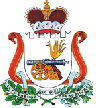 АДМИНИСТРАЦИЯ НОВОМИХАЙЛОВСКОГО СЕЛЬСКОГО ПОСЕЛЕНИЯМОНАСТЫРЩИНСКОГО РАЙОНА СМОЛЕНСКОЙ ОБЛАСТИП О С Т А Н О В Л Е Н И Еот 21.03.2023   №13 Об утверждении Административного регламента предоставления муниципальной услуги «Установление публичного сервитута»В соответствии с Гражданским кодексом Российской Федерации, Земельным кодексом Российской Федерации, Федеральным законом от 25.10.2001 № 137-ФЗ «О введении в действие Земельного кодекса Российской Федерации», Федеральным законом от 13.07.2015 № 218-ФЗ «О государственной регистрации недвижимости», Приказом Министерства экономического развития Российской Федерации от 10.10.2018 № 542 «Об утверждении требований к форме ходатайства об установлении публичного сервитута, содержанию обоснования необходимости установления публичного сервитута», Уставом Новомиъайловского сельского поселения Монастырщинского района Смоленской областиАдминистрация Новомихайловского сельского поселения Монастырщинского района Смоленской области п о с т а н о в л я е т:1. Утвердить прилагаемый Административный регламент предоставления муниципальной услуги «Установление публичного сервитута».         2. Настоящее постановление вступает в силу с момента его подписания и подлежит опубликованию в информационной газете органов местного самоуправления Администрации Новомихайловского сельского поселения Монастырщинского района Смоленской области «Новомихайловский  вестник»  и размещению на официальном сайте Администрации Новомихайловского  сельского поселения Монастырщинского района Смоленской области http://novomih-sp.admin-smolensk./, в сети Интернет. 3. Контроль за исполнением настоящего постановления оставляю за собой.Глава муниципального образованияНовомихайловского  сельского поселенияМонастырщинского районаСмоленской области							        С.В.ИвановУтвержден постановлением Администрации Новомихайловского сельского поселения Монастырщинского района Смоленской области  от 21.03.2023 №13  Административный регламент предоставления муниципальной услуги «Установление публичного сервитута»Общие положенияПредмет регулирования Административного регламента1.1.	Административный регламент предоставления муниципальной услуги «Установление публичного сервитута» разработан в целях повышения качества и доступности предоставления муниципальной услуги, определяет стандарт, сроки и последовательность действий (административных процедур) при осуществлении полномочий Администрации Новомихайловского сельского поселения Монастырщинского района Смоленской области по установлению публичного сервитута на территории Новомихайловского сельского поселения Монастырщинского района Смоленской области.Действие настоящего Административного регламента распространяется на случаи установления публичного сервитута в соответствии с Главой V.7. Земельного кодекса Российской Федерации.Настоящий Административный регламент не применяется в случаях установления публичного сервитута в соответствии с подпунктами 1 - 7 пункта 4 статьи 23 Земельного кодекса Российской Федерации.Круг заявителей Заявителями на получение муниципальной услуги являются организации (далее – Заявители):являющиеся субъектом естественных монополий, - в случаях установления публичного сервитута для размещения инженерных сооружений, обеспечивающих деятельность этого субъекта, а также для проведения инженерных изысканий в целях подготовки документации по планировке территории, предусматривающей размещение указанных сооружений, инженерных изысканий для их строительства, реконструкции;являющиеся организацией связи, - для размещения линий или сооружений связи, указанных в подпункте 1 статьи 39.37. Земельного кодекса Российской Федерации, а также для проведения инженерных изысканий в целях подготовки документации по планировке территории, предусматривающей размещение указанных линий и сооружений связи, инженерных изысканий для их строительства, реконструкции;являющиеся владельцем объекта транспортной инфраструктуры федерального, регионального или местного значения, - в случае установления публичного сервитута для целей, указанных в подпунктах 2 - 5 статьи 39.37. Земельного кодекса Российской Федерации;предусмотренные пунктом 1 статьи 56.4. Земельного кодекса Российской Федерации и подавшие ходатайство об изъятии земельного участка для государственных или муниципальных нужд, - в случае установления сервитута в целях реконструкции инженерного сооружения, которое переносится в связи с изъятием такого земельного участка для государственных или муниципальных нужд;иное лицо, уполномоченное в соответствии с нормативными правовыми актами Российской Федерации, нормативными правовыми актами субъектов Российской Федерации, заключенными с органами государственной власти или органами местного самоуправления договорами или соглашениями осуществлять деятельность, для обеспечения которой допускается установление публичного сервитута.Требования к порядку информирования о предоставлении муниципальной услугиИнформирование о порядке предоставления муниципальной услуги осуществляется:непосредственно при личном приеме заявителя в Администрации Новомихайловского сельского поселения Монастырщинского района Смоленской области (далее - Администрация) или многофункциональном центре предоставления государственных и муниципальных услуг (далее - многофункциональный центр);по телефону Администрации или многофункционального центра;письменно, в том числе посредством электронной почты, факсимильной связи;посредством размещения в открытой и доступной форме информации: в федеральной государственной информационной системе «Единый портал государственных и муниципальных услуг (функций)» (https://www.gosuslugi.ru/) (далее - ЕПГУ);на официальном сайте Администрации (http://novomih-sp.admin-smolensk.ru/)посредством размещения информации на информационных стендах Администрации или многофункционального центра.Информирование осуществляется по вопросам, касающимся:способов подачи заявления о предоставлении муниципальной услуги;адресов Администрации и многофункциональных центров, обращение в которые необходимо для предоставления муниципальной услуги;справочной информации о работе Администрации;  документов, необходимых для предоставления муниципальной услуги и услуг, которые являются необходимыми и обязательными для предоставления муниципальной услуги;порядка и сроков предоставления муниципальной услуги;порядка получения сведений о ходе рассмотрения заявления о предоставлении муниципальной услуги и о результатах предоставления муниципальной услуги;по вопросам предоставления услуг, которые являются необходимыми и обязательными для предоставления муниципальной услуги;порядка досудебного (внесудебного) обжалования действий (бездействия) должностных лиц и принимаемых ими решений при предоставлении муниципальной услуги.Получение информации по вопросам предоставления муниципальной услуги и услуг, которые являются необходимыми и обязательными для предоставления муниципальной услуги, осуществляется бесплатно.При устном обращении Заявителя (лично или по телефону) должностное лицо Администрации, работник многофункционального центра, осуществляющий консультирование, подробно и в вежливой (корректной) форме информирует обратившихся по интересующим вопросам.Ответ на телефонный звонок должен начинаться с информации о наименовании органа, в который позвонил Заявитель, фамилии, имени, отчества (последнее - при наличии) и должности специалиста, принявшего телефонный звонок.Если должностное лицо Администрации не может самостоятельно дать ответ, телефонный звонок должен быть переадресован (переведен) на другое должностное лицо или же обратившемуся лицу должен быть сообщен телефонный номер, по которому можно будет получить необходимую информацию.Если подготовка ответа требует продолжительного времени, он предлагает Заявителю один из следующих вариантов дальнейших действий:изложить обращение в письменной форме;назначить другое время для консультаций.Должностное лицо Администрации не вправе осуществлять информирование, выходящее за рамки стандартных процедур и условий предоставления муниципальной услуги и влияющее прямо или косвенно на принимаемое решение.Продолжительность информирования по телефону не должна превышать 10 минут. Информирование осуществляется в соответствии с графиком приема граждан.По письменному обращению должностное лицо Администрации, ответственное за предоставление муниципальной услуги, подробно в письменной форме разъясняет заявителю сведения по вопросам, указанным в пункте 1.5. настоящего Административного регламента в порядке, установленном Федеральным законом от 02.05.2006 № 59-ФЗ «О порядке рассмотрения обращений граждан Российской Федерации» (далее - Федеральный закон № 59-ФЗ).На ЕПГУ размещаются сведения, которые являются необходимыми (обязательными) для предоставления муниципальной услуги, предусмотренные Положением о федеральной государственной информационной системе «Федеральный реестр государственных и муниципальных услуг (функций)», утвержденным постановлением Правительства Российской Федерации от 24.10.2011 № 861.Доступ к информации о сроках и порядке предоставления муниципальной услуги осуществляется без выполнения заявителем каких-либо требований, в том числе без использования программного обеспечения, установка которого на технические средства заявителя требует заключения лицензионного или иного соглашения с правообладателем программного обеспечения, предусматривающего взимание платы, регистрацию или авторизацию заявителя, или предоставление им персональных данных.На официальном сайте Администрации, на стендах в местах предоставления муниципальной услуги и услуг, которые являются необходимыми и обязательными для предоставления услуги, и в многофункциональном центре размещается следующая справочная информация:o месте нахождения и графике работы Администрации,  а также многофункциональных центров;справочные телефоны  Администрации, ответственной за предоставление муниципальной услуги, адрес официального сайта, а также электронной почты и (или) формы обратной связи Администрации в сети «Интернет».В залах ожидания Администрации размещаются нормативные правовые акты, регулирующие порядок предоставления муниципальной услуги, в том числе Административный регламент, которые по требованию заявителя предоставляются ему для ознакомления.Размещение информации о порядке предоставления муниципальной услуги на информационных стендах в помещении многофункционального центра осуществляется в соответствии с соглашением, заключенным между многофункциональным центром и Администрацией с учетом требований к информированию, установленных Административным регламентом.Информация о ходе рассмотрения заявления о предоставлении муниципальной услуги и о результатах предоставления муниципальной услуги может быть получена заявителем (его представителем) в личном кабинете на ЕПГУ, а также в Администрации при обращении заявителя лично, по телефону, посредством электронной почты.Стандарт предоставления муниципальной услугиНаименование муниципальной услугиМуниципальная услуга «Установление публичного сервитута».Наименование органа местного самоуправления, предоставляющего муниципальную услугуМуниципальная услуга предоставляется  Администрацией Новомихайловского сельского поселения Монастырщинского района Смоленской области (далее – Администрация).В предоставлении муниципальной услуги принимают участие многофункциональные центры при наличии соответствующего соглашения о взаимодействии.При предоставлении муниципальной услуги Администрация взаимодействует с:Федеральной налоговой службой России для подтверждения принадлежности Заявителя к категории юридических лиц;Федеральной службой государственной регистрации, кадастра и картографии для получения сведений из Единого государственного реестра недвижимости о земельном участке и об инженерном сооружении.При предоставлении муниципальной услуги Администрации запрещается требовать от заявителя осуществления действий, в том числе согласований, необходимых для получения муниципальной услуги и связанных с обращением в иные государственные органы и организации, за исключением получения услуг, включенных в перечень услуг, которые являются необходимыми и обязательными для предоставления муниципальной услуги.Описание результата предоставления муниципальной услугиРезультатом предоставления муниципальной услуги является:решение об установлении публичного сервитута (форма приведена в Приложении № 1 к настоящему Административному регламенту);решение об отказе в предоставлении услуги (форма приведена в Приложении № 2 к настоящему Административному регламенту).Срок предоставления муниципальной услуги, в том числе с учетом необходимости обращения в организации, участвующие в предоставлении муниципальной услуги, срок приостановления предоставления муниципальной услуги, срок выдачи (направления) документов, являющихся результатом предоставления муниципальной услугиСрок предоставления муниципальной услуги составляет не более чем 30 дней со дня поступления в Администрацию обращения об установлении публичного сервитута.Нормативные правовые акты,регулирующие предоставление муниципальной услугиПеречень нормативных правовых актов, регулирующих предоставление муниципальной услуги:Земельный кодекс Российской Федерации;Гражданский кодекс Российской Федерации;Федеральный закон от 25.10.2001 № 137-ФЗ «О введении в действие Земельного кодекса Российской Федерации»;Федеральный закон от 13.07.2015 № 218-ФЗ «О государственной регистрации недвижимости»;Приказ Министерства экономического развития Российской Федерации от 10.10.2018 № 542 «Об утверждении требований к форме ходатайства об установлении публичного сервитута, содержанию обоснования необходимости установления публичного сервитута».Исчерпывающий перечень документов, необходимых в соответствии с нормативными правовыми актами для предоставления муниципальной услуги и услуг, которые являются необходимыми и обязательными для предоставления муниципальной услуги, подлежащих представлению заявителем, способы их получения заявителем, в том числе в электронной форме, порядок их представленияДля получения муниципальной услуги заявитель представляет:Заявление о предоставлении муниципальной услуги по форме, согласно приложению № 4 к настоящему Административному регламенту.В случае направления заявления посредством ЕПГУ формирование заявления осуществляется посредством заполнения интерактивной формы на ЕПГУ без необходимости дополнительной подачи заявления в какой-либо иной форме.В заявлении также указывается один из следующих способов направления результата предоставления муниципальной услуги:в форме электронного документа в личном кабинете на ЕПГУ;на бумажном носителе в виде распечатанного экземпляра электронного документа в Администрации, многофункциональном центре;на бумажном носителе в Администрации, многофункциональном центре.Документ, удостоверяющий личность Заявителя или представителя Заявителя (предоставляется в случае личного обращения в Администрацию). В случае направления заявления посредством ЕПГУ сведения из документа, удостоверяющего личность заявителя, представителя формируются при подтверждении учетной записи в Единой системе идентификации и аутентификации (далее – ЕСИА) из состава соответствующих данных указанной учетной записи и могут быть проверены путем направления запроса с использованием системы межведомственного электронного взаимодействия.Документ, подтверждающий полномочия представителя Заявителя действовать от имени Заявителя (в случае обращения за предоставлением услуги представителя Заявителя). При обращении посредством ЕПГУ указанный документ, выданный организацией, удостоверяется усиленной квалифицированной электронной подписью правомочного должностного лица организации, а документ, выданный физическим лицом, - усиленной квалифицированной электронной подписью нотариуса с приложением файла открепленной усиленной квалифицированной электронной подписи в формате sig3.Сведения о границах публичного сервитута, включающие графическое описание местоположения границ публичного сервитута и перечень координат характерных точек этих границ в системе координат, установленной для ведения Единого государственного реестра недвижимости.Соглашение, заключенное в письменной форме между заявителем и собственником линейного объекта или иного сооружения, расположенных на земельном участке и (или) землях, в отношении которых подано ходатайство об установлении публичного сервитута, об условиях реконструкции, в том числе переноса или сноса указанных линейного объекта, сооружения в случае, если осуществление публичного сервитута повлечет необходимость реконструкции или сноса указанных линейного объекта, сооружения.Копии документов, подтверждающих право на инженерное сооружение, если подано ходатайство об установлении публичного сервитута для реконструкции или эксплуатации указанного сооружения, при условии, что такое право не зарегистрировано в Едином государственном реестре недвижимости.Кадастровый план территории либо его фрагмент, на котором приводится изображение сравнительных вариантов размещения инженерного сооружения.Договор о подключении (технологическом присоединении) к электрическим сетям, тепловым сетям, водопроводным сетям, сетям водоснабжения и (или) водоотведения, сетям газоснабжения с указанием сторон такого договора и сроков технологического присоединения, в целях исполнения которого требуется размещение инженерного сооружения.Проект организации строительства объекта.Документы, представляемые на бумажном носителе, должны соответствовать следующим требованиям:- фамилия, имя и отчество (при наличии) заявителя (представителя заявителя), его адрес места жительства (места пребывания), телефон (если есть) написаны полностью;- в документах не должно быть подчисток, приписок, зачеркнутых слов и иных неоговоренных исправлений;- документы не должны быть исполнены карандашом;- документы не должны иметь повреждений, наличие которых допускает многозначность истолкования содержания.2.9. Заявления и прилагаемые документы, указанные в пункте 2.8. Административного регламента, направляются (подаются) в Администрацию в электронной форме путем заполнения формы запроса через личный кабинет на ЕПГУ.Исчерпывающий перечень документов, необходимых в соответствии с нормативными правовыми актами для предоставления муниципальной услуги, которые находятся в распоряжении государственных органов, органов местного самоуправления и иных органов, участвующих в предоставлении государственных или муниципальных услугПеречень документов, необходимых в соответствии с нормативными правовыми актами для предоставления муниципальной услуги, которые находятся в распоряжении государственных органов, органов местного самоуправления и иных органов, участвующих в предоставлении государственных или муниципальных услуг в случае обращения заявителя за установлением публичного сервитута в отношении земельного участка, находящегося в государственной или муниципальной собственности:Сведения из Единого государственного реестра юридических лиц;Сведения из Единого государственного реестра недвижимости о земельном участке;3) Сведения о правообладателях земельных участков, в отношении которых подано ходатайство об установлении публичного сервитута;4) Сведения из Единого государственного реестра недвижимости об инженерном сооружении.При предоставлении муниципальной услуги запрещается требовать от заявителя:Представления документов и информации или осуществления действий, представление или осуществление которых не предусмотрено нормативными правовыми актами, регулирующими отношения, возникающие в связи с предоставлением муниципальной услуги.Представления документов и информации, которые в соответствии с федеральными и областными нормативными правовыми актами, муниципальными правовыми актами находятся в распоряжении органов, предоставляющих муниципальную услугу, государственных органов, органов местного самоуправления и (или) подведомственных государственным органам и органам местного самоуправления организаций, участвующих в предоставлении муниципальных услуг, за исключением документов, указанных в части 6 статьи 7 Федерального закона от 27.07.2010 № 210-ФЗ «Об организации предоставления государственных и муниципальных услуг» (далее – Федеральный закон № 210-ФЗ).Представления документов и информации, отсутствие и (или) недостоверность которых не указывались при первоначальном отказе в приеме документов, необходимых для предоставления муниципальной услуги, либо в предоставлении муниципальной услуги, за исключением следующих случаев:изменение требований нормативных правовых актов, касающихся предоставления муниципальной услуги, после первоначальной подачи заявления о предоставлении муниципальной услуги; наличие ошибок в заявлении о предоставлении муниципальной услуги и документах, поданных заявителем после первоначального отказа в приеме документов, необходимых для предоставления муниципальной услуги, либо в предоставлении муниципальной услуги и не включенных в представленный ранее комплект документов;истечение срока действия документов или изменение информации после первоначального отказа в приеме документов, необходимых для предоставления муниципальной услуги, либо в предоставлении муниципальной услуги;выявление документально подтвержденного факта (признаков) ошибочного или противоправного действия (бездействия) должностного лица Администрации, служащего, работника многофункционального центра, работника организации, предусмотренного частью 1.1 статьи 16 Федерального закона № 210-ФЗ, при первоначальном отказе в приеме документов, необходимых для предоставления муниципальной услуги, либо в предоставлении муниципальной услуги, о чем в письменном виде за подписью руководителя Администрации, руководителя многофункционального центра при первоначальном отказе в приеме документов, необходимых для предоставления муниципальной услуги, либо руководителя организации, предусмотренного частью 1.1 статьи 16 Федерального закона № 210-ФЗ, уведомляется заявитель, а также приносятся извинения за доставленные неудобства.Исчерпывающий перечень оснований для отказа в приеме документов, необходимых для предоставления муниципальной услуги2.12.	Основания для отказа в приеме документов, необходимых для предоставления муниципальной услуги, отсутствуют.Исчерпывающий перечень оснований для возврата документов, необходимых для предоставления муниципальной услугиОснованиями для возврата документов, необходимых для предоставления муниципальной услуги являются:1) ходатайство подано в орган местного самоуправления, не уполномоченный на установление публичного сервитута для целей, указанных в ходатайстве;2) заявитель не является лицом, предусмотренным статьей 39.40 Земельного кодекса Российской Федерации;3) подано ходатайство об установлении публичного сервитута в целях, не предусмотренных статьей 39.37 Земельного кодекса Российской Федерации;4) к ходатайству об установлении публичного сервитута не приложены документы, предусмотренные пунктом 2.8. настоящего Административного регламента;5) ходатайство об установлении публичного сервитута и приложенные к нему документы не соответствуют требованиям, установленным в соответствии с пунктом 4 статьи 39.4. Земельного кодекса Российской Федерации.Исчерпывающий перечень оснований для приостановления или отказа в предоставлении муниципальной услугиОснований для приостановления предоставления муниципальной услуги законодательством Российской Федерации не предусмотрено.Основания для отказа в предоставлении муниципальной услуги:В ходатайстве об установлении публичного сервитута отсутствуют сведения, предусмотренные статьей 39.41 Земельного кодекса Российской Федерации, или содержащееся в ходатайстве об установлении публичного сервитута обоснование необходимости установления публичного сервитута не соответствует требованиям, установленным в соответствии с пунктами 2 и 3 статьи 39.41 Земельного кодекса Российской Федерации.Не соблюдены условия установления публичного сервитута, предусмотренные статьями 23 и 39.39. Земельного кодекса Российской Федерации.Осуществление деятельности, для обеспечения которой испрашивается публичный сервитут, запрещено в соответствии с требованиями федеральных законов, технических регламентов и (или) иных нормативных правовых актов на определенных землях, территориях, в определенных зонах, в границах которых предлагается установить публичный сервитут.Осуществление деятельности, для обеспечения которой испрашивается публичный сервитут, а также вызванные указанной деятельностью ограничения прав на землю повлекут невозможность использования или существенное затруднение в использовании земельного участка и (или) расположенного на нем объекта недвижимого имущества в соответствии с их разрешенным использованием в течение более чем трех месяцев в отношении земельных участков, предназначенных для жилищного строительства (в том числе индивидуального жилищного строительства), ведения личного подсобного хозяйства, садоводства, огородничества, или одного года в отношении иных земельных участков.Осуществление деятельности, для обеспечения которой подано ходатайство об установлении публичного сервитута, повлечет необходимость реконструкции (переноса), сноса линейного объекта или иного сооружения, размещенных на земельном участке и (или) землях, указанных в ходатайстве, и не предоставлено соглашение в письменной форме между заявителем и собственником данных линейного объекта, сооружения об условиях таких реконструкции (переноса), сноса.Границы публичного сервитута не соответствуют предусмотренной документацией по планировке территории зоне размещения инженерного сооружения в целях, предусмотренных подпунктами 1, 3 и 4 статьи 39.37. Земельного кодекса Российской Федерации.Установление публичного сервитута в границах, указанных в ходатайстве, препятствует размещению объектов, предусмотренных утвержденным проектом планировки территории.Публичный сервитут испрашивается в целях реконструкции инженерного сооружения, которое предполагалось перенести в связи с изъятием земельного участка для государственных или муниципальных нужд, и принято решение об отказе в удовлетворении ходатайства об изъятии такого земельного участка для государственных или муниципальных нужд.Документы (сведения), представленные заявителем, противоречат документам (сведениям), полученным в рамках межведомственного взаимодействия.Перечень услуг, которые являются необходимыми и обязательными для предоставления муниципальной услуги, в том числе сведения о документе (документах), выдаваемом (выдаваемых) организациями, участвующими в предоставлении муниципальной услугиУслуги, необходимые и обязательные для предоставления муниципальной услуги, отсутствуют.Порядок, размер и основания взимания государственной пошлины или иной оплаты, взимаемой за предоставление муниципальной услугиПредоставление муниципальной услуги осуществляется бесплатно.Порядок, размер и основания взимания платы за предоставление услуг, которые являются необходимыми и обязательными для предоставления муниципальной услуги, включая информацию о методике расчета размера такой платыУслуги, необходимые и обязательные для предоставления муниципальной услуги, отсутствуют.Максимальный срок ожидания в очереди при подаче запроса о предоставлении муниципальной услуги и при получении результата предоставления муниципальной услугиМаксимальный срок ожидания в очереди при подаче запроса о предоставлении муниципальной услуги и при получении результата предоставления муниципальной услуги в Администрации или многофункциональном центре составляет не более 15 минут.Срок и порядок регистрации запроса заявителя о предоставлении муниципальной услуги, в том числе в электронной формеСрок регистрации заявления о предоставлении муниципальной услуги в Администрации в течение 1 рабочего дня со дня получения заявления и документов, необходимых для предоставления муниципальной услуги.В случае наличия оснований для возврата документов, необходимых для предоставления муниципальной услуги, указанных в пункте 2.13. настоящего Административного регламента, Администрация в срок не более пяти рабочих дней со дня поступления заявления и документов, необходимых для предоставления муниципальной услуги, возвращает Заявителю либо его представителю документы, необходимые для предоставления муниципальной услуги по форме, приведенной в Приложении № 3 к настоящему Административному регламенту.Требования к помещениям,в которых предоставляется муниципальная услугаМестоположение административных зданий, в которых осуществляется прием заявлений и документов, необходимых для предоставления муниципальной услуги, а также выдача результатов предоставления муниципальной услуги, должно обеспечивать удобство для граждан с точки зрения пешеходной доступности от остановок общественного транспорта. В случае, если имеется возможность организации стоянки (парковки) возле здания (строения), в котором размещено помещение приема и выдачи документов, организовывается стоянка (парковка) для личного автомобильного транспорта заявителей. За пользование стоянкой (парковкой) с заявителей плата не взимается.Для парковки специальных автотранспортных средств инвалидов на стоянке (парковке) выделяется не менее 10% мест (но не менее одного места) для бесплатной парковки транспортных средств, управляемых инвалидами I, II групп, а также инвалидами III группы в порядке, установленном Правительством Российской Федерации, и транспортных средств, перевозящих таких инвалидов и (или) детей - инвалидов.В целях обеспечения беспрепятственного доступа заявителей, в том числе передвигающихся на инвалидных колясках, вход в здание и помещения, в которых предоставляется муниципальная услуга, оборудуются пандусами, поручнями, тактильными (контрастными) предупреждающими элементами, иными специальными приспособлениями, позволяющими обеспечить беспрепятственный доступ и передвижение инвалидов, в соответствии с законодательством Российской Федерации о социальной защите инвалидов.Центральный вход в здание Администрации должен быть оборудован информационной табличкой (вывеской), содержащей информацию:наименование;местонахождение и юридический адрес;режим работы;график приема;номера телефонов для справок.Помещения, в которых предоставляется муниципальная услуга, должны соответствовать санитарно-эпидемиологическим правилам и нормативам.Помещения, в которых предоставляется муниципальная услуга, оснащаются:противопожарной системой и средствами пожаротушения;системой оповещения о возникновении чрезвычайной ситуации;средствами оказания первой медицинской помощи;туалетными комнатами для посетителей.Зал ожидания Заявителей оборудуется стульями, скамьями, количество которых определяется исходя из фактической нагрузки и возможностей для их размещения в помещении, а также информационными стендами.Тексты материалов, размещенных на информационном стенде, печатаются удобным для чтения шрифтом, без исправлений, с выделением наиболее важных мест полужирным шрифтом.Места для заполнения заявлений оборудуются стульями, столами (стойками), бланками заявлений, письменными принадлежностями.Места приема Заявителей оборудуются информационными табличками (вывесками) с указанием:номера кабинета и наименования Администрации;фамилии, имени и отчества (последнее - при наличии), должности ответственного лица за прием документов;графика приема Заявителей.Рабочее место каждого ответственного лица за прием документов, должно быть оборудовано персональным компьютером с возможностью доступа к необходимым информационным базам данных, печатающим устройством (принтером) и копирующим устройством.Лицо, ответственное за прием документов, должно иметь настольную табличку с указанием фамилии, имени, отчества (последнее - при наличии) и должности.При предоставлении муниципальной услуги инвалидам обеспечиваются:возможность беспрепятственного доступа к объекту (зданию, помещению), в котором предоставляется муниципальная услуга;возможность самостоятельного передвижения по территории, на которой расположены здания и помещения, в которых предоставляется муниципальная услуга, а также входа в такие объекты и выхода из них, посадки в транспортное средство и высадки из него, в том числе с использованием кресла - коляски; сопровождение инвалидов, имеющих стойкие расстройства функции зрения и самостоятельного передвижения;надлежащее размещение оборудования и носителей информации, необходимых для обеспечения беспрепятственного доступа инвалидов к зданиям и помещениям, в которых предоставляется муниципальная услуга, и к муниципальной услуге с учетом ограничений их жизнедеятельности;дублирование необходимой для инвалидов звуковой и зрительной информации, а также надписей, знаков и иной текстовой и графической информации знаками, выполненными рельефно-точечным шрифтом Брайля;допуск сурдопереводчика и тифлосурдопереводчика;допуск собаки-проводника при наличии документа, подтверждающего ее специальное обучение, на объекты (здания, помещения), в которых предоставляются муниципальные услуги;оказание инвалидам помощи в преодолении барьеров, мешающих получению ими государственных и муниципальных услуг наравне с другими лицами.Показатели доступности и качества муниципальной услугиОсновными показателями доступности предоставления муниципальной услуги являются:Наличие полной и понятной информации о порядке, сроках и ходе предоставления муниципальной услуги в информационно - телекоммуникационных сетях общего пользования (в том числе в сети «Интернет»), средствах массовой информации.Возможность получения заявителем уведомлений о предоставлении муниципальной услуги с помощью ЕПГУ.Возможность получения информации о ходе предоставления муниципальной услуги, в том числе с использованием информационно-коммуникационных технологий.Основными показателями качества предоставления муниципальной услуги являются:Своевременность предоставления муниципальной услуги в соответствии со стандартом ее предоставления, установленным настоящим Административным регламентом.Минимально возможное количество взаимодействий гражданина с должностными лицами, участвующими в предоставлении муниципальной услуги.Отсутствие обоснованных жалоб на действия (бездействие) сотрудников и их некорректное (невнимательное) отношение к заявителям.Отсутствие нарушений установленных сроков в процессе предоставления муниципальной услуги.Отсутствие заявлений об оспаривании решений, действий (бездействия) Администрации, ее должностных лиц, принимаемых (совершенных) при предоставлении муниципальной услуги, по итогам рассмотрения которых вынесены решения об удовлетворении (частичном удовлетворении) требований заявителей.Иные требования, в том числе учитывающие особенности предоставления муниципальной услуги в многофункциональных центрах, особенности предоставления муниципальной услуги по экстерриториальному принципу и особенности предоставления муниципальной услуги в электронной формеПредоставление муниципальной услуги по экстерриториальному принципу осуществляется в части обеспечения возможности подачи заявлений посредством ЕПГУ и получения результата муниципальной услуги в многофункциональном центре.Заявителям обеспечивается возможность представления заявления и прилагаемых документов в форме электронных документов посредством ЕПГУ.В этом случае заявитель или его представитель авторизуется на ЕПГУ посредством подтвержденной учетной записи в ЕСИА, заполняет заявление о предоставлении муниципальной услуги с использованием интерактивной формы в электронном виде.Заполненное заявление о предоставлении муниципальной услуги отправляется заявителем вместе с прикрепленными электронными образами документов, необходимыми для предоставления муниципальной услуги, в Администрацию. При авторизации в ЕСИА заявление о предоставлении муниципальной услуги считается подписанным простой электронной подписью заявителя, представителя, уполномоченного на подписание заявления.Результаты предоставления муниципальной услуги, указанные в пункте 2.5. настоящего Административного регламента, направляются заявителю, представителю в личный кабинет на ЕПГУ в форме электронного документа, подписанного усиленной квалифицированной электронной подписью уполномоченного должностного лица Администрации в случае направления заявления посредством ЕПГУ.В случае направления заявления посредством ЕПГУ результат предоставления муниципальной услуги также может быть выдан заявителю на бумажном носителе в многофункциональном центре в порядке, указанном в заявлении, предусмотренном пунктом 2.8. настоящего Административного регламента.Электронные документы представляются в следующих форматах: xml, doc, docx, odt, xls, xlsx, ods, pdf, jpg, jpeg, zip, rar, sig, png, bmp, tiff .Допускается формирование электронного документа путем сканирования непосредственно с оригинала документа (использование копий не допускается), которое осуществляется с сохранением ориентации оригинала документа в разрешении 300 - 500 dpi (масштаб 1:1) с использованием следующих режимов:«черно-белый» (при отсутствии в документе графических изображений и (или) цветного текста);«оттенки серого» (при наличии в документе графических изображений, отличных от цветного графического изображения);«цветной» или «режим полной цветопередачи» (при наличии в документе цветных графических изображений либо цветного текста);сохранением всех аутентичных признаков подлинности, а именно: графической подписи лица, печати, углового штампа бланка;количество файлов должно соответствовать количеству документов, каждый из которых содержит текстовую и (или) графическую информацию.Электронные документы должны обеспечивать:возможность идентифицировать документ и количество листов в документе;для документов, содержащих структурированные по частям, главам, разделам (подразделам) данные и закладки, обеспечивающие переходы по оглавлению и (или) к содержащимся в тексте рисункам и таблицам.Документы, подлежащие представлению в форматах xls, xlsx или ods, формируются в виде отдельного электронного документа.Состав, последовательность и сроки выполнения административных процедур (действий), требования к порядку их выполнения, в том числе особенности выполнения административных процедур в электронной формеИсчерпывающий перечень административных процедур  Предоставление муниципальной услуги включает в себя следующие административные процедуры: Проверка документов и регистрация заявления;Рассмотрение документов и сведений;Получение сведений посредством СМЭВ;Оповещение правообладателей;Принятие решения;Выдача результата на бумажном носителе (опционально).Проверка документов и регистрация заявления,представленных заявителем (представителем заявителя) личноили направленных по почте3.2.1. Основанием для начала административной процедуры проверки и регистрации заявления и документов, представленных заявителем (представителем заявителя) лично или направленных по почте, является обращение заявителя (представителя заявителя) в Администрацию с заявлением и документами, необходимыми для предоставления муниципальной услуги, посредством личного обращения или направление указанных заявления и документов по почте.3.2.2. Специалист Администрации, ответственный за прием и регистрацию документов:1) при личном обращении заявителя (представителя заявителя) проверяет:- документ, удостоверяющий личность заявителя (представителя заявителя);- полномочия представителя заявителя действовать от имени заявителя (в случае если с заявлением обращается представитель заявителя);- представленные документы на соответствие их требованиям, установленным пунктом 2.8. настоящего Административного регламента;2) в случае соответствия представленных документов требованиям, установленным пунктом 2.8. настоящего Административного регламента, регистрирует заявление и прилагаемые к нему документы в день их поступления и направляет их Главе на визирование.В случае несоответствия представленных документов требованиям, установленным пунктом 2.8. настоящего Административного регламента, указанный специалист прекращает процедуру приема документов, передает документы заявителю (представителю заявителя) для приведения их в соответствие с указанными требованиями, одновременно информируя о содержании выявленных несоответствий.3.2.3. После визирования Главой заявление и прилагаемые к нему документы направляются в отдел.3.2.4. Обязанности специалиста Администрации, ответственного за прием и регистрацию документов, предусмотренные настоящим подразделом, должны быть закреплены в его должностных обязанностях.3.2.5. Срок выполнения административного действия по регистрации заявления и прилагаемых к нему документов составляет 1 рабочий день.3.2.6. Максимальный срок выполнения административной процедуры, предусмотренной настоящим подразделом, составляет 2 рабочих дня.Прием и регистрация заявления и документов,направленных с использованием информационно-телекоммуникационной сети «Интернет» в форме электронного документа3.3.1. Основанием для начала административной процедуры приема и регистрации заявления и документов, направленных с использованием информационно-телекоммуникационной сети «Интернет» в форме электронного документа, является поступление в Администрацию заявления и документов, необходимых для предоставления муниципальной услуги, с использованием информационно-телекоммуникационной сети «Интернет».3.3.2. Специалист Администрации, ответственный за прием и регистрацию документов, регистрирует заявление и прилагаемые к нему документы в день их поступления и направляет их Главе на визирование.3.3.3. Получение заявления и прилагаемых к нему документов подтверждается Администрацией путем направления заявителю (представителю заявителя) уведомления, содержащего входящий регистрационный номер заявления, дату получения Администрацией заявления и прилагаемых к нему документов, а также перечень наименований файлов, представленных в форме электронных документов, с указанием их объема (далее - уведомление о получении заявления).3.3.4. Уведомление о получении заявления направляется специалистом Администрации заявителю (представителю заявителя) указанным в заявлении способом не позднее рабочего дня, следующего за днем поступления заявления.3.3.5. Заявление, представленное заявителем с нарушением требований, указанных в пункте 2.8. настоящего Административного регламента, Администрацией не рассматриваются. В этом случае специалист Администрации не позднее 5 рабочих дней со дня представления такого заявления направляет заявителю на указанный в заявлении адрес электронной почты (при наличии) заявителя или иным указанным в заявлении способом уведомление с указанием допущенных нарушений требований, в соответствии с которыми должно быть представлено заявление.3.3.6. Обязанности специалиста Администрации, предусмотренные настоящим подразделом, должны быть закреплены в его должностной инструкции.3.3.7. Срок выполнения административного действия по регистрации заявления и прилагаемых к нему документов составляет 1 рабочий день.3.3.8. Максимальный срок выполнения административной процедуры, предусмотренной настоящим подразделом, в случае отсутствия нарушений требований, указанных в пункте 2.8. настоящего Административного регламента, составляет 2 рабочих дня.3.3.9. Максимальный срок выполнения административной процедуры, предусмотренной настоящим подразделом, в случае наличия нарушений требований, указанных в пункте 2.8. настоящего Административного регламента, составляет 5 рабочих дней.Рассмотрение документов и сведений (экспертиза документов, представленных заявителем (представителем заявителя))3.4.1. Основанием для начала административной процедуры рассмотрения документов и сведений, представленных заявителем (представителем заявителя), является получение специалистом отдела заявления и прилагаемых к нему документов.3.4.2. Специалист Администрации осуществляет проверку заявления и прилагаемых к нему документов на предмет наличия (отсутствия) оснований для возврата заявления, предусмотренных пунктом 2.13. настоящего Административного регламента.3.4.3. В случае выявления оснований для возврата заявления, предусмотренных пунктом 2.13. настоящего Административного регламента, специалист Администрации готовит проект письма о возврате заявления с указанием всех причин возврата, к которому прилагается заявление.3.4.4. Письмо о возврате заявления специалистом Администрации согласовывается с Главой,  подписывается Главой.3.4.5. После подписания письмо о возврате заявления регистрируется специалистом Администрации, ответственным за прием и регистрацию документов, и выдается (направляется) заявителю (представителю заявителя) способом, указанным в заявлении.3.4.6. Срок выполнения административного действия по возврату заявления заявителю (представителю заявителя) составляет не более 5 дней, с даты поступления заявления в Администрацию.3.4.7. В случае отсутствия оснований для возврата заявления, предусмотренных пунктом 2.13. настоящего Административного регламента, специалист Администрации проводит проверку поступивших документов на предмет наличия (отсутствия) оснований для формирования и направления межведомственных запросов.3.4.8. В случае наличия оснований для формирования и направления межведомственных запросов специалист Администрации переходит к осуществлению административной процедуры, указанной в подразделе 3.5. настоящего раздела.3.4.9. В случае представления заявителем (представителем заявителя) по собственной инициативе документов, указанных в пункте 2.8. настоящего Административного регламента, специалист отдела устанавливает отсутствие (наличие) оснований для отказа в предоставлении услуги, указанных в пункте 2.14. настоящего Административного регламента, и переходит к осуществлению административной процедуры, указанной в подразделе 3.6. настоящего раздела.3.4.10. Обязанности специалиста Администрации, ответственного за прием и регистрацию документов, предусмотренные настоящим подразделом, должны быть закреплены в их должностных инструкциях.3.4.11. Максимальный срок выполнения административной процедуры, предусмотренной настоящим подразделом, в случае отсутствия оснований для возврата заявления, предусмотренных пунктом 2.13. настоящего Административного регламента, составляет 5 рабочих дней.Формирование и направление межведомственных запросов3.5.1. Основанием для начала административной процедуры формирования и направления межведомственных запросов является непредставление заявителем (представителем заявителя) документов, которые находятся в распоряжении органов (организаций), участвующих в предоставлении муниципальной услуги.3.5.2. В случае если заявителем (представителем заявителя) по собственной инициативе не представлены указанные в пункте 2.8. настоящего Административного регламента документы либо один из них, специалист Администрации принимает решение о формировании и направлении межведомственных запросов.3.5.3. Межведомственные запросы формируются и направляются в форме электронных документов, подписанных усиленной квалифицированной электронной подписью, по каналам системы межведомственного электронного взаимодействия. При отсутствии технической возможности формирования и направления межведомственных запросов в форме электронного документа по каналам системы межведомственного электронного взаимодействия межведомственные запросы направляются на бумажном носителе по почте, по факсу с одновременным их направлением по почте или курьерской доставкой (с соблюдением федерального законодательства в области защиты персональных данных).3.5.4. Срок подготовки межведомственных запросов не может превышать 3 рабочих дней.3.5.5. Срок подготовки и направления ответов на межведомственные запросы о представлении документов и информации для предоставления муниципальной услуги с использованием межведомственного информационного взаимодействия не может превышать 5 рабочих дней со дня поступления межведомственного запроса в орган или организацию, представляющие документ и информацию, за исключением случая, указанного в абзаце втором настоящего пункта.Срок подготовки и направления ответа на межведомственный запрос о предоставлении сведений, содержащихся в Едином государственном реестре недвижимости, не может превышать 3 рабочих дней со дня получения филиалом федерального государственного бюджетного учреждения «Федеральная кадастровая палата Федеральной службы государственной регистрации, кадастра и картографии» по Смоленской области межведомственного запроса о предоставлении указанных сведений.3.5.6. После поступления ответов на межведомственные запросы специалист Администрации, ответственный за прием и регистрацию документов, регистрирует полученные ответы не позднее одного рабочего дня, следующего за днем их поступления.3.5.7. Обязанности специалиста Администрации по исполнению административного действия формирования и направления межведомственных запросов должны быть закреплены в его должностной инструкции.3.5.8. Максимальный срок выполнения административных действий, предусмотренных настоящим подразделом, выполняемых специалистом Администрации, ответственным за прием и регистрацию документов, составляет 4 рабочих дня.Оповещение правообладателей3.6.1. Ходатайства об установлении публичного сервитута рассматриваются органом, уполномоченным на установление публичного сервитута, в порядке их поступления.В целях принятия решения об установлении публичного сервитута орган, уполномоченный на установление публичного сервитута, в срок не более чем семь рабочих дней со дня поступления ходатайства об установлении публичного сервитута при отсутствии оснований для его возврата в соответствии с пунктом 2.13. настоящего Административного регламента направляет в орган регистрации прав запрос о правообладателях земельных участков, в отношении которых подано ходатайство об установлении публичного сервитута.3.6.2. В случае, если подано ходатайство об установлении публичного сервитута в целях, указанных в подпунктах 1, 2, 4 и 5 статьи 39.37 Земельного кодекса Российской Федерации, органом, уполномоченным на установление публичного сервитута, обеспечивается выявление правообладателей земельных участков в порядке, предусмотренном пунктами 3.6.3. – 3.6.9. настоящей статьи.3.6.3. В срок не более чем семь рабочих дней со дня поступления ходатайства об установлении публичного сервитута орган, уполномоченный на установление публичного сервитута, обеспечивает извещение правообладателей земельных участков путем:1) опубликования сообщения о возможном установлении публичного сервитута в порядке, установленном для официального опубликования (обнародования) правовых актов поселения, городского округа, по месту нахождения земельного участка и (или) земель, в отношении которых подано указанное ходатайство (муниципального района в случае, если такие земельный участок и (или) земли расположены на межселенной территории);2) размещения сообщения о возможном установлении публичного сервитута на официальном сайте органа, уполномоченного на установление публичного сервитута, и официальном сайте муниципального образования, указанного в подпункте 1 настоящего пункта, в информационно-телекоммуникационной сети «Интернет»;3) размещения сообщения о возможном установлении публичного сервитута на информационном щите в границах населенного пункта, на территории которого расположены земельные участки, в отношении которых подано ходатайство об установлении публичного сервитута, а в случае, если такие земельные участки расположены за пределами границ населенного пункта, на информационном щите в границах соответствующего муниципального образования;4) размещения сообщения о возможном установлении публичного сервитута в общедоступных местах (на досках объявлений, размещенных во всех подъездах многоквартирного дома или в пределах земельного участка, на котором расположен многоквартирный дом) в случае, если публичный сервитут предлагается установить в отношении земельного участка, относящегося к общему имуществу собственников помещений в многоквартирном доме. При этом положения подпунктов 1 и 3 настоящего пункта не применяются, если публичный сервитут испрашивается только в отношении земельного участка, указанного в настоящем подпункте.3.6.4. В целях размещения сообщения о возможном установлении публичного сервитута на официальном сайте Новомихайловского сельского поселения в информационно-телекоммуникационной сети «Интернет» в соответствии с подпунктом 2 пункта 3.6.3. настоящего раздела орган, уполномоченный на установление публичного сервитута, направляет указанное сообщение и документы, предусмотренные пунктом 1 и подпунктом 1 пункта 5 статьи 39.41 Земельного кодекса Российской Федерации, в орган местного самоуправления указанного сельского поселения, в том числе с использованием единой системы межведомственного электронного взаимодействия и подключаемых к ней региональных систем межведомственного электронного взаимодействия. Размещение указанного сообщения на официальном сайте Новомихайловского сельского поселения в информационно-телекоммуникационной сети «Интернет» осуществляется без взимания платы.3.6.5. Извещение правообладателей земельных участков о возможном установлении публичного сервитута в соответствии с подпунктами 1, 3 и 4 пункта 3.6.3. настоящей статьи, направление копии решения об установлении публичного сервитута правообладателям земельных участков в соответствии с подпунктом 3 пункта 7 статьи 39.43 настоящего Кодекса осуществляются за счет средств заявителя.3.6.6. Сообщение о возможном установлении публичного сервитута должно содержать:1) наименование уполномоченного органа, которым рассматривается ходатайство об установлении публичного сервитута;2) цели установления публичного сервитута;3) адрес или иное описание местоположения земельного участка (участков), в отношении которого испрашивается публичный сервитут;4) адрес, по которому заинтересованные лица могут ознакомиться с поступившим ходатайством об установлении публичного сервитута и прилагаемым к нему описанием местоположения границ публичного сервитута, подать заявления об учете прав на земельные участки, а также срок подачи указанных заявлений, время приема заинтересованных лиц для ознакомления с поступившим ходатайством об установлении публичного сервитута;5) официальные сайты в информационно-телекоммуникационной сети «Интернет», на которых размещается сообщение о поступившем ходатайстве об установлении публичного сервитута.3.6.7. Наряду со сведениями, предусмотренными пунктом 3.6.6. настоящей статьи, сообщение о возможном установлении публичного сервитута должно содержать:1) реквизиты решений об утверждении документа территориального планирования, документации по планировке территории, программ комплексного развития систем коммунальной инфраструктуры поселения, а также информацию об инвестиционной программе субъекта естественных монополий, организации коммунального комплекса, указанных в ходатайстве об установлении публичного сервитута;2) сведения об официальных сайтах в информационно-телекоммуникационной сети «Интернет», на которых размещены утвержденные документы территориального планирования, документация по планировке территории, программа комплексного развития систем коммунальной инфраструктуры поселения, городского округа, инвестиционная программа субъекта естественных монополий, организации коммунального комплекса, которые указаны в ходатайстве об установлении публичного сервитута;3) описание местоположения границ публичного сервитута;4) кадастровые номера земельных участков (при их наличии), в отношении которых испрашивается публичный сервитут.3.6.8. Правообладатели земельных участков, в отношении которых испрашивается публичный сервитут, если их права не зарегистрированы в Едином государственном реестре недвижимости, в течение тридцати дней со дня опубликования сообщения, предусмотренного подпунктом 1 пункта 3.6.3. настоящей статьи, подают в орган, уполномоченный на установление публичного сервитута, заявления об учете их прав (обременений прав) на земельные участки с приложением копий документов, подтверждающих эти права (обременения прав). В таких заявлениях указывается способ связи с правообладателями земельных участков, в том числе их почтовый адрес и (или) адрес электронной почты. Правообладатели земельных участков, подавшие такие заявления по истечении указанного срока, несут риски невозможности обеспечения их прав в связи с отсутствием информации о таких лицах и их правах на земельные участки. Такие лица имеют право требовать от обладателя публичного сервитута плату за публичный сервитут не более чем за три года, предшествующие дню направления ими заявления об учете их прав (обременений прав). Обладатель публичного сервитута в срок не более чем два месяца со дня поступления указанного заявления направляет правообладателю земельного участка проект соглашения об осуществлении публичного сервитута и вносит плату за публичный сервитут в соответствии со статьей 39.46 Земельного кодекса Российской Федерации.3.6.9. В случае, если ходатайство об установлении публичного сервитута в целях реконструкции инженерных сооружений, которые переносятся в связи с изъятием земельного участка для государственных или муниципальных нужд, подано одновременно с ходатайством об изъятии такого земельного участка для государственных или муниципальных нужд, выявление правообладателей земельных участков осуществляется в сроки, установленные соответственно пунктом 10 статьи 56.4, пунктом 1 статьи 56.5 Земельного кодекса Российской Федерации. При этом сведения, предусмотренные пунктом 3.6.6. и подпунктами 3 и 4 пункта 3.6.7. настоящего раздела, соответственно опубликовываются, размещаются в составе сообщения о планируемом изъятии земельного участка для государственных или муниципальных нужд. Правообладатели земельных участков вправе подать заявления об учете их прав (обременений прав) на земельные участки в срок, установленный пунктом 8 статьи 56.5 Земельного кодекса Российской Федерации.Принятие решения о предоставления муниципальной услугиили об отказе в предоставлении услуги3.7. Основанием для начала административной процедуры принятия решения об установлении публичного сервитута, решения об отказе в установлении публичного сервитута и направления (выдачи на руки) указанного решения заявителю (представителю заявителя) является отсутствие (наличие) оснований для принятия решения об установлении публичного сервитута в предложенных заявителем границах, предусмотренных пунктом 2.13. настоящего Административного регламента, выявленных специалистом Администрации.3.7.1. Специалист Администрации на основании экспертизы документов, представленных заявителем (представителем заявителя), сведений и документов, полученных в порядке межведомственного взаимодействия (в случае если была установлена необходимость указанного взаимодействия), осуществляет одно из следующих действий:- готовит проект постановления Администрации об установлении публичного сервитута;- готовит проект письма Администрации об отказе в предоставлении услуги, которое должно быть обоснованным и содержать указание на все основания отказа.3.7.2. Проект постановления Администрации об установлении публичного сервитута  подписывается Главой.Проект письма Администрации об отказе в предоставлении  подписывается Главой.3.7.3. После подписания проект постановления Администрации об установлении публичного сервитута или проект письма Администрации об отказе в предоставлении услуги регистрируется специалистом Администрации, ответственным за прием и регистрацию документов.3.7.4. В течение пяти рабочих дней со дня принятия решения об установлении публичного сервитута Администрация обязана:1) разместить решение об установлении публичного сервитута на своем официальном сайте в информационно-телекоммуникационной сети «Интернет»;2) обеспечить опубликование указанного решения (за исключением приложений к нему) в порядке, установленном для официального опубликования (обнародования) муниципальных правовых актов уставом поселения, городского округа (муниципального района в случае, если земельные участки и (или) земли, в отношении которых установлен публичный сервитут, расположены на межселенной территории) по месту нахождения земельных участков, в отношении которых принято указанное решение;3) направить копию решения правообладателям земельных участков, в отношении которых принято решение об установлении публичного сервитута и сведения о правах, на которые поступили в соответствии с пунктом 1 или 8 статьи 39.42 настоящего Кодекса, с уведомлением о вручении по почтовым адресам, указанным соответственно в выписке из Единого государственного реестра недвижимости и в заявлениях об учете прав (обременений прав) на земельные участки. Если указанные правообладатели сообщили адрес для связи в виде электронной почты, им также отправляется копия решения об установлении публичного сервитута в электронной форме. В случае, если публичный сервитут установлен в отношении земельного участка, относящегося к общему имуществу собственников помещений в многоквартирном доме, копия решения об установлении публичного сервитута размещается также в общедоступных местах (на досках объявлений, размещенных во всех подъездах многоквартирного дома, или в пределах земельного участка, на котором расположен многоквартирный дом);4) направить копию решения об установлении публичного сервитута в орган регистрации прав;5) направить обладателю публичного сервитута копию решения об установлении публичного сервитута, сведения о лицах, являющихся правообладателями земельных участков, сведения о лицах, подавших заявления об учете их прав (обременений прав) на земельные участки, способах связи с ними, копии документов, подтверждающих права указанных лиц на земельные участки.3.7.5. Публичный сервитут считается установленным со дня внесения сведений о нем в Единый государственный реестр недвижимости.3.7.6. В случае если в заявлении заявителем (представителем заявителя) указано на получение документов, являющихся результатом предоставления муниципальной услуги, в Администрации, то специалист Администрации при личном обращении заявителя (представителя заявителя):1) проверяет документ, удостоверяющий личность заявителя (представителя заявителя);2) проверяет полномочия представителя заявителя действовать от имени заявителя (в случае если результат предоставления муниципальной услуги получает представитель заявителя);3) выдает заявителю (представителю заявителя) решение об установлении публичного сервитута или решение об отказе в установлении публичного сервитута.3.7.8. В случае если в заявлении заявителем (представителем заявителя) указано на получение документов, являющихся результатом предоставления муниципальной услуги, посредством почтовой связи, решение об установлении публичного сервитута или решение об отказе в установлении публичного сервитута направляется специалистом отдела по адресу, указанному заявителем (представителем заявителя) в заявлении.3.7.9. В случае если в заявлении заявителем (представителем заявителя) указано на получение документов, являющихся результатом предоставления муниципальной услуги, в электронном виде, решение об установлении публичного сервитута или решение об отказе в установлении публичного сервитута направляется специалистом Администрации:- при наличии технической возможности в виде электронного документа, размещенного на официальном сайте Администрации в информационно-телекоммуникационной сети «Интернет», ссылка на который направляется специалистом Администрации заявителю (представителю заявителя) посредством электронной почты;- в виде электронного документа, который направляется специалистом Администрации заявителю (представителю заявителя) посредством электронной почты.Документы должны быть доступны для просмотра в виде, пригодном для восприятия человеком, с использованием электронных вычислительных машин, в том числе без использования информационно-телекоммуникационной сети «Интернет».3.7.10. Принятие решения об установлении публичного сервитута или решения об отказе в установлении публичного сервитута и направление (выдача на руки) этого решения заявителю (представителю заявителя) осуществляется в срок, не превышающий 30 дней со дня поступления заявления в Администрацию.3.7.11. Обязанности   специалиста Администрации, ответственного за прием и регистрацию документов, предусмотренные настоящим подразделом, должны быть закреплены в  должностной инструкции.Перечень административных процедур (действий) при предоставлениимуниципальной услуги в электронной формеПри предоставлении муниципальной услуги в электронной форме заявителю обеспечиваются:получение информации о порядке и сроках предоставления муниципальной услуги;формирование заявления;прием и регистрация Администрацией заявления и иных документов, необходимых для предоставления муниципальной услуги;получение результата предоставления муниципальной услуги;получение сведений о ходе рассмотрения заявления;осуществление оценки качества предоставления муниципальной услуги;досудебное (внесудебное) обжалование решений и действий (бездействия) Администрации либо действия (бездействие) должностных лиц Администрации, предоставляющих муниципальную услугу, либо муниципального служащего.Порядок осуществления административных процедур (действий)в электронной формеФормирование заявления.Формирование заявления осуществляется посредством заполнения электронной формы заявления на ЕПГУ без необходимости дополнительной подачи заявления в какой-либо иной форме.Форматно-логическая проверка сформированного заявления осуществляется после заполнения заявителем каждого из полей электронной формы заявления. При выявлении некорректно заполненного поля электронной формы заявления заявитель уведомляется о характере выявленной ошибки и порядке ее устранения посредством информационного сообщения непосредственно в электронной форме заявления.При формировании заявления заявителю обеспечивается:а) возможность копирования и сохранения заявления и иных документов, указанных в пункте 2.8. настоящего Административного регламента, необходимых для предоставления муниципальной услуги;б) возможность печати на бумажном носителе копии электронной формы заявления;в) сохранение ранее введенных в электронную форму заявления значений в любой момент по желанию пользователя, в том числе при возникновении ошибок ввода и возврате для повторного ввода значений в электронную форму заявления;г) заполнение полей электронной формы заявления до начала ввода сведений заявителем с использованием сведений, размещенных в ЕСИА, и сведений, опубликованных на ЕПГУ, в части, касающейся сведений, отсутствующих в ЕСИА;д) возможность вернуться на любой из этапов заполнения электронной формы заявления без потери ранее введенной информации;е) возможность доступа заявителя на ЕПГУ к ранее поданным им заявлениям в течение не менее одного года, а также частично сформированных заявлений - в течение не менее 3 месяцев.Сформированное и подписанное заявление и иные документы, необходимые для предоставления муниципальной услуги, направляются в Администрацию посредством ЕПГУ.Администрация обеспечивает в срок не позднее 1 рабочего дня с момента подачи заявления на ЕПГУ, а в случае его поступления в нерабочий или праздничный день, - в следующий за ним первый рабочий день:а) прием документов, необходимых для предоставления муниципальной услуги, и направление заявителю электронного сообщения о поступлении заявления;б) регистрацию заявления и направление заявителю уведомления о регистрации заявления либо об отказе в приеме документов, необходимых для предоставления муниципальной услуги.Электронное заявление становится доступным для должностного лица Администрации, ответственного за прием и регистрацию заявления (далее - ответственное должностное лицо), в государственной информационной системе, используемой Администрации для предоставления муниципальной услуги (далее - ГИС).Ответственное должностное лицо:проверяет наличие электронных заявлений, поступивших с ЕПГУ, с периодом не реже 2 раз в день;рассматривает поступившие заявления и приложенные образы документов (документы);производит действия в соответствии с пунктом 3.4. настоящего Административного регламента.Заявителю в качестве результата предоставления муниципальной услуги обеспечивается возможность получения документа:в форме электронного документа, подписанного усиленной квалифицированной электронной подписью уполномоченного должностного лица Администрации, направленного заявителю в личный кабинет на ЕПГУ;в виде бумажного документа, подтверждающего содержание электронного документа, который заявитель получает при личном обращении в многофункциональном центре.Получение информации о ходе рассмотрения заявления и о результате предоставления муниципальной услуги производится в личном кабинете на ЕПГУ при условии авторизации. Заявитель имеет возможность просматривать статус электронного заявления, а также информацию о дальнейших действиях в личном кабинете по собственной инициативе, в любое время.При предоставлении муниципальной услуги в электронной форме заявителю направляется:а) уведомление о приеме и регистрации заявления и иных документов, необходимых для предоставления муниципальной услуги, содержащее сведения о факте приема заявления и документов, необходимых для предоставления муниципальной услуги, и начале процедуры предоставления муниципальной услуги, а также сведения о дате и времени окончания предоставления муниципальной услуги либо мотивированный отказ в приеме документов, необходимых для предоставления муниципальной услуги;б) уведомление о результатах рассмотрения документов, необходимых для предоставления муниципальной услуги, содержащее сведения о принятии положительного решения о предоставлении муниципальной услуги и возможности получить результат предоставления муниципальной услуги либо мотивированный отказ в предоставлении муниципальной услуги.Оценка качества предоставления муниципальной услуги.Оценка качества предоставления муниципальной услуги осуществляется в соответствии с Правилами оценки гражданами эффективности деятельности руководителей территориальных органов федеральных органов исполнительной власти (их структурных подразделений) с учетом качества предоставления ими государственных услуг, а также применения результатов указанной оценки как основания для принятия решений о досрочном прекращении исполнения соответствующими руководителями своих должностных обязанностей, утвержденными постановлением Правительства Российской Федерации от 12.12.2012 № 1284 «Об оценке гражданами эффективности деятельности руководителей территориальных органов федеральных органов исполнительной власти (их структурных подразделений) и территориальных органов государственных внебюджетных фондов (их региональных отделений) с учетом качества предоставления государственных услуг, руководителей многофункциональных центров предоставления государственных и муниципальных услуг с учетом качества организации предоставления государственных и муниципальных услуг, а также о применении результатов указанной оценки как основания для принятия решений о досрочном прекращении исполнения соответствующими руководителями своих должностных обязанностей».Заявителю обеспечивается возможность направления жалобы на решения, действия или бездействие Администрации, должностного лица Администрации либо муниципального служащего в соответствии со статьей 11.2. Федерального закона № 210-ФЗ и в порядке, установленном постановлением Правительства Российской Федерации от 20.11.2012 № 1198 «О федеральной государственной информационной системе, обеспечивающей процесс досудебного, (внесудебного) обжалования решений и действий (бездействия), совершенных при предоставлении государственных и муниципальных услуг».Порядок исправления допущенных опечаток и ошибок в выданных в результате предоставления муниципальной услуги документахВ случае выявления опечаток и ошибок заявитель вправе обратиться в Администрацию с заявлением с приложением документов, указанных в пункте 2.8. настоящего Административного регламента.Основания для возврата документов об исправлении опечаток и ошибок указаны в пункте 2.13. настоящего Административного регламента.Исправление допущенных опечаток и ошибок в выданных в результате предоставления муниципальной услуги документах осуществляется в следующем порядке:Заявитель при обнаружении опечаток и ошибок в документах, выданных в результате предоставления муниципальной услуги, обращается лично в Администрацию с заявлением о необходимости исправления опечаток и ошибок, в котором содержится указание на их описание.Администрация при получении заявления, указанного в подпункте 3.18.1. пункта 3.18. настоящего подраздела, рассматривает необходимость внесения соответствующих изменений в документы, являющиеся результатом предоставления муниципальной услуги.Администрация обеспечивает устранение опечаток и ошибок в документах, являющихся результатом предоставления муниципальной услуги.Срок устранения опечаток и ошибок не должен превышать 3 (трех) рабочих дней с даты регистрации заявления, указанного в подпункте 3.18.1 пункта 3.18. настоящего подраздела.Формы контроля за исполнением административного регламентаПорядок осуществления текущего контроля за соблюдениеми исполнением ответственными должностными лицами положений регламента и иных нормативных правовых актов, устанавливающих требования к предоставлению муниципальной услуги, а также принятием ими решенийТекущий контроль за соблюдением и исполнением настоящего Административного регламента, иных нормативных правовых актов, устанавливающих требования к предоставлению муниципальной услуги, осуществляется на постоянной основе должностными лицами Администрации, уполномоченными на осуществление контроля за предоставлением муниципальной услуги.Для текущего контроля используются сведения служебной корреспонденции, устная и письменная информация специалистов и должностных лиц Администрации.Текущий контроль осуществляется путем проведения проверок:решений о предоставлении (об отказе в предоставлении) муниципальной услуги;выявления и устранения нарушений прав граждан;рассмотрения, принятия решений и подготовки ответов на обращения граждан, содержащие жалобы на решения, действия (бездействие) должностных лиц.Порядок и периодичность осуществления плановых и внеплановых проверок полноты и качества предоставления муниципальной услуги, в том числе порядок и формы контроля за полнотой и качеством предоставления муниципальной услугиКонтроль за полнотой и качеством предоставления муниципальной услуги включает в себя проведение плановых и внеплановых проверок.Плановые проверки осуществляются на основании годовых планов работы Администрации, утверждаемых Главой. При плановой проверке полноты и качества предоставления муниципальной услуги контролю подлежат:соблюдение сроков предоставления муниципальной услуги; соблюдение положений настоящего Административного регламента; правильность и обоснованность принятого решения об отказе в предоставлении муниципальной услуги.Основанием для проведения внеплановых проверок являются:получение от государственных органов, органов местного самоуправления информации о предполагаемых или выявленных нарушениях федеральных и областных нормативных правовых актов и нормативных правовых актов органов местного самоуправления Новомихайловского сельского поселения Монастырщинского района Смоленской области;обращения граждан и юридических лиц на нарушения законодательства, в том числе на качество предоставления муниципальной услуги.Ответственность должностных лиц за решения и действия (бездействие), принимаемые (осуществляемые) ими в ходе предоставления муниципальной услугиПо результатам проведенных проверок в случае выявления нарушений положений настоящего Административного регламента, федеральных и областных нормативных правовых актов и нормативных правовых актов органов местного самоуправления Новомихайловского сельского поселения Монастырщинского района Смоленской области осуществляется привлечение виновных лиц к ответственности в соответствии с законодательством Российской Федерации.Персональная ответственность должностных лиц за правильность и своевременность принятия решения о предоставлении (об отказе в предоставлении) муниципальной услуги закрепляется в их должностных инструкциях в соответствии с требованиями законодательства.Требования к порядку и формам контроля за предоставлением муниципальной услуги, в том числе со стороны граждан,их объединений и организацийГраждане, их объединения и организации имеют право осуществлять контроль за предоставлением муниципальной услуги путем получения информации о ходе предоставления муниципальной услуги, в том числе о сроках завершения административных процедур (действий).Граждане, их объединения и организации также имеют право:направлять замечания и предложения по улучшению доступности и качества предоставления муниципальной услуги;вносить предложения о мерах по устранению нарушений настоящего Административного регламента.Должностные лица Администрации принимают меры к прекращению допущенных нарушений, устраняют причины и условия, способствующие совершению нарушений.Информация о результатах рассмотрения замечаний и предложений граждан, их объединений и организаций доводится до сведения лиц, направивших эти замечания и предложения.Досудебный (внесудебный) порядок обжалования решений и действий (бездействия) органа, предоставляющего муниципальную услугу, а также его должностных лиц, муниципальных служащихЗаявитель имеет право на обжалование решения и (или) действий (бездействия) Администрации, должностных лиц Администрации, муниципальных служащих, многофункционального центра, а также работника многофункционального центра при предоставлении муниципальной услуги в досудебном (внесудебном) порядке (далее – жалоба).Заявитель может обратиться с жалобой, в том числе в следующих случаях:1) нарушение срока регистрации запроса заявителя о предоставлении муниципальной услуги;2) нарушение срока предоставления муниципальной услуги;3) требование у заявителя документов или информации либо осуществления действий, представление или осуществление которых не предусмотрено нормативными правовыми актами Российской Федерации, нормативными правовыми актами Смоленской области, муниципальными правовыми актами для предоставления муниципальной услуги;4) отказ в приеме документов, предоставление которых предусмотрено нормативными правовыми актами Российской Федерации, нормативными правовыми актами Смоленской области, муниципальными правовыми актами для предоставления муниципальной услуги, у заявителя;5) отказ в предоставлении муниципальной услуги, если основания отказа не предусмотрены федеральными законами и принятыми в соответствии с ними иными нормативными правовыми актами Российской Федерации, нормативными правовыми актами Смоленской области, муниципальными правовыми актами;6) затребование с заявителя при предоставлении муниципальной услуги платы, не предусмотренной нормативными правовыми актами Российской Федерации, нормативными правовыми актами Смоленской области, муниципальными правовыми актами;7) отказ сотрудника Администрации, в исправлении допущенных опечаток и ошибок в выданных в результате предоставления муниципальной услуги документах либо нарушение установленного срока таких исправлений;8) нарушение срока или порядка выдачи документов по результатам предоставления муниципальной услуги;9) приостановление предоставления муниципальной услуги, если основания приостановления не предусмотрены федеральными законами и принятыми в соответствии с ними иными нормативными правовыми актами Российской Федерации, законами и иными нормативными правовыми актами Смоленской области, муниципальными правовыми актами;10) требование у заявителя при предоставлении муниципальной услуги документов или информации, отсутствие и (или) недостоверность которых не указывались при первоначальном отказе в приеме документов, необходимых для предоставления муниципальной услуги, либо в предоставлении муниципальной услуги, за исключением случаев, предусмотренных пунктом 4 части 1 статьи 7 Федерального закона «Об организации предоставления государственных и муниципальных услуг» от 27.07.2010 № 210-ФЗ.5.4. Заявитель вправе подать жалобу в письменной форме на бумажном носителе, в электронной форме в Администрацию.Жалобы на решения, принятые руководителем органа, предоставляющего муниципальную услугу, подаются в вышестоящий орган (при его наличии) либо в случае его отсутствия рассматриваются непосредственно руководителем органа, предоставляющего муниципальную услугу.5.5. Жалоба в письменной форме может быть также направлена по почте либо принята при личном приеме заявителя.В электронном виде жалоба может быть подана заявителем посредством официального сайта органа, предоставляющего муниципальную услугу, в информационно-телекоммуникационной сети «Интернет».5.6. Жалоба должна содержать:1) наименование органа, предоставляющего муниципальную услугу, должностного лица органа, предоставляющего муниципальную услугу, либо муниципального служащего, решение и действия (бездействия) которых обжалуются;2) фамилию, имя, отчество (последнее – при наличии), сведения о месте жительства заявителя – физического лица либо наименование, сведения о месте нахождения заявителя – юридического лица, а также номер (номера) контактного телефона, адрес (адреса) электронной почты (при наличии) и почтовый адрес, по которым должен быть направлен ответ заявителю;3) сведения об обжалуемых решениях и действиях (бездействии) органа, предоставляющего муниципальную услугу, должностного лица органа, предоставляющего муниципальную услугу, либо муниципального служащего;4) доводы, на основании которых заявитель не согласен с решением и действием (бездействием) органа, предоставляющего муниципальную услугу, должностного лица. В жалобе в обязательном порядке указываются наименование органа, предоставляющего муниципальную услугу, либо муниципального служащего.Заявителем могут быть представлены документы (при наличии), подтверждающие доводы заявителя, либо их копии.5.7. Жалоба, поступившая в орган, предоставляющий муниципальную услугу, подлежит рассмотрению должностным лицом, наделенным полномочиями по рассмотрению жалоб, в течение 15 рабочих дней со дня ее регистрации, а в случае обжалования отказа органа, предоставляющего муниципальную услугу, должностного лица органа, исполняющего муниципальную услугу, в приеме документов у заявителя либо в исправлении допущенных опечаток и ошибок или в случае обжалования нарушения установленного срока таких исправлений – в течение 5 рабочих дней со дня ее регистрации. 5.8. По результатам рассмотрения жалобы должностное лицо, ответственное за рассмотрение жалобы, принимает одно из следующих решений:1) удовлетворяет жалобу, в том числе в форме отмены принятого решения, исправления допущенных органом, опечаток и ошибок в выданных в результате предоставления муниципальной услуги документах, возврата заявителю денежных средств, взимание которых не предусмотрено нормативными правовыми актами Российской Федерации, нормативными правовыми актами Смоленской области, муниципальными правовыми актами, а также в иных формах;2) отказывает в удовлетворении жалобы.5.8.1. В случае признания жалобы подлежащей удовлетворению в ответе заявителю дается информация о действиях, осуществляемых органом, предоставляющим муниципальную услугу, в целях незамедлительного устранения выявленных нарушений при оказании муниципальной услуги, а также приносятся извинения за доставленные неудобства и указывается информация о дальнейших действиях, которые необходимо совершить заявителю в целях получения муниципальной услуги.5.8.2. В случае признания жалобы не подлежащей удовлетворению в ответе заявителю даются аргументированные разъяснения о причинах принятого решения, а также информация о порядке обжалования принятого решения.5.9. Письменный ответ, содержащий результаты рассмотрения жалобы, направляется заявителю не позднее дня, следующего за днем принятия решения, указанного в пункте 5.8. настоящего Административного регламента.5.10. В случае если жалоба поступила в форме электронного документа ответ заявителю направляется в форме электронного документа по адресу электронной почты, указанному в жалобе, или в письменной форме по почтовому адресу, указанному в жалобе.5.11. Ответ на жалобу заявителя не дается в случаях, если:- в жалобе не указаны фамилия заявителя, направившего жалобу, или почтовый адрес, по которому должен быть направлен ответ. Если в жалобе содержатся сведения о подготавливаемом, совершаемом или совершенном противоправном деянии, а также о лице, его подготавливающем, совершающем или совершившем, жалоба подлежит направлению в государственный орган в соответствии с его компетенцией;- текст жалобы не поддается прочтению, о чем в течение семи дней со дня регистрации жалобы сообщается заявителю, направившему жалобу, если его фамилия и почтовый адрес поддается прочтению.Администрация при получении жалобы, в которой содержатся нецензурные либо оскорбительные выражения, угрозы жизни, здоровью и имуществу должностного лица, а также членов его семьи, вправе оставить жалобу без ответа по существу поставленных в ней вопросов и сообщить заявителю, направившему жалобу, о недопустимости злоупотребления правом.В случае если причины, по которым ответ по существу поставленных в жалобе вопросов не мог быть дан, в последующем были устранены, заявитель вправе вновь направить жалобу в отдел или сотруднику отдела.5.12. Заявители вправе обжаловать решения, принятые в ходе предоставления муниципальной услуги, действия или бездействие должностных лиц Администрации в судебном порядке.5.13. Жалоба может быть подана заявителем через многофункциональный центр. При поступлении жалобы многофункциональный центр обеспечивает ее передачу в уполномоченный на ее рассмотрение орган в порядке и сроки, которые установлены соглашением о взаимодействии между многофункциональным центром и Администрацией, но не позднее следующего рабочего дня со дня поступления жалобы.Особенности выполнения административных процедур (действий) в многофункциональных центрах предоставления государственных и муниципальных услугИсчерпывающий перечень административных процедур (действий) при предоставлении муниципальной услуги, выполняемых многофункциональными центрами6.1. Многофункциональный центр осуществляет:информирование заявителей о порядке предоставления муниципальной услуги в многофункциональном центре, по иным вопросам, связанным с предоставлением муниципальной услуги, а также консультирование заявителей о порядке предоставления муниципальной услуги в многофункциональном центре;выдачу заявителю результата предоставления муниципальной услуги, на бумажном носителе, подтверждающих содержание электронных документов, направленных в многофункциональный центр по результатам предоставления муниципальной услуги, а также выдача документов, включая составление на бумажном носителе и заверение выписок, из информационных систем органов, предоставляющих муниципальных услуг;иные процедуры и действия, предусмотренные Федеральным законом № 210-ФЗ.В соответствии с частью 1.1 статьи 16 Федерального закона № 210-ФЗ для реализации своих функций многофункциональные центры вправе привлекать иные организации.Информирование заявителейИнформирование заявителя многофункциональными центрами осуществляется следующими способами:	а) посредством привлечения средств массовой информации, а также путем размещения информации на официальных сайтах и информационных стендах многофункциональных центров;б) при обращении заявителя в многофункциональный центр лично, по телефону, посредством почтовых отправлений либо по электронной почте.При личном обращении работник многофункционального центра подробно информирует заявителей по интересующим их вопросам в вежливой корректной форме с использованием официально-делового стиля речи. Рекомендуемое время предоставления консультации – не более 15 минут, время ожидания в очереди в секторе информирования для получения информации о муниципальных услугах не может превышать 15 минут.Ответ на телефонный звонок должен начинаться с информации о наименовании организации, фамилии, имени, отчестве и должности работника многофункционального центра, принявшего телефонный звонок. Индивидуальное устное консультирование при обращении заявителя по телефону работник многофункционального центра осуществляет не более 10 минут.В случае если для подготовки ответа требуется более продолжительное время, работник многофункционального центра, осуществляющий индивидуальное устное консультирование по телефону, может предложить заявителю:изложить обращение в письменной форме (ответ направляется Заявителю в соответствии со способом, указанным в обращении);назначить другое время для консультаций.При консультировании по письменным обращениям заявителей ответ направляется в письменном виде в срок не позднее 30 календарных дней с момента регистрации обращения в форме электронного документа по адресу электронной почты, указанному в обращении, поступившем в многофункциональный центр в форме электронного документа, и в письменной форме по почтовому адресу, указанному в обращении, поступившем в многофункциональный центр в письменной форме.Выдача заявителю результата предоставления муниципальной услугПри наличии в заявлении о предоставлении муниципальной услуги указания о выдаче результатов оказания услуги через многофункциональный центр, Администрация передает документы в многофункциональный центр для последующей выдачи заявителю (представителю) способом, согласно соглашениям о взаимодействии, заключенным между Администрацией и многофункциональным центром в порядке, утвержденном постановлением Правительства Российской Федерации от 27.09.2011 № 797 «О взаимодействии между многофункциональными центрами предоставления государственных и муниципальных услуг и федеральными органами исполнительной власти, органами государственных внебюджетных фондов, органами государственной власти субъектов Российской Федерации, органами местного самоуправления» (далее – Постановление № 797).	Порядок и сроки передачи Администрацией таких документов в многофункциональный центр определяются соглашением о взаимодействии, заключенным ими в порядке, установленном Постановлением № 797.Прием заявителей для выдачи документов, являющихся результатом муниципальной услуги, в порядке очередности при получении номерного талона из терминала электронной очереди, соответствующего цели обращения, либо по предварительной записи.Работник многофункционального центра осуществляет следующие действия:устанавливает личность заявителя на основании документа, удостоверяющего личность в соответствии с законодательством Российской Федерации;проверяет полномочия представителя заявителя (в случае обращения представителя заявителя);определяет статус исполнения заявления заявителя в ГИС;распечатывает результат предоставления муниципальной услуги в виде экземпляра электронного документа на бумажном носителе и заверяет его с использованием печати многофункционального центра (в предусмотренных нормативными правовыми актами Российской Федерации случаях – печати с изображением Государственного герба Российской Федерации);заверяет экземпляр электронного документа на бумажном носителе с использованием печати многофункционального центра (в предусмотренных нормативными правовыми актами Российской Федерации случаях – печати с изображением Государственного герба Российской Федерации);выдает документы заявителю, при необходимости запрашивает у заявителя подписи за каждый выданный документ;запрашивает согласие заявителя на участие в смс-опросе для оценки качества предоставленных услуг многофункциональным центром.Приложение № 1 к Административному регламенту по предоставлению муниципальной услуги «Установление публичного сервитута»Форма решения об установлении публичного сервитутаАДМИНИСТРАЦИЯ НОВОМИХАЙЛОВСКОГО СЕЛЬСКОГО ПОСЕЛЕНИЯМОНАСТЫРЩИНСКОГО РАЙОНА СМОЛЕНСКОЙ ОБЛАСТИП О С Т А Н О В Л Е Н И Еот ______________________ № ________Об установлении публичного сервитута в отдельных целяхВ соответствии с Гражданским кодексом Российской Федерации, Земельным кодексом Российской Федерации, Федеральным законом от 25.10.2001 № 137-ФЗ «О введении в действие Земельного кодекса Российской Федерации», Федеральным законом от 13.07.2015 № 218-ФЗ «О государственной регистрации недвижимости», Приказом Министерства экономического развития Российской Федерации от 10.10.2018 № 542 «Об утверждении требований к форме ходатайства об установлении публичного сервитута, содержанию обоснования необходимости установления публичного сервитута», Уставом Новомихайловского сельского поселения Монастырщинского района Смоленской области, по результатам рассмотрения ходатайства № ____ от ____ об установлении публичного сервитута в отношении земельных участков (земель) с кадастровыми номерами ______________, расположенных (адрес или описание местоположения таких земельных участков или земель)Администрация Новомихайловского сельского поселения Монастырщинского района Смоленской области  п о с т а н о в л я е т:Установить публичный сервитут на срок ________ в отношении указанных земельных участков (земель) в целях (размещение или перенос инженерных сооружении; складирование строительных материалов, размещение сооружений и строительной техники; устройство пересечений автодорог или ж/д путей; размещение автодорог и ж/д путей в туннелях; проведение инженерных изысканий для подготовки документации по планировке территории, предусматривающей размещение линейных объектов и инженерных сооружений).Сведения о публичном сервитуте:- сведение об обладателе публичного сервитута.- сведения о собственнике инженерного сооружения, которое переносится в связи с изъятием земельного участка для государственных или муниципальных нужд (в случае, если публичный сервитут устанавливается в целях реконструкции указанного инженерного сооружения и обладатель публичного сервитута не является собственником указанного инженерного сооружения):- кадастровые номера земельных участков (при их наличии), в отношении которых устанавливается публичный сервитут: ______________________________________________________________________;Кадастровый квартал, в котором расположены земли: ______________________________________________________________________;Адреса или описание местоположения таких земельных участков или земель:	- срок публичного сервитута: ______________________________________________________________________;- срок, в течение которого использование земельного участка (его части) и (или) расположенного на нем объекта недвижимого имущества в соответствии с их разрешенным использованием будет невозможно или существенно затруднено в связи с осуществлением сервитута (при наличии такого срока): ______________________________________________________________________;- реквизиты решений об утверждении документов или реквизиты документов, предусмотренных пунктом 2 статьи 39.41 ЗК РФ, в случае, если решение об установлении публичного сервитута принималось в соответствии с указанными документами (при наличии решений): ______________________________________________________________________;- реквизиты нормативных актов, определяющих порядок установления зон с особыми условиями использования территорий и содержание ограничений прав на земельные участки в границах таких зон в случае, если публичный сервитут устанавливается в целях размещения инженерного сооружения, требующего установления зон с особыми условиями использования территорий: _________________________________________________________________________;- порядок расчета и внесения платы за публичный сервитут в случае установления публичного сервитута в отношении земель или земельных участков, находящихся в государственной или муниципальной собственности и не предоставленных гражданам или юридическим лицам (при наличии): ______________________________________________________________________;- график проведения работ при осуществлении деятельности, для обеспечения которой устанавливается публичный сервитут (в случае установления публичного сервитута в отношении земель или земельных участков, находящихся в государственной (государственной неразграниченной) или муниципальной собственности и не предоставленных гражданам или юридическим лицам): ___________________________________________________;- обязанность обладателя публичного сервитута привести земельный участок в состояние, пригодное для использования в соответствии с видом разрешенного использования.______________________________	 ____________________________(должность)								(подпись)Приложение № 2 к Административному регламенту по предоставлению муниципальной услуги «Установление публичного сервитута»Форма решения об отказе в предоставлении муниципальной услугиКому:Контактные данные заявителя (представителя):Тел.:Эл. почта:РЕШЕНИЕоб отказе в предоставлении муниципальной услугиПо результатам рассмотрения заявления и приложенных к нему документов принято решение отказать в предоставлении услуги по следующим основаниям:Вы вправе повторно обратиться в Администрацию Новомихайловского сельского поселения Монастырщинского района Смоленской области с заявлением о предоставлении услуги после устранения указанных нарушений.Данный отказ может быть обжалован в досудебном порядке путем направления жалобы в орган, уполномоченный на предоставление услуги, а также в судебном порядке.Должность уполномоченного сотрудника		Подпись			ФИОПриложение № 3 к Административному регламенту по предоставлению муниципальной услуги «Установление публичного сервитута»Форма решения о возврате документов, необходимых для предоставления услугиКому:Контактные данные заявителя (представителя):Тел.:Эл. почта:РЕШЕНИЕо возврате документов, необходимых для предоставления услугиПо результатам рассмотрения заявления № ______ от _________ по услуге и приложенных к нему документов принято решение о возврате документов по следующим основаниям:Вы вправе повторно обратиться в Администрацию Новомихайловского сельского поселения Монастырщинского района Смоленской области с заявлением о предоставлении услуги после устранения указанных нарушений.Данный отказ может быть обжалован в досудебном порядке путем направления жалобы в орган, уполномоченный на предоставление услуги, а также в судебном порядке.Должность уполномоченного сотрудника		Подпись		ФИОПриложение № 4 к Административному регламенту по предоставлению муниципальной услуги «Установление публичного сервитута»Форма заявления о предоставлении муниципальной услуги«Установление публичного сервитута»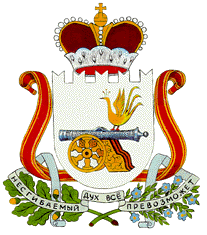 АДМИНИСТРАЦИЯНОВОМИХАЙЛОВСКОГО СЕЛЬСКОГО ПОСЕЛЕНИЯМОНАСТЫРЩИНСКОГО РАЙОНА СМОЛЕНСКОЙ ОБЛАСТИП О С Т А Н О В Л Е Н И Е_______________________________________________________от  21 марта  2023  № 14Об утверждении Административного регламента предоставления муниципальной услуги «Утверждение схемы расположения земельного участка или земельных участков на кадастровом плане территории»В соответствии с Земельным кодексом Российской Федерации, Федеральным законом от 06.04.2011 № 63-ФЗ «Об электронной подписи», Приказом Росреестра от 19.04.2022 № П/0148 «Об утверждении требований к подготовке схемы расположения земельного участка или земельных участков на кадастровом плане территории и формату схемы расположения земельного участка или земельных участков на кадастровом плане территории при подготовке схемы расположения земельного участка или земельных участков на кадастровом плане территории в форме электронного документа, формы схемы расположения земельного участка или земельных участков на кадастровом плане территории, подготовка которой осуществляется в форме документа на бумажном носителе», Приказом Министерства экономического развития Российской Федерации от 14.01.2015 № 7 «Об утверждении порядка и способов подачи заявлений об утверждении схемы расположения земельного участка или земельных участков на кадастровом плане территории, заявления о проведении аукциона по продаже земельного участка, находящегося в государственной или муниципальной собственности, или аукциона на право заключения договора аренды земельного участка, находящегося в государственной или муниципальной собственности, заявления о предварительном согласовании предоставления земельного участка, находящегося в государственной или муниципальной собственности, заявления о предоставлении земельного участка, находящегося в государственной или муниципальной собственности, и заявления о перераспределении земель и (или) земельных участков, находящихся в государственной или муниципальной собственности, и земельных участков, находящихся в частной собственности, в форме электронных документов с использованием информационно-телекоммуникационной сети «Интернет», а также требований к их формату», Уставом Новомихайловского сельского поселения Монастырщинского района Смоленской областиАдминистрация Новомихайловского сельского поселения Монастырщинского района Смоленской области п о с т а н о в л я е т:Утвердить прилагаемый Административный регламент предоставления муниципальной услуги «Утверждение схемы расположения земельного участка или земельных участков на кадастровом плане территории.2. Настоящее постановление вступает в силу с момента его подписания и подлежит размещению в печатном средстве органов местного самоуправления Новомихайловского сельского поселения   Монастырщинского района Смоленской области в информационной газете «Новомихайловский вестник» и на официальном сайте Администрации Новомихайловского сельского поселения Монастырщинского района Смоленской области в информационно-телекоммуникационной сети «Интернет».3. Контроль за исполнением настоящего постановления оставляю за собой.Глава муниципального образованияНовомихайловского сельского поселения Монастырщинского района Смоленской области					                                С.В.Иванов                                                                              Утвержден      постановлением Администрации           Новомихайловского сельского поселения Монастырщинского района     Смоленской области                                                                              от 21.03.2023  № 14Административный регламент предоставления муниципальной услуги «Утверждение схемы расположения земельного участка или земельных участков на кадастровом плане территории»Общие положенияПредмет регулирования Административного регламента1.1. Административный регламент предоставления муниципальной услуги «Утверждение схемы расположения земельного участка или земельных участков на кадастровом плане территории» (далее - Административный регламент) разработан в целях повышения качества и доступности предоставления муниципальной услуги, определяет стандарт, сроки и последовательность действий (административных процедур) при осуществлении полномочий по утверждению схемы расположения земельного участка или земельных участков на кадастровом плане территории (далее – схема расположения земельного участка) на территории Новомихайловского сельского поселения Монастырщинского района Смоленской области.Данный регламент не распространяется на случаи утверждения схемы расположения земельного участка в целях образования земельного участка путем перераспределения земель и (или) земельных участков, находящихся в государственной или муниципальной собственности, между собой и таких земель и (или) земельных участков и земельных участков, находящихся в частной собственности, в целях образования земельного участка для его предоставления на торгах, а также утверждения схемы расположения земельного участка при предварительном согласовании предоставления земельного участка, находящегося в государственной или муниципальной собственности.Круг заявителейЗаявителями на получение муниципальной услуги являются физические лица, индивидуальные предприниматели и юридические лица (далее – заявитель).Интересы заявителей, указанных в пункте 1.2. настоящего Административного регламента, могут представлять лица, обладающие соответствующими полномочиями (далее – представитель).Требования к порядку информированияо предоставлении муниципальной услуги1.4 Информирование о порядке предоставления муниципальной услуги осуществляется:непосредственно при личном приеме заявителя в Администрации Новомихайловского сельского поселения Монастырщинского района Смоленской области (далее - Администрация) или многофункциональном центре предоставления государственных и муниципальных услуг (далее – многофункциональный центр);по телефону в Администрации или многофункциональном центре;письменно, в том числе посредством электронной почты, факсимильной связи;посредством размещения в открытой и доступной форме информации:в федеральной государственной информационной системе «Единый портал государственных и муниципальных услуг (функций)» (https://www.gosuslugi.ru/) (далее – ЕПГУ);     5) на официальном сайте Администрации (http://novomih-sp.admin-smolensk.ru/,);6) посредством размещения информации на информационных стендах Администрации или многофункционального центра.1.5.Информирование осуществляется по вопросам, касающимся:способов подачи заявления о предоставлении муниципальной услуги;адресов Администрации и многофункциональных центров, обращение в которые необходимо для предоставления муниципальной услуги;справочной информации о работе Администрации;документов, необходимых для предоставления муниципальной услуги и услуг, которые являются необходимыми и обязательными для предоставления муниципальной услуги;порядка и сроков предоставления муниципальной услуги;порядка получения сведений о ходе рассмотрения заявления о предоставлении муниципальной услуги и о результатах предоставления муниципальной услуги;по вопросам предоставления услуг, которые являются необходимыми и обязательными для предоставления муниципальной услуги;порядка досудебного (внесудебного) обжалования действий (бездействия) должностных лиц, и принимаемых ими решений при предоставлении муниципальной услуги.Получение информации по вопросам предоставления муниципальной услуги и услуг, которые являются необходимыми и обязательными для предоставления муниципальной услуги, осуществляется бесплатно.При устном обращении заявителя (лично или по телефону) должностное лицо Администрации, работник многофункционального центра, осуществляющий консультирование, подробно и в вежливой (корректной) форме информирует обратившихся по интересующим вопросам.Ответ на телефонный звонок должен начинаться с информации о наименовании органа, в который позвонил заявитель, фамилии, имени, отчества (последнее – при наличии) и должности специалиста, принявшего телефонный звонок.Если должностное лицо Администрации не может самостоятельно дать ответ, телефонный звонок должен быть переадресован (переведен) на другое должностное лицо или же обратившемуся лицу должен быть сообщен телефонный номер, по которому можно будет получить необходимую информацию.Если подготовка ответа требует продолжительного времени, он предлагает заявителю один из следующих вариантов дальнейших действий:изложить обращение в письменной форме;назначить другое время для консультаций.Должностное лицо Администрации не вправе осуществлять информирование, выходящее за рамки стандартных процедур и условий предоставления муниципальной услуги, и влияющее прямо или косвенно на принимаемое решение.Продолжительность информирования по телефону не должна превышать 10 минут.Информирование осуществляется в соответствии с графиком приема граждан.По письменному обращению должностное лицо Администрации, ответственное за предоставление муниципальной услуги, подробно в письменной форме разъясняет заявителю сведения по вопросам, указанным в пункте 1.5. настоящего Административного регламента в порядке, установленном Федеральным законом от 02.05.2006 № 59-ФЗ «О порядке рассмотрения обращений граждан Российской Федерации» (далее – Федеральный закон № 59-ФЗ).На ЕПГУ размещаются сведения, предусмотренные Положением о федеральной государственной информационной системе «Федеральный реестр государственных и муниципальных услуг (функций)», утвержденным постановлением Правительства Российской Федерации от 24.10.2011 № 861.Доступ к информации о сроках и порядке предоставления муниципальной услуги осуществляется без выполнения заявителем каких-либо требований, в том числе без использования программного обеспечения, установка которого на технические средства заявителя требует заключения лицензионного или иного соглашения с правообладателем программного обеспечения, предусматривающего взимание платы, регистрацию или авторизацию заявителя, или предоставление им персональных данных.На официальном сайте Администрации, на стендах в местах предоставления муниципальной услуги и услуг, которые являются необходимыми и обязательными для предоставления муниципальной услуги, и в многофункциональном центре размещается следующая справочная информация:o месте нахождения и графике работы Администрации, ответственной за предоставление муниципальной услуги, а также многофункциональных центров;справочные телефоны Администрации, в том числе номер телефона-автоинформатора (при наличии);адрес официального сайта, а также электронной почты и (или) формы обратной связи Администрации в сети «Интернет».В залах ожидания Администрации размещаются нормативные правовые акты, регулирующие порядок предоставления муниципальной услуги, в том числе Административный регламент, которые по требованию заявителя предоставляются ему для ознакомления.Размещение информации о порядке предоставления муниципальной услуги на информационных стендах в помещении многофункционального центра осуществляется в соответствии с соглашением, заключенным между многофункциональным центром и Администрацией, с учетом требований к информированию, установленных Административным регламентом.Информация о ходе рассмотрения заявления о предоставлении муниципальной услуги и о результатах предоставления муниципальной услуги может быть получена заявителем (его представителем) в личном кабинете на ЕПГУ, а также в Администрации при обращении заявителя лично, по телефону, посредством электронной почты.Стандарт предоставления муниципальной услугиНаименование муниципальной услугиМуниципальная услуга «Утверждение схемы расположения земельного участка или земельных участков на кадастровом плане территории».Наименование органа местного самоуправления (организации), предоставляющего муниципальную услугуМуниципальная услуга предоставляется Администрацией Новомихайловского сельского поселения Монастырщинского района  Смоленской области (далее – Администрация).В предоставлении муниципальной услуги принимают участие многофункциональные центры при наличии соответствующего соглашения о взаимодействии.При предоставлении муниципальной услуги Администрация взаимодействует с:Федеральной налоговой службой Российской Федерации в части получения сведений из Единого государственного реестра юридических лиц и Единого государственного реестра индивидуальных предпринимателей;Федеральной службой государственной регистрации, кадастра и картографии в части получения сведений из Единого государственного реестра недвижимости.2.3.3. Органом исполнительной власти субъекта Российской Федерации, уполномоченным в области лесных отношений, при согласовании схемы расположения земельного участка.При предоставлении муниципальной услуги Администрации запрещается требовать от заявителя осуществления действий, в том числе согласований, необходимых для получения муниципальной услуги и связанных с обращением в иные государственные органы и организации, за исключением получения услуг, включенных в перечень услуг, которые являются необходимыми и обязательными для предоставления муниципальной услуги.Описание результата предоставления муниципальной услугиРезультатом предоставления муниципальной услуги является:Решение об утверждении схемы расположения земельного участка по форме согласно приложению № 1 к настоящему Административному регламенту;Решение об отказе в утверждении схемы расположения  земельного участка.Срок предоставления муниципальной услуги, в том числе с учетом необходимости обращения в организации, участвующие в предоставлении муниципальной услуги, срок приостановления предоставления муниципальной услуги, срок выдачи (направления) документов, являющихся результатом предоставления муниципальной услуги2.6. Срок предоставления муниципальной услуги составляет не более чем 30 дней со дня поступления в Администрацию обращения об утверждении схемы расположения земельного участка или земельных участков на кадастровом плане территории.Нормативные правовые акты, регулирующиепредоставление муниципальной услугиПеречень нормативных правовых актов, регулирующих предоставление муниципальной услуги:	- Земельный кодекс Российской Федерации;	- Федеральный закон от 06.04.2011 № 63-ФЗ «Об электронной подписи»;	- Приказ Росреестра от 19.04.2022 № П/0148 «Об утверждении требований к подготовке схемы расположения земельного участка или земельных участков на кадастровом плане территории и формату схемы расположения земельного участка или земельных участков на кадастровом плане территории при подготовке схемы расположения земельного участка или земельных участков на кадастровом плане территории в форме электронного документа, формы схемы расположения земельного участка или земельных участков на кадастровом плане территории, подготовка которой осуществляется в форме документа на бумажном носителе»;	- Приказ Министерства экономического развития Российской Федерации от 14.01.2015 № 7 «Об утверждении порядка и способов подачи заявлений об утверждении схемы расположения земельного участка или земельных участков на кадастровом плане территории, заявления о проведении аукциона по продаже земельного участка, находящегося в государственной или муниципальной собственности, или аукциона на право заключения договора аренды земельного участка, находящегося в государственной или муниципальной собственности, заявления о предварительном согласовании предоставления земельного участка, находящегося в государственной или муниципальной собственности, заявления о предоставлении земельного участка, находящегося в государственной или муниципальной собственности, и заявления о перераспределении земель и (или) земельных участков, находящихся в государственной или муниципальной собственности, и земельных участков, находящихся в частной собственности, в форме электронных документов с использованием информационно-телекоммуникационной сети «Интернет», а также требований к их формату».Исчерпывающий перечень документов, необходимых в соответствии с нормативными правовыми актами для предоставления муниципальной услуги и услуг, которые являются необходимыми и обязательными для предоставления муниципальной услуги, подлежащих представлению заявителем, способы их получения заявителем, в том числе в электронной форме, порядок их представленияДля получения муниципальной услуги заявитель представляет:Заявление о предоставлении муниципальной услуги по форме согласно приложению № 2 к настоящему Административному регламенту. В случае направления заявления посредством ЕПГУ формирование заявления осуществляется посредством заполнения интерактивной формы на ЕПГУ без необходимости дополнительной подачи заявления в какой-либо иной форме.В заявлении также указывается один из следующих способов направления результата предоставления муниципальной услуги:в форме электронного документа в личном кабинете на ЕПГУ;на бумажном носителе в виде распечатанного экземпляра электронного документа в Администрации, многофункциональном центре;2.8.2. Документ, удостоверяющий личность заявителя, представителя.В случае направления заявления посредством ЕПГУ сведения из документа, удостоверяющего личность заявителя, представителя формируются при подтверждении учетной записи в Единой системе идентификации и аутентификации (далее – ЕСИА) из состава соответствующих данных указанной учетной записи и могут быть проверены путем направления запроса с использованием системы межведомственного электронного взаимодействия.В случае, если заявление подается представителем, дополнительно предоставляется документ, подтверждающий полномочия представителя действовать от имени заявителя.Схема расположения земельного участка.Согласие землепользователей, землевладельцев, арендаторов на образование земельных участков, согласие залогодержателей исходных земельных участков. Такое согласие не требуется при образовании земельных участков из земельных участков, находящихся в государственной или муниципальной собственности и предоставленных государственным или муниципальным унитарным предприятиям, государственным или муниципальным учреждениям; образовании земельных участков на основании решения суда, предусматривающего раздел, объединение, перераспределение или выдел земельных участков в обязательном порядке; образовании земельных участков в связи с их изъятием для государственных или муниципальных нужд.Правоустанавливающие документы на земельный участок, за исключением случаев, если право на земельный участок зарегистрировано в Едином государственном реестре недвижимости.	Документы, представляемые на бумажном носителе, должны соответствовать следующим требованиям:	- фамилия, имя и отчество (при наличии) заявителя (представителя заявителя), его адрес места жительства (места пребывания), телефон (если есть) написаны полностью;- в документах не должно быть подчисток, приписок, зачеркнутых слов и иных неоговоренных исправлений;- документы не должны быть исполнены карандашом;- документы не должны иметь повреждений, наличие которых допускает многозначность истолкования содержания.Заявления и прилагаемые документы, указанные в пункте 2.8. Административного регламента, направляются (подаются) в Администрацию в электронной форме путем заполнения формы запроса через личный кабинет на ЕПГУ.Исчерпывающий перечень документов, необходимых в соответствии с нормативными правовыми актами для предоставления муниципальной услуги, которые находятся в распоряжении государственных органов, органов местного самоуправления и иных органов, участвующих в предоставлении государственных или муниципальных услугПеречень документов, необходимых в соответствии с нормативными правовыми актами для предоставления муниципальной услуги, которые находятся в распоряжении государственных органов, органов местного самоуправления и иных органов, участвующих в предоставлении государственных или муниципальных услуг:Выписка из Единого государственного реестра юридических лиц, в случае подачи заявления юридическим лицом;Выписка из Единого государственного реестра индивидуальных предпринимателей, в случае подачи заявления индивидуальным предпринимателем;Выписка из Единого государственного реестра недвижимости в отношении земельных участков.Согласование или отказ в согласовании схемы расположения земельного участка от органа исполнительной власти субъекта Российской Федерации, уполномоченного в области лесных отношений.При предоставлении муниципальной услуги запрещается требовать от заявителя:Представления документов и информации или осуществления действий, представление или осуществление которых не предусмотрено нормативными правовыми актами, регулирующими отношения, возникающие в связи с предоставлением муниципальной услуги.Представления документов и информации, которые в соответствии с федеральными и областными нормативными правовыми актами, муниципальными правовыми актами находятся в распоряжении органов, предоставляющих муниципальную услугу, государственных органов, органов местного самоуправления и (или) подведомственных государственным органам и органам местного самоуправления организаций, участвующих в предоставлении муниципальных услуг, за исключением документов, указанных в части 6 статьи 7 Федерального закона от 27.07.2010 № 210-ФЗ «Об организации предоставления государственных и муниципальных услуг» (далее – Федеральный закон № 210-ФЗ).Представления документов и информации, отсутствие и (или) недостоверность которых не указывались при первоначальном отказе в приеме документов, необходимых для предоставления муниципальной услуги, либо в предоставлении муниципальной услуги, за исключением следующих случаев:	изменение требований нормативных правовых актов, касающихся предоставления муниципальной услуги, после первоначальной подачи заявления о предоставлении муниципальной услуги;	наличие ошибок в заявлении о предоставлении муниципальной услуги и документах, поданных заявителем после первоначального отказа в приеме документов, необходимых для предоставления муниципальной услуги, либо в предоставлении муниципальной услуги и не включенных в представленный ранее комплект документов;истечение срока действия документов или изменение информации после первоначального отказа в приеме документов, необходимых для предоставления муниципальной услуги, либо в предоставлении муниципальной услуги;выявление документально подтвержденного факта (признаков) ошибочного или противоправного действия (бездействия) должностного лица Администрации, служащего, работника многофункционального центра, работника организации, предусмотренного частью 1.1 статьи 16 Федерального закона № 210-ФЗ, при первоначальном отказе в приеме документов, необходимых для предоставления муниципальной услуги, либо в предоставлении муниципальной услуги, о чем в письменном виде за подписью руководителя Администрации, руководителя многофункционального центра при первоначальном отказе в приеме документов, необходимых для предоставления муниципальной услуги, либо руководителя организации, предусмотренного частью 1.1 статьи 16 Федерального закона № 210-ФЗ, уведомляется заявитель, а также приносятся извинения за доставленные неудобства.Исчерпывающий перечень оснований для отказа в приеме документов, необходимых для предоставления муниципальной услугиОснованиями для отказа в приеме к рассмотрению документов, необходимых для предоставления муниципальной услуги, являются:Неполное заполнение полей в форме заявления, в том числе в интерактивной форме заявления на ЕПГУ;Подача запроса о предоставлении услуги и документов, необходимых для предоставления услуги, в электронной форме с нарушением установленных требований;Представление неполного комплекта документов;Документы содержат повреждения, наличие которых не позволяет в полном объеме использовать информацию и сведения, содержащиеся в документах для предоставления услуги;Представленные заявителем документы содержат подчистки и исправления текста, не заверенные в порядке, установленном законодательством Российской Федерации;Представленные документы утратили силу на момент обращения за услугой (документ, удостоверяющий личность; документ, удостоверяющий полномочия представителя заявителя, в случае обращения за предоставлением услуги указанным лицом);Наличие противоречивых сведений в заявлении и приложенных к нему документах;Заявление подано в орган местного самоуправления, в полномочия которого не входит предоставление услуги.Решение об отказе в приеме документов, необходимых для предоставления муниципальной услуги, направляется в личный кабинет заявителя на ЕПГУ не позднее первого рабочего дня, следующего за днем подачи заявления.Отказ в приеме документов, необходимых для предоставления муниципальной услуги, не препятствует повторному обращению заявителя за предоставлением муниципальной услуги.Исчерпывающий перечень оснований для приостановления или отказа в предоставлении муниципальной услугиОснования для приостановления предоставления муниципальной услуги законодательством не предусмотрено.Основания для отказа в предоставлении муниципальной услуги:В соответствии с пунктом 12 статьи 11.10 Земельного кодекса Российской Федерации схема расположения земельного участка не соответствует по форме, формату или требованиям к ее подготовке, которые установлены Приказом Росреестра от 19.04.2022 № П/0148 «Об утверждении требований к подготовке схемы расположения земельного участка или земельных участков на кадастровом плане территории и формату схемы расположения земельного участка или земельных участков на кадастровом плане территории при подготовке схемы расположения земельного участка или земельных участков на кадастровом плане территории в форме электронного документа, формы схемы расположения земельного участка или земельных участков на кадастровом плане территории, подготовка которой осуществляется в форме документа на бумажном носителе»»;В соответствии с подпунктом 2 пункта 16 статьи 11.10 Земельного кодекса Российской Федерации полное или частичное совпадение местоположения земельного участка, образование которого предусмотрено схемой его расположения, с местоположением земельного участка, образуемого в соответствии с ранее принятым решением об утверждении схемы расположения земельного участка, срок действия которого не истек;В соответствии с подпунктом 3 пункта 16 статьи 11.10 Земельного кодекса Российской Федерации разработка схемы расположения земельного участка проведена с нарушением требований к образуемым земельным участкам, предусмотренных в статье 11.9 Земельного кодекса Российской Федерации;В соответствии с подпунктом 4 пункта 16 статьи 11.10 Земельного кодекса Российской Федерации несоответствие схемы расположения земельного участка утвержденному проекту планировки территории, землеустроительной документации, положению об особо охраняемой природной территории;В соответствии с подпунктом 5 пункта 16 статьи 11.10 Земельного кодекса Российской Федерации расположение земельного участка, образование которого предусмотрено схемой расположения земельного участка, в границах территории, для которой утвержден проект межевания территории;2.16.6. Не представлено в письменной форме согласие лиц, указанных в пункте 4 статьи 11.2 Земельного кодекса Российской Федерации;2.16.7. Получен отказ в согласовании схемы расположения земельного участка от органа исполнительной власти субъекта Российской Федерации, уполномоченного в области лесных отношений;2.16.8. С заявлением об утверждении схемы расположения земельного участка обратилось лицо, которое в соответствии с законодательством Российской Федерации не обладает правами на исходный земельный участок.Перечень услуг, которые являются необходимыми и обязательными для предоставления муниципальной услуги, в том числе сведения о документе (документах), выдаваемом (выдаваемых) организациями, участвующими в предоставлении муниципальной услугиУслуги, необходимые и обязательные для предоставления муниципальной услуги, отсутствуют.Порядок, размер и основания взимания государственной пошлины или иной оплаты, взимаемой за предоставление муниципальной услугиПредоставление муниципальной услуги осуществляется бесплатно.Порядок, размер и основания взимания платы за предоставление услуг, которые являются необходимыми и обязательными для предоставления муниципальной услуги, включая информацию о методике расчета размера такой платыЗа предоставление услуг, необходимых и обязательных для предоставления муниципальной услуги, не предусмотрена плата.Максимальный срок ожидания в очереди при подаче запроса о предоставлении муниципальной услуги и при получении результата предоставления муниципальной услугиМаксимальный срок ожидания в очереди при подаче запроса о предоставлении муниципальной услуги и при получении результата предоставления муниципальной услуги в Администрации или многофункциональном центре составляет не более 15 минут.Срок и порядок регистрации запроса заявителя о предоставлении муниципальной услуги, в том числе в электронной формеСрок регистрации заявления о предоставлении муниципальной услуги в Администрации в течение 1 рабочего дня со дня получения заявления и документов, необходимых для предоставления муниципальной услуги.Требования к помещениям, в которых предоставляется муниципальная услугаМестоположение административных зданий, в которых осуществляется прием заявлений и документов, необходимых для предоставления муниципальной услуги, а также выдача результатов предоставления муниципальной услуги, должно обеспечивать удобство для граждан с точки зрения пешеходной доступности от остановок общественного транспорта.В случае, если имеется возможность организации стоянки (парковки) возле здания (строения), в котором размещено помещение приема и выдачи документов, организовывается стоянка (парковка) для личного автомобильного транспорта заявителей. За пользование стоянкой (парковкой) с заявителей плата не взимается.Для парковки специальных автотранспортных средств инвалидов на стоянке (парковке) выделяется не менее 10% мест (но не менее одного места) для бесплатной парковки транспортных средств, управляемых инвалидами I, II групп, а также инвалидами III группы в порядке, установленном Правительством Российской Федерации, и транспортных средств, перевозящих таких инвалидов и (или) детей - инвалидов.В целях обеспечения беспрепятственного доступа заявителей, в том числе передвигающихся на инвалидных колясках, вход в здание и помещения, в которых предоставляется муниципальная услуга, оборудуются пандусами, поручнями, тактильными (контрастными) предупреждающими элементами, иными специальными приспособлениями, позволяющими обеспечить беспрепятственный доступ и передвижение инвалидов, в соответствии с законодательством Российской Федерации о социальной защите инвалидов.Центральный вход в здание Администрации должен быть оборудован информационной табличкой (вывеской), содержащей информацию:наименование;местонахождение и юридический адрес;режим работы;график приема;номера телефонов для справок.Помещения, в которых предоставляется муниципальная услуга, должны соответствовать санитарно-эпидемиологическим правилам и нормативам.Помещения, в которых предоставляется муниципальная услуга, оснащаются:противопожарной системой и средствами пожаротушения;системой оповещения о возникновении чрезвычайной ситуации;средствами оказания первой медицинской помощи;туалетными комнатами для посетителей.Зал ожидания заявителей оборудуется стульями, скамьями, количество которых определяется исходя из фактической нагрузки и возможностей для их размещения в помещении, а также информационными стендами.Тексты материалов, размещенных на информационном стенде, печатаются удобным для чтения шрифтом, без исправлений, с выделением наиболее важных мест полужирным шрифтом.Места для заполнения заявлений оборудуются стульями, столами (стойками), бланками заявлений, письменными принадлежностями.Места приема заявителей оборудуются информационными табличками (вывесками) с указанием:номера кабинетов;фамилии, имени и отчества (последнее – при наличии), должности ответственного лица за прием документов;графика приема заявителей.Рабочее место каждого ответственного лица за прием документов должно быть оборудовано персональным компьютером с возможностью доступа к необходимым информационным базам данных, печатающим устройством (принтером) и копирующим устройством.Лицо, ответственное за прием документов, должно иметь настольную табличку с указанием фамилии, имени, отчества (последнее - при наличии) и должности.При предоставлении муниципальной услуги инвалидам обеспечиваются:возможность беспрепятственного доступа к объекту (зданию, помещению), в котором предоставляется муниципальная услуга;возможность самостоятельного передвижения по территории, на которой расположены здания и помещения, в которых предоставляется муниципальная услуга, а также входа в такие объекты и выхода из них, посадки в транспортное средство и высадки из него, в том числе с использованием кресла - коляски;сопровождение инвалидов, имеющих стойкие расстройства функции зрения и самостоятельного передвижения;надлежащее размещение оборудования и носителей информации, необходимых для обеспечения беспрепятственного доступа инвалидов к зданиям и помещениям, в которых предоставляется муниципальная услуга, и к муниципальной услуге с учетом ограничений их жизнедеятельности;дублирование необходимой для инвалидов звуковой и зрительной информации, а также надписей, знаков и иной текстовой и графической информации знаками, выполненными рельефно-точечным шрифтом Брайля;допуск сурдопереводчика и тифлосурдопереводчика;допуск собаки-проводника при наличии документа, подтверждающего ее специальное обучение, на объекты (здания, помещения), в которых предоставляются муниципальные услуги;оказание инвалидам помощи в преодолении барьеров, мешающих получению ими государственных и муниципальных услуг наравне с другими лицами.Показатели доступности и качества муниципальной услугиОсновными показателями доступности предоставления муниципальной услуги являются:Наличие полной и понятной информации о порядке, сроках и ходе предоставления муниципальной услуги в информационно - телекоммуникационных сетях общего пользования (в том числе в сети «Интернет»), средствах массовой информации.Возможность получения заявителем уведомлений о предоставлении муниципальной услуги с помощью ЕПГУ.Возможность получения информации о ходе предоставления муниципальной услуги, в том числе с использованием информационно-коммуникационных технологий.Основными показателями качества предоставления муниципальной услуги являются:Своевременность предоставления муниципальной услуги в соответствии со стандартом ее предоставления, установленным настоящим Административным регламентом.Минимально возможное количество взаимодействий гражданина с должностными лицами, участвующими в предоставлении муниципальной услуги.Отсутствие обоснованных жалоб на действия (бездействие) сотрудников и их некорректное (невнимательное) отношение к заявителям.Отсутствие нарушений установленных сроков в процессе предоставления муниципальной услуги.Отсутствие заявлений об оспаривании решений, действий (бездействия) Администрации, ее должностных лиц, принимаемых (совершенных) при предоставлении муниципальной услуги, по итогам рассмотрения которых вынесены решения об удовлетворении (частичном удовлетворении) требований заявителей.Иные требования, в том числе учитывающие особенности предоставления муниципальной услуги в многофункциональных центрах, особенности предоставления муниципальной услуги по экстерриториальному принципу и особенности предоставления муниципальной услуги в электронной формеПредоставление муниципальной услуги по экстерриториальному принципу осуществляется в части обеспечения возможности подачи заявлений посредством ЕПГУ и получения результата муниципальной услуги в многофункциональном центре.Заявителям обеспечивается возможность представления заявления и прилагаемых документов в форме электронных документов посредством ЕПГУ.В этом случае заявитель или его представитель авторизуется на ЕПГУ посредством подтвержденной учетной записи в ЕСИА, заполняет заявление о предоставлении муниципальной услуги с использованием интерактивной формы в электронном виде.Заполненное заявление о предоставлении муниципальной услуги отправляется заявителем вместе с прикрепленными электронными образами документов, необходимыми для предоставления муниципальной услуги, в Администрацию. При авторизации в ЕСИА заявление о предоставлении муниципальной услуги считается подписанным простой электронной подписью заявителя, представителя, уполномоченного на подписание заявления.Результаты предоставления муниципальной услуги, указанные в пункте 2.5. настоящего Административного регламента, направляются заявителю, представителю в личный кабинет на ЕПГУ в форме электронного документа, подписанного усиленной квалифицированной электронной подписью уполномоченного должностного лица Администрации в случае направления заявления посредством ЕПГУ.В случае направления заявления посредством ЕПГУ результат предоставления муниципальной услуги также может быть выдан заявителю на бумажном носителе в многофункциональном центре в порядке, предусмотренном пунктом 6.3. настоящего Административного регламента.Электронные документы могут быть предоставлены в следующих форматах: xml, doc, docx, odt, xls, xlsx, ods, pdf, jpg, jpeg, zip, rar, sig, png, bmp, tiff.Допускается формирование электронного документа путем сканирования непосредственно с оригинала документа (использование копий не допускается), которое осуществляется с сохранением ориентации оригинала документа в разрешении 300 - 500 dpi (масштаб 1:1) с использованием следующих режимов:«черно-белый» (при отсутствии в документе графических изображений и (или) цветного текста);«оттенки серого» (при наличии в документе графических изображений, отличных от цветного графического изображения);«цветной» или «режим полной цветопередачи» (при наличии в документе цветных графических изображений либо цветного текста);сохранением всех аутентичных признаков подлинности, а именно: графической подписи лица, печати, углового штампа бланка;количество файлов должно соответствовать количеству документов, каждый из которых содержит текстовую и (или) графическую информацию.Электронные документы должны обеспечивать:возможность идентифицировать документ и количество листов в документе;для документов, содержащих структурированные по частям, главам, разделам (подразделам) данные и закладки, обеспечивающие переходы по оглавлению и (или) к содержащимся в тексте рисункам и таблицам.Документы, подлежащие представлению в форматах xls, xlsx или ods, формируются в виде отдельного электронного документа.Состав, последовательность и сроки выполнения административных процедур (действий), требования к порядку их выполнения, в том числе особенности выполнения административных процедур в электронной формеИсчерпывающий перечень административных процедурПредоставление муниципальной услуги включает в себя следующие административные процедуры:1) проверка документов и регистрация заявления;2) рассмотрение документов и сведений;3) сведений посредством Федеральной государственной информационной системы «Единая система межведомственного электронного взаимодействия» (далее – СМЭВ);4) принятие решения о предоставлении услуги;5) выдача результата на бумажном носителе (опционально).Проверка документов и регистрация заявления,представленных заявителем (представителем заявителя) личноили направленных по почте3.2.1. Основанием для начала административной процедуры проверки и регистрации заявления и документов, представленных заявителем (представителем заявителя) лично или направленных по почте, является обращение заявителя (представителя заявителя) в Администрацию с заявлением и документами, необходимыми для предоставления муниципальной услуги, посредством личного обращения или направление указанных заявления и документов по почте.3.2.2. Специалист Администрации, ответственный за прием и регистрацию документов:1) при личном обращении заявителя (представителя заявителя) проверяет:- документ, удостоверяющий личность заявителя (представителя заявителя);- полномочия представителя заявителя действовать от имени заявителя (в случае если с заявлением обращается представитель заявителя);- представленные документы на соответствие их требованиям, установленным пунктом 2.8. настоящего Административного регламента;2) в случае соответствия представленных документов требованиям, установленным пунктом 2.8. настоящего Административного регламента, регистрирует заявление и прилагаемые к нему документы в день их поступления и направляет их Главе муниципального образования Новомихайловского сельского поселения Монастырщинского района Смоленской области (далее – Глава) на визирование.В случае несоответствия представленных документов требованиям, установленным пунктом 2.8. настоящего Административного регламента, указанный специалист прекращает процедуру приема документов, передает документы заявителю (представителю заявителя) для приведения их в соответствие с указанными требованиями, одновременно информируя о содержании выявленных несоответствий.3.2.3. После визирования Главой заявление и прилагаемые к нему документы направляются специалисту Администрации.3.2.4. Обязанности специалиста Администрации, ответственного за прием и регистрацию документов, предусмотренные настоящим подразделом, должны быть закреплены в его должностных обязанностях.3.2.5. Срок выполнения административного действия по регистрации заявления и прилагаемых к нему документов составляет 1 рабочий день.3.2.6. Максимальный срок выполнения административной процедуры, предусмотренной настоящим подразделом, составляет 2 рабочих дня.Прием и регистрация заявления и документов,направленных с использованиеминформационно-телекоммуникационной сети «Интернет»в форме электронного документа3.3.1. Основанием для начала административной процедуры приема и регистрации заявления и документов, направленных с использованием информационно-телекоммуникационной сети «Интернет» в форме электронного документа, является поступление в Администрацию заявления и документов, необходимых для предоставления муниципальной услуги, с использованием информационно-телекоммуникационной сети «Интернет».3.3.2. Специалист Администрации, ответственный за прием и регистрацию документов, регистрирует заявление и прилагаемые к нему документы в день их поступления и направляет их Главе на визирование.3.3.3. После визирования Главой заявление и прилагаемые к нему документы направляются специалисту Администрации.3.3.4. Получение заявления и прилагаемых к нему документов подтверждается Администрацией путем направления заявителю (представителю заявителя) уведомления, содержащего входящий регистрационный номер заявления, дату получения Администрацией заявления и прилагаемых к нему документов, а также перечень наименований файлов, представленных в форме электронных документов, с указанием их объема (далее - уведомление о получении заявления).3.3.5. Уведомление о получении заявления направляется специалистом Администрации заявителю (представителю заявителя) указанным в заявлении способом не позднее рабочего дня, следующего за днем поступления заявления.3.3.6. Заявление, представленное заявителем с нарушением требований, указанных в пункте 2.8. настоящего Административного регламента, Администрацией не рассматриваются. В этом случае специалист Администрации не позднее 5 рабочих дней со дня представления такого заявления направляет заявителю на указанный в заявлении адрес электронной почты (при наличии) заявителя или иным указанным в заявлении способом уведомление с указанием допущенных нарушений требований, в соответствии с которыми должно быть представлено заявление.3.3.7. Обязанности специалиста Администрации, предусмотренные настоящим подразделом, должны быть закреплены в его должностной инструкции.3.3.8. Срок выполнения административного действия по регистрации заявления и прилагаемых к нему документов составляет 1 рабочий день.3.3.9. Максимальный срок выполнения административной процедуры, предусмотренной настоящим подразделом, в случае отсутствия нарушений требований, указанных в пункте 2.8. настоящего Административного регламента, составляет 2 рабочих дня.3.3.10. Максимальный срок выполнения административной процедуры, предусмотренной настоящим подразделом, в случае наличия нарушений требований, указанных в пункте 2.8. настоящего Административного регламента, составляет 5 рабочих дней.Рассмотрение документов и сведений (экспертиза документов,представленных заявителем (представителем заявителя))3.4.1. Основанием для начала административной процедуры рассмотрения документов и сведений, представленных заявителем (представителем заявителя), является получение специалистом Администрации заявления и прилагаемых к нему документов.3.4.2. Специалист Администрации осуществляет проверку заявления и прилагаемых к нему документов на предмет наличия (отсутствия) оснований для возврата заявления, предусмотренных пунктом 2.8. настоящего Административного регламента.3.4.3. В случае выявления оснований для возврата заявления, предусмотренных пунктом 2.8. настоящего Административного регламента, специалист Администрации готовит проект письма о возврате заявления с указанием всех причин возврата, к которому прилагается заявление.3.4.4. Письмо о возврате заявления специалистом Администрации, согласовывается и подписывается Главой.3.4.5. После подписания письмо о возврате заявления регистрируется специалистом Администрации, ответственным за прием и регистрацию документов, и выдается (направляется) заявителю (представителю заявителя) способом, указанным в заявлении.3.4.6. Срок выполнения административного действия по возврату заявления заявителю (представителю заявителя) составляет не более 10 дней с даты поступления заявления в Администрацию.3.4.7. В случае отсутствия оснований для возврата заявления, предусмотренных пунктом 2.12. настоящего Административного регламента, специалист Администрации проводит проверку поступивших документов на предмет наличия (отсутствия) оснований для формирования и направления межведомственных запросов.3.4.8. В случае наличия оснований для формирования и направления межведомственных запросов специалист отдела переходит к осуществлению административной процедуры, указанной в подразделе 3.5. настоящего раздела.3.4.9. В случае представления заявителем (представителем заявителя) по собственной инициативе документов, указанных в пункте 2.8. настоящего Административного регламента, специалист Администрации устанавливает отсутствие (наличие) оснований для отказа в утверждении схемы расположения земельного участка, указанных в пункте 2.16. настоящего Административного регламента, и переходит к осуществлению административной процедуры, указанной в подразделе 3.6. настоящего раздела.3.4.10. Обязанности специалиста Администрации, ответственного за прием и регистрацию документов, предусмотренные настоящим подразделом, должны быть закреплены в их должностных инструкциях.3.4.11. Максимальный срок выполнения административной процедуры, предусмотренной настоящим подразделом, в случае отсутствия оснований для возврата заявления, предусмотренных пунктом 2.8. настоящего Административного регламента, составляет 5 рабочих дней.Формирование и направление межведомственных запросов3.5.1. Основанием для начала административной процедуры формирования и направления межведомственных запросов является непредставление заявителем (представителем заявителя) документов, которые находятся в распоряжении органов (организаций), участвующих в предоставлении муниципальной услуги.3.5.2. В случае если заявителем (представителем заявителя) по собственной инициативе не представлены указанные в пункте 2.8. настоящего Административного регламента документы либо один из них, специалист отдела принимает решение о формировании и направлении межведомственных запросов.3.5.3. Межведомственные запросы формируются и направляются в форме электронных документов, подписанных усиленной квалифицированной электронной подписью, по каналам системы межведомственного электронного взаимодействия. При отсутствии технической возможности формирования и направления межведомственных запросов в форме электронного документа по каналам системы межведомственного электронного взаимодействия межведомственные запросы направляются на бумажном носителе по почте, по факсу с одновременным их направлением по почте или курьерской доставкой (с соблюдением федерального законодательства в области защиты персональных данных).3.5.4. Срок подготовки межведомственных запросов не может превышать 3 рабочих дней.3.5.5. Срок подготовки и направления ответов на межведомственные запросы о представлении документов и информации для предоставления муниципальной услуги с использованием межведомственного информационного взаимодействия не может превышать 5 рабочих дней со дня поступления межведомственного запроса в орган или организацию, представляющие документ и информацию, за исключением случая, указанного в абзаце втором настоящего пункта.Срок подготовки и направления ответа на межведомственный запрос о предоставлении сведений, содержащихся в Едином государственном реестре недвижимости, не может превышать 3 рабочих дней со дня получения филиалом федерального государственного бюджетного учреждения «Федеральная кадастровая палата Федеральной службы государственной регистрации, кадастра и картографии» по Смоленской области межведомственного запроса о предоставлении указанных сведений.3.5.6. После поступления ответов на межведомственные запросы специалист Администрации, ответственный за прием и регистрацию документов, регистрирует полученные ответы и передает их специалисту Администрации не позднее одного рабочего дня, следующего за днем их поступления.3.5.7. Обязанности специалиста Администрации по исполнению административного действия формирования и направления межведомственных запросов должны быть закреплены в его должностной инструкции.3.5.8. Максимальный срок выполнения административных действий, предусмотренных настоящим подразделом, выполняемых специалистом Администрации, ответственным за прием и регистрацию документов, специалистом Администрации составляет 4 рабочих дня.Принятие решения о предоставлении услугиили об отказе в предоставлении услуги3.6.1. Основанием для начала административной процедуры принятия решения об утверждении (отказе в утверждении) схемы расположения земельного участка или земельных участков на кадастровом плане территории является отсутствие (наличие) оснований для отказа в предоставлении муниципальной услуги, предусмотренных пунктом 2.16. настоящего Административного регламента, выявленных специалистом Администрации, ответственным за рассмотрение заявления (документов).3.6.2. Специалист Администрации, ответственный за рассмотрение заявления (документов), на основании экспертизы документов, представленных заявителем (представителем заявителя), и сведений, полученных в порядке межведомственного взаимодействия (в случае если была установлена необходимость указанного взаимодействия), готовит проект решения об утверждении (отказе в утверждении) схемы расположения земельного участка.3.6.3. Решение об утверждении схемы расположения земельного участка или земельных участков на кадастровом плане территории оформляется в виде постановления Администрации.Решение об отказе в утверждении схемы расположения земельного участка или земельных участков на кадастровом плане территории оформляется в виде письма Администрации.3.6.4. Проект постановления об утверждении схемы расположения земельного участка или земельных участков на кадастровом плане территории визируется и подписывается Главой. Письмо об отказе в утверждении схемы расположения земельного участка или земельных участков на кадастровом плане территории визируется и подписывается Главой.3.6.5. После подписания проект постановления об утверждении схемы расположения земельного участка или земельных участков на кадастровом плане территории или письмо об отказе в утверждении схемы расположения земельного участка или земельных участков на кадастровом плане территории регистрируется специалистом Администрации, ответственным за прием и регистрацию документов.3.6.6. Максимальный срок выполнения административной процедуры, предусмотренной настоящим подразделом, составляет 5 рабочих дней.3.6.7. Результатом административной процедуры, указанной в настоящем подразделе, является принятие решения об утверждении (отказе в утверждении) схемы расположения земельного участка или земельных участков на кадастровом плане территории.Выдача (направление) результатов предоставления муниципальной услуги3.7.1. Основанием для начала административной процедуры выдачи (направления) результатов предоставления муниципальной услуги является подписание постановления Администрации об утверждении схемы расположения земельного участка или земельных участков на кадастровом плане территории либо подписание письма об отказе в утверждении схемы расположения земельного участка или земельных участков на кадастровом плане территории.3.7.2. В случае, если в заявлении заявителем (представителем заявителя) указано на получение документов, являющихся результатом муниципальной услуги, в Администрации, то специалист Администрации, ответственный за рассмотрение заявления (документов), при личном обращении заявителя (представителя заявителя):1) проверяет документ, удостоверяющий личность заявителя (представителя заявителя);2) проверяет полномочия представителя заявителя действовать от имени заявителя (в случае если результат предоставления муниципальной услуги получает представитель заявителя);3) выдает заявителю (представителю заявителя) постановление Администрации об утверждении схемы расположения земельного участка или земельных участков на кадастровом плане территории с приложением указанной схемы или письмо об отказе в утверждении схемы расположения земельного участка или земельных участков на кадастровом плане территории.3.7.3. В случае если в заявлении заявителем (представителем заявителя) указано на получение документов, являющихся результатом муниципальной услуги, посредством почтовой связи, постановление Администрации об утверждении схемы расположения земельного участка или земельных участков на кадастровом плане территории с прилагаемой к нему указанной схемой или письмо об отказе в утверждении схемы расположения земельного участка направляются специалистом Администрации, ответственным за рассмотрение заявления (документов), по адресу, указанному заявителем (представителем заявителя) в заявлении.3.7.4. В случае если в заявлении заявителем (представителем заявителя) указано на получение документов, являющихся результатом муниципальной услуги, в электронном виде, постановление Администрации об утверждении схемы расположения земельного участка или земельных участков на кадастровом плане территории с прилагаемой к нему указанной схемой или письмо об отказе в утверждении схемы расположения земельного участка или земельных участков на кадастровом плане территории направляются специалистом Администрации, ответственным за рассмотрение заявления (документов):- при наличии технической возможности в виде электронного документа, размещенного на официальном сайте Администрации в информационно-телекоммуникационной сети «Интернет», ссылка на который направляется специалистом Администрации заявителю (представителю заявителя) посредством электронной почты;- в виде электронного документа, который направляется специалистом Администрации заявителю (представителю заявителя) посредством электронной почты.Документы должны быть доступны для просмотра в виде, пригодном для восприятия человеком, с использованием электронных вычислительных машин, в том числе без использования информационно-телекоммуникационной сети «Интернет».3.7.5. Максимальный срок выполнения административной процедуры, предусмотренной настоящим подразделом, составляет 1 рабочий день.3.7.6. Результатом административной процедуры, указанной в настоящем подразделе, является получение заявителем (представителем заявителя) результата предоставления муниципальной услуги.Перечень административных процедур (действий) при предоставлении муниципальной услуги услуг в электронной форме3.8. При предоставлении муниципальной услуги в электронной форме заявителю обеспечиваются:получение информации о порядке и сроках предоставления муниципальной услуги;формирование заявления;прием и регистрация Администрацией заявления и иных документов, необходимых для предоставления муниципальной услуги;получение результата предоставления муниципальной услуги;получение сведений о ходе рассмотрения заявления;осуществление оценки качества предоставления муниципальной услуги;досудебное (внесудебное) обжалование решений и действий (бездействия) Администрации либо действия (бездействие) должностных лиц Администрации, предоставляющих муниципальную услугу, либо муниципального служащего.Порядок осуществления административных процедур (действий)в электронной формеФормирование заявления.Формирование заявления осуществляется посредством заполнения электронной формы заявления на ЕПГУ без необходимости дополнительной подачи заявления в какой-либо иной форме.Форматно-логическая проверка сформированного заявления осуществляется после заполнения заявителем каждого из полей электронной формы заявления. При выявлении некорректно заполненного поля электронной формы заявления заявитель уведомляется о характере выявленной ошибки и порядке ее устранения посредством информационного сообщения непосредственно в электронной форме заявления.При формировании заявления заявителю обеспечивается:а) возможность копирования и сохранения заявления и иных документов, указанных в пунктах 2.8. настоящего Административного регламента, необходимых для предоставления муниципальной услуги;б) возможность печати на бумажном носителе копии электронной формы заявления;в) сохранение ранее введенных в электронную форму заявления значений в любой момент по желанию пользователя, в том числе при возникновении ошибок ввода и возврате для повторного ввода значений в электронную форму заявления;г) заполнение полей электронной формы заявления до начала ввода сведений заявителем с использованием сведений, размещенных в ЕСИА, и сведений, опубликованных на ЕПГУ, в части, касающейся сведений, отсутствующих в ЕСИА;д) возможность вернуться на любой из этапов заполнения электронной формы заявления без потери ранее введенной информации;е) возможность доступа заявителя на ЕПГУ к ранее поданным им заявлениям в течение не менее одного года, а также частично сформированных заявлений – в течение не менее 3 месяцев.Сформированное и подписанное заявление и иные документы, необходимые для предоставления муниципальной услуги, направляются в Администрацию посредством ЕПГУ.Администрация обеспечивает в срок не позднее 1 рабочего дня с момента подачи заявления на ЕПГУ, а в случае его поступления в нерабочий или праздничный день, – в следующий за ним первый рабочий день:а) прием документов, необходимых для предоставления муниципальной услуги, и направление заявителю электронного сообщения о поступлении заявления;б) регистрацию заявления и направление заявителю уведомления о регистрации заявления либо об отказе в приеме документов, необходимых для предоставления муниципальной услуги.	Электронное заявление становится доступным для должностного лица Администрации, ответственного за прием и регистрацию заявления (далее - ответственное должностное лицо), в государственной информационной системе, используемой Администрацией для предоставления муниципальной услуги (далее – ГИС).Ответственное должностное лицо:проверяет наличие электронных заявлений, поступивших с ЕПГУ, с периодом не реже 2 раз в день;рассматривает поступившие заявления и приложенные образы документов (документы);производит действия в соответствии с пунктом 3.5. настоящего Административного регламента.Заявителю в качестве результата предоставления муниципальной услуги обеспечивается возможность получения документа:в форме электронного документа, подписанного усиленной квалифицированной электронной подписью уполномоченного должностного лица Администрации, направленного заявителю в личный кабинет на ЕПГУ;в виде бумажного документа, подтверждающего содержание электронного документа, который заявитель получает при личном обращении в многофункциональном центре.Получение информации о ходе рассмотрения заявления и о результате предоставления муниципальной услуги производится в личном кабинете на ЕПГУ, при условии авторизации. Заявитель имеет возможность просматривать статус электронного заявления, а также информацию о дальнейших действиях в личном кабинете по собственной инициативе, в любое время.При предоставлении муниципальной услуги в электронной форме заявителю направляется:а) уведомление о приеме и регистрации заявления и иных документов, необходимых для предоставления муниципальной услуги, содержащее сведения о факте приема заявления и документов, необходимых для предоставления муниципальной услуги, и начале процедуры предоставления муниципальной услуги, а также сведения о дате и времени окончания предоставления муниципальной услуги либо мотивированный отказ в приеме документов, необходимых для предоставления муниципальной услуги;б) уведомление о результатах рассмотрения документов, необходимых для предоставления муниципальной услуги, содержащее сведения о принятии положительного решения о предоставлении муниципальной услуги и возможности получить результат предоставления муниципальной услуги либо мотивированный отказ в предоставлении муниципальной услуги.Оценка качества предоставления муниципальной услуги.Оценка качества предоставления муниципальной услуги осуществляется в соответствии с Правилами оценки гражданами эффективности деятельности руководителей территориальных органов федеральных органов исполнительной власти (их структурных подразделений) с учетом качества предоставления ими государственных услуг, а также применения результатов указанной оценки как основания для принятия решений о досрочном прекращении исполнения соответствующими руководителями своих должностных обязанностей, утвержденными постановлением Правительства Российской Федерации от 12.12.2012 № 1284 «Об оценке гражданами эффективности деятельности руководителей территориальных органов федеральных органов исполнительной власти (их структурных подразделений) и территориальных органов государственных внебюджетных фондов (их региональных отделений) с учетом качества предоставления государственных услуг, руководителей многофункциональных центров предоставления государственных и муниципальных услуг с учетом качества организации предоставления государственных и муниципальных услуг, а также о применении результатов указанной оценки как основания для принятия решений о досрочном прекращении исполнения соответствующими руководителями своих должностных обязанностей».3.14. Заявителю обеспечивается возможность направления жалобы на решения, действия или бездействие Администрации, должностного лица Администрации либо муниципального служащего в соответствии со статьей 11.2 Федерального закона № 210-ФЗ и в порядке, установленном постановлением Правительства Российской Федерации от 20.11.2012 № 1198 «О федеральной государственной информационной системе, обеспечивающей процесс досудебного, (внесудебного) обжалования решений и действий (бездействия), совершенных при предоставлении государственных и муниципальных услуг».Порядок исправления допущенных опечаток и ошибокв выданных в результате предоставления муниципальной услуги документахВ случае выявления опечаток и ошибок заявитель вправе обратиться в Администрацию с заявлением с приложением документов, указанных в пункте 2.8. настоящего Административного регламента.Основания отказа в приеме заявления об исправлении опечаток и ошибок указаны в пункте 2.12. настоящего Административного регламента.Исправление допущенных опечаток и ошибок в выданных в результате предоставления муниципальной услуги документах осуществляется в следующем порядке:Заявитель при обнаружении опечаток и ошибок в документах, выданных в результате предоставления муниципальной услуги, обращается лично в Администрацию с заявлением о необходимости исправления опечаток и ошибок, в котором содержится указание на их описание.Администрация при получении заявления, указанного в подпункте 3.17.1. пункта 3.17. настоящего подраздела, рассматривает необходимость внесения соответствующих изменений в документы, являющиеся результатом предоставления муниципальной услуги.Администрация обеспечивает устранение опечаток и ошибок в документах, являющихся результатом предоставления муниципальной услуги.Срок устранения опечаток и ошибок не должен превышать 3 (трех) рабочих дней с даты регистрации заявления, указанного в подпункте 3.17.1 пункта 3.17. настоящего подраздела.Формы контроля за исполнением административного регламентаПорядок осуществления текущего контроля за соблюдениеми исполнением ответственными должностными лицами положений регламента и иных нормативных правовых актов, устанавливающих требования к предоставлению муниципальной услуги, а также принятием ими решенийТекущий контроль за соблюдением и исполнением настоящего Административного регламента, иных нормативных правовых актов, устанавливающих требования к предоставлению муниципальной услуги, осуществляется на постоянной основе должностными лицами Администрации, уполномоченными на осуществление контроля за предоставлением муниципальной услуги.Для текущего контроля используются сведения служебной корреспонденции, устная и письменная информация специалистов и должностных лиц Администрации.Текущий контроль осуществляется путем проведения проверок:решений о предоставлении (об отказе в предоставлении) муниципальной услуги;выявления и устранения нарушений прав граждан;рассмотрения, принятия решений и подготовки ответов на обращения граждан, содержащие жалобы на решения, действия (бездействие) должностных лиц.Порядок и периодичность осуществления плановых и внеплановых проверок полноты и качества предоставления муниципальной услуги, в том числе порядок и формы контроля за полнотой и качеством предоставления муниципальной услугиКонтроль за полнотой и качеством предоставления муниципальной услуги включает в себя проведение плановых и внеплановых проверок.Плановые проверки осуществляются на основании годовых планов работы Администрации, утверждаемых руководителем Администрации. При плановой проверке полноты и качества предоставления муниципальной услуги контролю подлежат:соблюдение сроков предоставления муниципальной услуги;соблюдение положений настоящего Административного регламента;правильность и обоснованность принятого решения об отказе в предоставлении муниципальной услуги.Основанием для проведения внеплановых проверок являются:получение от государственных органов, органов местного самоуправления информации о предполагаемых или выявленных нарушениях федеральных и областных нормативных правовых актов и нормативных правовых актов органов местного самоуправления Новомихайловского сельского поселения Монастырщинского района Смоленской области;обращения граждан и юридических лиц на нарушения законодательства, в том числе на качество предоставления муниципальной услуги.Ответственность должностных лиц за решения и действия (бездействие), принимаемые (осуществляемые) ими в ходе предоставления  муниципальной услугиПо результатам проведенных проверок в случае выявления нарушений положений настоящего Административного регламента, федеральных и областных нормативных правовых актов и нормативных правовых актов органов местного самоуправления Новомихайловского сельского поселения Монастырщинского района Смоленской области осуществляется привлечение виновных лиц к ответственности в соответствии с законодательством Российской Федерации.Персональная ответственность должностных лиц за правильность и своевременность принятия решения о предоставлении (об отказе в предоставлении) муниципальной услуги закрепляется в их должностных инструкциях в соответствии с требованиями законодательства.Требования к порядку и формам контроля за предоставлением муниципальной услуги, в том числе со стороны граждан,их объединений и организацийГраждане, их объединения и организации имеют право осуществлять контроль за предоставлением муниципальной услуги путем получения информации о ходе предоставления муниципальной услуги, в том числе о сроках завершения административных процедур (действий).Граждане, их объединения и организации также имеют право:направлять замечания и предложения по улучшению доступности и качества предоставления муниципальной услуги;вносить предложения о мерах по устранению нарушений настоящего Административного регламента.Должностные лица Администрации принимают меры к прекращению допущенных нарушений, устраняют причины и условия, способствующие совершению нарушений.Информация о результатах рассмотрения замечаний и предложений граждан, их объединений и организаций доводится до сведения лиц, направивших эти замечания и предложения.V. Досудебный (внесудебный) порядок обжалования решений и действий (бездействия) органа, предоставляющего муниципальную услугу, а также их должностных лиц, муниципальных служащихЗаявитель имеет право на обжалование решения и (или) действий (бездействия) Администрации, должностных лиц Администрации, муниципальных служащих, многофункционального центра, а также работника многофункционального центра при предоставлении муниципальной услуги в досудебном (внесудебном) порядке (далее – жалоба).Заявитель может обратиться с жалобой, в том числе в следующих случаях:1) нарушения срока регистрации запроса заявителя о предоставлении муниципальной услуги;2) нарушения срока предоставления муниципальной услуги;3) требование у заявителя документов или информации либо осуществления действий, представление или осуществление которых не предусмотрено нормативными правовыми актами Российской Федерации, нормативными правовыми актами субъектов Российской Федерации, муниципальными правовыми актами для предоставления государственной или муниципальной услуги;4) отказа в приеме у заявителя документов, предоставление которых предусмотрено федеральными нормативными правовыми актами, областными нормативными правовыми актами для предоставления муниципальной услуги;5) отказа в предоставлении муниципальной услуги, если основания отказа не предусмотрены федеральными законами и принятыми в соответствии с ними иными федеральными нормативными правовыми актами, областными нормативными правовыми актами;6) затребования с заявителя при предоставлении муниципальной услуги платы, не предусмотренной федеральными и областными нормативными правовыми актами;7) отказа Администрации в исправлении допущенных опечаток и ошибок в выданных в результате предоставления муниципальной услуги документах либо нарушения установленного срока таких исправлений;8) нарушение срока или порядка выдачи документов по результатам предоставления муниципальной услуги;9) приостановление предоставления муниципальной услуги, если основания приостановления не предусмотрены федеральными законами и принятыми в соответствии с ними иными нормативными правовыми актами Российской Федерации, законами и иными нормативными правовыми актами субъектов Российской Федерации, муниципальными правовыми актами.10) требование у заявителя при предоставлении муниципальной услуги документов или информации, отсутствие и (или) недостоверность которых не указывались при первоначальном отказе в приеме документов, необходимых для предоставления муниципальной услуги, либо в предоставлении муниципальной услуги, за исключением случаев, предусмотренных пунктом 4 части 1 статьи 7 Федерального закона № 210-ФЗ.5.2. Ответ на жалобу заявителя не дается в случаях, если:- в жалобе не указаны фамилия заявителя, направившего жалобу, или почтовый адрес, по которому должен быть направлен ответ. Если в жалобе содержатся сведения о подготавливаемом, совершаемом или совершенном противоправном деянии, а также о лице, его подготавливающем, совершающем или совершившем, жалоба подлежит направлению в государственный орган в соответствии с его компетенцией;- текст жалобы не поддается прочтению, о чем в течение семи дней со дня регистрации жалобы сообщается заявителю, направившему жалобу, если его фамилия и почтовый адрес поддаются прочтению.Администрация при получении жалобы, в которой содержатся нецензурные либо оскорбительные выражения, угрозы жизни, здоровью и имуществу должностного лица, а также членов его семьи, вправе оставить жалобу без ответа по существу поставленных в ней вопросов и сообщить заявителю, направившему жалобу, о недопустимости злоупотребления правом.В случае если причины, по которым ответ по существу поставленных в жалобе вопросов не мог быть дан, в последующем были устранены, заявитель вправе вновь направить жалобу в Администрацию или соответствующему должностному лицу.5.3. Заявитель вправе подать жалобу в письменной форме на бумажном носителе, в электронной форме в Администрацию. Жалобы на решения, принятые Главой, рассматриваются непосредственно Главой.5.4. Жалоба может быть направлена по почте, с использованием информационно-телекоммуникационной сети «Интернет», официального сайта Администрации, а также может быть принята при личном приеме заявителя.5.5. Жалоба, поступившая в Администрацию, подлежит рассмотрению должностным лицом, наделенным полномочиями по рассмотрению жалоб, в течение пятнадцати рабочих дней со дня ее регистрации, а в случае обжалования отказа Администрации, должностного лица Администрации в приеме документов у заявителя либо в исправлении допущенных опечаток и ошибок или в случае обжалования нарушения установленного срока таких исправлений - в течение пяти рабочих дней со дня ее регистрации.5.6. Жалоба должна содержать:1) наименование Администрации, фамилию, имя, отчество (последнее – при наличии) должностного лица Администрации либо муниципального служащего, решения и действия (бездействие) которых обжалуются;2) фамилию, имя, отчество (последнее - при наличии), сведения о месте жительства заявителя - физического лица либо наименование, сведения о месте нахождения заявителя - юридического лица, а также номер (номера) контактного телефона, адрес (адреса) электронной почты (при наличии) и почтовый адрес, по которым должен быть направлен ответ заявителю;3) сведения об обжалуемых решениях и действиях (бездействии) Администрации, должностного лица Администрации либо муниципального служащего;4) доводы, на основании которых заявитель не согласен с решением и действием (бездействием) Администрации, должностного лица Администрации либо муниципального служащего.Заявителем могут быть представлены документы (при наличии), подтверждающие доводы заявителя, либо их копии.5.7. По результатам рассмотрения жалобы Администрация принимает одно из следующих решений:1) удовлетворяет жалобу, в том числе в форме отмены принятого решения, исправления допущенных Администрацией опечаток и ошибок в выданных в результате предоставления муниципальной услуги документах, возврата заявителю денежных средств, взимание которых не предусмотрено федеральными и областными нормативными правовыми актами, а также в иных формах;2) отказывает в удовлетворении жалобы.5.8. Не позднее дня, следующего за днем принятия решения, заявителю в письменной форме и по желанию заявителя в электронной форме направляется мотивированный ответ о результатах рассмотрения жалобы.В случае признания жалобы подлежащей удовлетворению в ответе заявителю, указанном в абзаце первом настоящего пункта, дается информация о действиях, осуществляемых органом, предоставляющим муниципальную услугу, в целях незамедлительного устранения выявленных нарушений при оказании муниципальной услуги, а также приносятся извинения за доставленные неудобства и указывается информация о дальнейших действиях, которые необходимо совершить заявителю в целях получения муниципальной услуги.В случае признания жалобы, не подлежащей удовлетворению в ответе заявителю, указанном в абзаце первом настоящего пункта, даются аргументированные разъяснения о причинах принятого решения, а также информация о порядке обжалования принятого решения.5.9. Заявители вправе обжаловать решения, принятые в ходе предоставления муниципальной услуги, действия или бездействие должностных лиц Администрации в судебном порядке.5.10. Жалоба может быть подана заявителем через многофункциональный центр.При поступлении жалобы многофункциональный центр обеспечивает ее передачу в уполномоченный на ее рассмотрение орган в порядке и сроки, которые установлены соглашением о взаимодействии между многофункциональным центром и Администрацией, но не позднее следующего рабочего дня со дня поступления жалобы.Способы информирования заявителей о порядке подачи и рассмотрения жалобы, в том числе с использованием Единого портала государственных и муниципальных услуг (функций)Информация о порядке подачи и рассмотрения жалобы размещается на информационных стендах в местах предоставления муниципальной услуги, на сайте Администрации, ЕПГУ, а также предоставляется в устной форме по телефону и (или) на личном приеме либо в письменной форме почтовым отправлением по адресу, указанному заявителем (представителем).Особенности выполнения административных процедур (действий) в многофункциональных центрах предоставления государственных и муниципальных услугИсчерпывающий перечень административных процедур (действий) при предоставлении муниципальной услуги, выполняемыхмногофункциональными центрами6.1. Многофункциональный центр осуществляет:информирование заявителей о порядке предоставления муниципальной услуги в многофункциональном центре, по иным вопросам, связанным с предоставлением муниципальной услуги, а также консультирование заявителей о порядке предоставления муниципальной услуги в многофункциональном центре;выдачу заявителю результата предоставления муниципальной услуги, на бумажном носителе, подтверждающих содержание электронных документов, направленных в многофункциональный центр по результатам предоставления муниципальной услуги, а также выдачу документов, включая составление на бумажном носителе и заверение выписок из информационных систем органов, предоставляющих муниципальные услуги;иные процедуры и действия, предусмотренные Федеральным законом № 210-ФЗ.В соответствии с частью 1.1. статьи 16 Федерального закона № 210-ФЗ для реализации своих функций многофункциональные центры вправе привлекать иные организации.Информирование заявителейИнформирование заявителя многофункциональными центрами осуществляется следующими способами:а) посредством привлечения средств массовой информации, а также путем размещения информации на официальных сайтах и информационных стендах многофункциональных центров;б) при обращении заявителя в многофункциональный центр лично, по телефону, посредством почтовых отправлений, либо по электронной почте.При личном обращении работник многофункционального центра подробно информирует заявителей по интересующим их вопросам в вежливой корректной форме с использованием официально-делового стиля речи. Рекомендуемое время предоставления консультации - не более 15 минут, время ожидания в очереди в секторе информирования для получения информации о муниципальных услугах не может превышать 15 минут.Ответ на телефонный звонок должен начинаться с информации о наименовании организации, фамилии, имени, отчестве и должности работника многофункционального центра, принявшего телефонный звонок. Индивидуальное устное консультирование при обращении заявителя по телефону работник многофункционального центра осуществляет не более 10 минут.В случае если для подготовки ответа требуется более продолжительное время, работник многофункционального центра, осуществляющий индивидуальное устное консультирование по телефону, может предложить заявителю:изложить обращение в письменной форме (ответ направляется заявителю в соответствии со способом, указанным в обращении);назначить другое время для консультаций.При консультировании по письменным обращениям заявителей ответ направляется в письменном виде в срок не позднее 30 календарных дней с момента регистрации обращения в форме электронного документа по адресу электронной почты, указанному в обращении, поступившем в многофункциональный центр в форме электронного документа, и в письменной форме по почтовому адресу, указанному в обращении, поступившем в многофункциональный центр в письменной форме.Выдача заявителю результата предоставления муниципальной услугиПри наличии в заявлении о предоставлении муниципальной услуги указания о выдаче результатов оказания услуги через многофункциональный центр, Администрация передает документы в многофункциональный центр для последующей выдачи заявителю (представителю) способом, согласно соглашениям о взаимодействии, заключенным между Администрацией и многофункциональным центром в порядке, утвержденном Постановлением № 797.Порядок и сроки передачи Администрацией таких документов в многофункциональный центр определяются соглашением о взаимодействии, заключенным ими в порядке, установленном Постановлением № 797.Прием заявителей для выдачи документов, являющихся результатом муниципальной услуги, в порядке очередности при получении номерного талона из терминала электронной очереди, соответствующего цели обращения, либо по предварительной записи.Работник многофункционального центра осуществляет следующие действия:устанавливает личность заявителя на основании документа, удостоверяющего личность в соответствии с законодательством Российской Федерации;проверяет полномочия представителя заявителя (в случае обращения представителя заявителя);определяет статус исполнения заявления заявителя в ГИС;распечатывает результат предоставления муниципальной услуги в виде экземпляра электронного документа на бумажном носителе и заверяет его с использованием печати многофункционального центра (в предусмотренных нормативными правовыми актами Российской Федерации случаях - печати с изображением Государственного герба Российской Федерации);заверяет экземпляр электронного документа на бумажном носителе с использованием печати многофункционального центра (в предусмотренных нормативными правовыми актами Российской Федерации случаях - печати с изображением Государственного герба Российской Федерации);выдает документы заявителю, при необходимости запрашивает у заявителя подписи за каждый выданный документ;запрашивает согласие заявителя на участие в смс-опросе для оценки качества предоставленных услуг многофункциональным центром.Приложение № 1 к Административному регламенту по предоставлению муниципальной услуги «Утверждение схемы расположения земельного участка или земельных участков на кадастровом плане территории»Форма решения об утверждении схемы расположения земельного участкаАДМИНИСТРАЦИЯ НОВОМИХАЙЛОВСКОГО СЕЛЬСКОГО ПОСЕЛЕНИЯМОНАСТЫРЩИНСКОГО РАЙОНА СМОЛЕНСКОЙ ОБЛАСТИП О С Т А Н О В Л Е Н И Е_______________________________________________________от _____________________ № __________Об утверждении схемы расположения земельного участка на кадастровом плане территории (или земельных участков на кадастровом плане территории)В соответствии с Земельным кодексом Российской Федерации, Приказом Росреестра от 19.04.2022 № П/0148 «Об утверждении требований к подготовке схемы расположения земельного участка или земельных участков на кадастровом плане территории и формату схемы расположения земельного участка или земельных участков на кадастровом плане территории при подготовке схемы расположения земельного участка или земельных участков на кадастровом плане территории в форме электронного документа, формы схемы расположения земельного участка или земельных участков на кадастровом плане территории, подготовка которой осуществляется в форме документа на бумажном носителе»Администрация Новомихайловского сельского поселения Монастырщинского района Смоленской области п о с т а н о в л я е т:Утвердить прилагаемую схему расположения земельного участка на кадастровом плане территории площадью _____ кв. м., расположенного по адресу: ______________________________________, с видом разрешенного использования ________________________________________, относящегося к категории земель __________________________________, территориальная зона – ________________.Срок действия настоящего постановления составляет два года.______________________________				________________(должность)								(подпись)Приложение № 2 к Административному регламенту по предоставлению муниципальной услуги «Утверждение схемы расположения земельного участка или земельных участков на кадастровом плане территории»Форма заявления об утверждении схемы расположения земельного участка на кадастровом плане территорииВ Администрацию Новомихайловского сельского поселения Монастырщинского района Смоленской области_______________________________________________________(для физических лиц и индивидуальных предпринимателей - фамилия, имя, отчество (при наличии); для юридических лиц - наименование, организационно-правовая форма, основной государственный регистрационный номер)ИНН __________________________________________________(за исключением случаев, если заявителем является иностранное юридическое лицо)адрес заявителя ______________________________________________________________________________________________________________(для юридического лица - юридический и фактический адрес; для индивидуального предпринимателя и физического лица - адрес места регистрации и фактического проживания)_______________________________________________________в лице _______________________________________________________,(фамилия, имя, отчество (при наличии) и должность представителя заявителя)действующего на основании ______________________________________________________________________________________________________________(наименование, номер и дата документа, удостоверяющего полномочия представителя заявителя)реквизиты документа, удостоверяющего личность заявителя (для гражданина) (представителя заявителя) _______________________________________________________контактный телефон (факс): _______________________________________________________e-mail (при наличии) _______________________________________________________Заявлениеоб утверждении схемы расположения земельного участка на кадастровом плане территории или земельных участков на кадастровом плане территорииВ соответствии со ст. 11.10. Земельного кодекса Российской Федерации прошу утвердить схему расположения земельного участка или земельных участков на кадастровом плане территории, расположенного(ных) по адресу: Российская Федерация, Смоленская область, Монастырщинский район, ____________________________________________________________,площадью ________ кв. м., (площадью ________ кв. м., площадью _________ кв. м.), для образования путем раздела (объединения) (нужное  подчеркнуть) земельного(ных) участка(ков), находящегося(ихся) в муниципальной собственности _________________________ или государственная собственность на который(ые) не разграничена:площадью __________ кв. м, с кадастровым номером ________________________________площадью __________ кв. м, с кадастровым номером ________________________________из категории земель ____________________________________________________________с разрешенным видом использования _____________________________________________.К заявлению прилагаются следующие документы:1. ____________________________________________________________________________2. ____________________________________________________________________________3. ____________________________________________________________________________4. ____________________________________________________________________________5. ____________________________________________________________________________Способ получения результата предоставления муниципальной услуги: (при личном обращении в Администрацию, почтовым отправлением на адрес: _________________________________________, на электронный адрес: e-mail __________________) (нужное подчеркнуть).В соответствии со статьей 9 Федерального закона от 27.07.2006 № 152-ФЗ «О персональных данных» даю согласие на автоматизированную, а также без использования средств автоматизации обработку моих персональных данных, а именно: совершение действий, предусмотренных пунктом 3 части первой статьи 3 Федерального закона от 27.07.2006 № 152-ФЗ «О персональных данных».АДМИНИСТРАЦИЯНОВОМИХАЙЛОВСКОГО СЕЛЬСКОГО ПОСЕЛЕНИЯМОНАСТЫРЩИНСКОГО РАЙОНА СМОЛЕНСКОЙ ОБЛАСТИП О С Т А Н О В Л Е Н И Еот 21 .03.2023 № 15Об утверждении Административного регламента предоставления муниципальной услуги «Перераспределение земель и (или) земельных участков, находящихся в государственной или муниципальной собственности, и земельных участков, находящихся в частной собственности»В соответствии с Земельным кодексом Российской Федерации, Приказом Росреестра от 19.04.2022 № П/0148 «Об утверждении требований к подготовке схемы расположения земельного участка или земельных участков на кадастровом плане территории и формату схемы расположения земельного участка или земельных участков на кадастровом плане территории при подготовке схемы расположения земельного участка или земельных участков на кадастровом плане территории в форме электронного документа, формы схемы расположения земельного участка или земельных участков на кадастровом плане территории, подготовка которой осуществляется в форме документа на бумажном носителе», Приказом Министерства экономического развития Российской Федерации от 14.01.2015 № 7 «Об утверждении порядка и способов подачи заявлений об утверждении схемы расположения земельного участка или земельных участков на кадастровом плане территории, заявления о проведении аукциона по продаже земельного участка, находящегося в государственной или муниципальной собственности, или аукциона на право заключения договора аренды земельного участка, находящегося в государственной или муниципальной собственности, заявления о предварительном согласовании предоставления земельного участка, находящегося в государственной или муниципальной собственности, заявления о предоставлении земельного участка, находящегося в государственной или муниципальной собственности, и заявления о перераспределении земель и (или) земельных участков, находящихся в государственной или муниципальной собственности, и земельных участков, находящихся в частной собственности, в форме электронных документов с использованием информационно-телекоммуникационной сети «Интернет», а также требований к их формату», Уставом Новомихайловского сельского поселения Монастырщинского района Смоленской областиАдминистрация Новомихайловского сельского поселения Монастырщинского района Смоленской области  п о с т а н о в л я е т:1. Утвердить прилагаемый Административный регламент предоставления муниципальной услуги «Перераспределение земель и (или) земельных участков, находящихся в  государственной или муниципальной собственности, и земельных участков, находящихся в частной собственности».2. Настоящее постановление вступает в силу с момента его подписания и подлежит размещению в печатном средстве органов местного самоуправления в информационной газете  Администрации Новомихайловского сельского поселения   Монастырщинского района Смоленской области «Новомихайловский вестник» и на официальном сайте Администрации Новомихайловского сельского поселения Монастырщинского района Смоленской области в информационно-телекоммуникационной сети «Интернет».3. Контроль за исполнением настоящего постановления оставляю за собой.Глава муниципального образованияНовомихайловского сельского поселения Монастырщинского района Смоленской области							                 С.В.ИвановУтвержден постановлением Администрации Новомихайловского сельского поселения Монастырщинского района Смоленской области от 21.03.2023 №  15Административный регламент предоставления муниципальной услуги «Перераспределение земель и (или) земельных участков, находящихся в государственной или муниципальной собственности, и земельных участков, находящихся в частной собственности»I.	Общие положенияПредмет регулирования Административного регламента1.1. Административный регламент предоставления муниципальной услуги «Перераспределение земель и (или) земельных участков, находящихся в государственной или муниципальной собственности, и земельных участков, находящихся в частной собственности» (далее – Административный регламент) разработан в целях повышения качества и доступности предоставления муниципальной услуги, определяет стандарт, сроки и последовательность действий (административных процедур) Администрации Новомихайловского сельского поселения Монастырщинского района Смоленской области (далее – Администрация) при осуществлении полномочий по перераспределению земельных участков на территории Новомихайловского сельского поселения Монастырщинского района Смоленской области.Круг заявителейЗаявителями являются физические лица (в том числе индивидуальные предприниматели) и юридические лица, являющиеся собственниками земельных участков, смежных с землями и (или) земельными участками, находящимися в муниципальной собственности (далее – заявитель).Интересы заявителей, указанных в пункте 1.2 настоящего Административного регламента, могут представлять лица, обладающие соответствующими полномочиями (далее – представитель).Требования к порядку информирования о предоставлении муниципальной услугиИнформирование о порядке предоставления муниципальной услуги осуществляется:непосредственно при личном приеме заявителя в Администрацию Новомихайловского сельского поселения Монастырщинского района Смоленской области (далее - Администрация) или многофункциональном центре предоставления государственных и муниципальных услуг (далее – многофункциональный центр);по телефону в Администрации или многофункциональном центре;письменно, в том числе посредством электронной почты, факсимильной связи;посредством размещения в открытой и доступной форме информации:в федеральной государственной информационной системе «Единый портал государственных и муниципальных услуг (функций)» (https://www.gosuslugi.ru/) (далее – ЕПГУ);на официальном сайте Администрации (http://novomih-sp.admin-smolensk.ru/,);посредством размещения информации на информационных стендах Администрации или многофункционального центра.Информирование осуществляется по вопросам, касающимся:способов подачи заявления о предоставлении муниципальной услуги;адресов Администрации и многофункциональных центров, обращение в которые необходимо для предоставления муниципальной услуги;справочной информации о работе Администрации;документов, необходимых для предоставления муниципальной услуги и услуг, которые являются необходимыми и обязательными для предоставления муниципальной услуги;порядка и сроков предоставления муниципальной услуги;порядка получения сведений о ходе рассмотрения заявления о предоставлении муниципальной услуги и о результатах предоставления муниципальной услуги;по вопросам предоставления услуг, которые являются необходимыми и обязательными для предоставления муниципальной услуги;порядка досудебного (внесудебного) обжалования действий (бездействия) должностных лиц и принимаемых ими решений при предоставлении муниципальной услуги.Получение информации по вопросам предоставления муниципальной услуги и услуг, которые являются необходимыми и обязательными для предоставления муниципальной услуги, осуществляется бесплатно.При устном обращении заявителя (лично или по телефону) должностное лицо Администрации, работник многофункционального центра, осуществляющий консультирование, подробно и в вежливой (корректной) форме информирует обратившихся по интересующим вопросам.Ответ на телефонный звонок должен начинаться с информации о наименовании органа, в который позвонил заявитель, фамилии, имени, отчества (последнее – при наличии) и должности специалиста, принявшего телефонный звонок.Если должностное лицо Администрации не может самостоятельно дать ответ, телефонный звонок должен быть переадресован (переведен) на другое должностное лицо или же обратившемуся лицу должен быть сообщен телефонный номер, по которому можно будет получить необходимую информацию.Если подготовка ответа требует продолжительного времени, он предлагает заявителю один из следующих вариантов дальнейших действий:изложить обращение в письменной форме;назначить другое время для консультаций.Должностное лицо Администрации не вправе осуществлять информирование, выходящее за рамки стандартных процедур и условий предоставления муниципальной услуги, и влияющее прямо или косвенно на принимаемое решение.Продолжительность информирования по телефону не должна превышать 10 минут.Информирование осуществляется в соответствии с графиком приема граждан.По письменному обращению должностное лицо Администрации, ответственное за предоставление муниципальной услуги, подробно в письменной форме разъясняет заявителю сведения по вопросам, указанным в пункте 1.5 настоящего Административного регламента в порядке, установленном Федеральным законом от 02.05.2006 № 59-ФЗ «О порядке рассмотрения обращений граждан Российской Федерации» (далее – Федеральный закон № 59-ФЗ).На ЕПГУ размещаются сведения, предусмотренные Положением о федеральной государственной информационной системе «Федеральный реестр государственных и муниципальных услуг (функций)», утвержденным постановлением Правительства Российской Федерации от 24.10.2011 № 861.Доступ к информации о сроках и порядке предоставления муниципальной услуги осуществляется без выполнения заявителем каких-либо требований, в том числе без использования программного обеспечения, установка которого на технические средства заявителя требует заключения лицензионного или иного соглашения с правообладателем программного обеспечения, предусматривающего взимание платы, регистрацию или авторизацию заявителя, или предоставление им персональных данных.На официальном сайте Администрации, на стендах в местах предоставления муниципальной услуги и услуг, которые являются необходимыми и обязательными для предоставления муниципальной услуги, и в многофункциональном центре размещается следующая справочная информация:o месте нахождения и графике работы Администрации, а также многофункциональных центров;справочные телефоны Администрации, в том числе номер телефона-автоинформатора (при наличии);адрес официального сайта, а также электронной почты и (или) формы обратной связи Администрации в сети «Интернет».В залах ожидания Администрации размещаются нормативные правовые акты, регулирующие порядок предоставления муниципальной услуги, в том числе Административный регламент, которые по требованию заявителя предоставляются ему для ознакомления.Размещение информации о порядке предоставления муниципальной услуги на информационных стендах в помещении многофункционального центра осуществляется в соответствии с соглашением, заключенным между многофункциональным центром и Администрацией с учетом требований к информированию, установленных Административным регламентом.Информация о ходе рассмотрения заявления о предоставлении муниципальной услуги и о результатах предоставления муниципальной услуги может быть получена заявителем (его представителем) в личном кабинете на ЕПГУ, а также в Администрации при обращении заявителя лично, по телефону, посредством электронной почты.II. Стандарт предоставления муниципальной услугиНаименование муниципальной услугиМуниципальная услуга «Перераспределение земель и (или) земельных участков, находящихся в государственной или муниципальной собственности, и земельных участков, находящихся в частной собственности».Наименование органа местного самоуправления (организации), предоставляющего муниципальную услугуМуниципальная услуга предоставляется Администрацией Новомихайловского сельского поселения Монастырщинского района Смоленской области В предоставлении муниципальной услуги принимают участие МФЦ в соответствии с соглашением о взаимодействии между Администрацией и МФЦ.При предоставлении муниципальной услуги Администрация взаимодействует с:2.3.1. Управлением Федеральной налоговой службы по Смоленской области в целях получения выписок из Единого государственного реестра юридических лиц и выписок из Единого государственного реестра индивидуальных предпринимателей;2.3.2. Филиалом федерального государственного бюджетного учреждения «Федеральная кадастровая палата Федеральной службы государственной регистрации, кадастра и картографии» по Смоленской области в целях получения кадастровых планов территорий, выписок из Единого государственного реестра недвижимости об объекте недвижимости на земельные участки, в отношении которых подано заявление о перераспределении земельных участков, земель и (или) земельных участков, находящихся в государственной или муниципальной собственности, и земельных участков, находящихся в частной собственности, или уведомлений об отсутствии в Едином государственном реестре недвижимости запрашиваемых сведений.2.3.3. Органом исполнительной власти субъекта Российской Федерации, уполномоченным в области лесных отношений, при согласовании схемы расположения земельного участка или земельных участков на кадастровом плане территории.При предоставлении муниципальной услуги Администрации запрещается требовать от заявителя осуществления действий, в том числе согласований, необходимых для получения муниципальной услуги и связанных с обращением в иные государственные органы и организации, за исключением получения услуг, включенных в перечень услуг, которые являются необходимыми и обязательными для предоставления муниципальной услуги.Описание результата предоставления муниципальной услугиРезультатом предоставления муниципальной услуги является:Проект соглашения о перераспределении земель и (или) земельных участков, находящихся в государственной или муниципальной собственности, и земельных участков, находящихся в частной собственности (далее – соглашение о перераспределении), подписанный Главой муниципального образования Новомихайловского сельского поселения Монастырщинского района Смоленской области (далее – Глава), по форме согласно приложению № 1 к настоящему Административному регламенту;Решение об отказе в заключение соглашения о перераспределении земельных участков;Промежуточными результатами предоставления муниципальной услуги являются:согласие на заключение соглашения о перераспределении земельных участков в соответствии с утвержденным проектом межевания территории;решение об утверждении схемы расположения земельного участка или земельных участков на кадастровом плане территории (далее – схема расположения земельного участка), в случае, если отсутствует проект межевания территории, в границах которой осуществляется перераспределение земельных участков.Срок предоставления муниципальной услуги, в том числе с учетом необходимости обращения в организации, участвующие в предоставлении муниципальной услуги, срок приостановления предоставления муниципальной услуги, срок выдачи (направления) документов, являющихся результатом предоставления муниципальной услуги2.6.	Срок предоставления муниципальной услуги составляет не более чем 30 дней со дня поступления в Администрацию заявления о перераспределении земель и (или) земельных участков, находящихся в государственной или муниципальной собственности, и земельных участков, находящихся в частной собственности.Нормативные правовые акты,регулирующие предоставление муниципальной услугиПеречень нормативных правовых актов, регулирующих предоставление муниципальной услуги:- Земельный кодекс Российской Федерации,- Приказ Росреестра от 19.04.2022 № П/0148 «Об утверждении требований к подготовке схемы расположения земельного участка или земельных участков на кадастровом плане территории и формату схемы расположения земельного участка или земельных участков на кадастровом плане территории при подготовке схемы расположения земельного участка или земельных участков на кадастровом плане территории в форме электронного документа, формы схемы расположения земельного участка или земельных участков на кадастровом плане территории, подготовка которой осуществляется в форме документа на бумажном носителе»,- Приказ Министерства экономического развития Российской Федерации от 14.01.2015 № 7 «Об утверждении порядка и способов подачи заявлений об утверждении схемы расположения земельного участка или земельных участков на кадастровом плане территории, заявления о проведении аукциона по продаже земельного участка, находящегося в государственной или муниципальной собственности, или аукциона на право заключения договора аренды земельного участка, находящегося в государственной или муниципальной собственности, заявления о предварительном согласовании предоставления земельного участка, находящегося в государственной или муниципальной собственности, заявления о предоставлении земельного участка, находящегося в государственной или муниципальной собственности, и заявления о перераспределении земель и (или) земельных участков, находящихся в государственной или муниципальной собственности, и земельных участков, находящихся в частной собственности, в форме электронных документов с использованием информационно-телекоммуникационной сети «Интернет», а также требований к их формату».Исчерпывающий перечень документов, необходимых в соответствии с нормативными правовыми актами для предоставления муниципальной услуги и услуг, которые являются необходимыми и обязательными для предоставления муниципальной услуги, подлежащих представлению заявителем, способы их получения заявителем, в том числе в электронной форме, порядок их представленияДля получения муниципальной услуги заявитель представляет:Заявление о предоставлении муниципальной услуги по форме согласно приложению № 2 к настоящему Административному регламенту. В случае направления заявления посредством ЕПГУ формирование заявления осуществляется посредством заполнения интерактивной формы на ЕПГУ без необходимости дополнительной подачи заявления в какой-либо иной форме.В заявлении также указывается один из следующих способов направления результата предоставления муниципальной услуги:в форме электронного документа в личном кабинете на ЕПГУ;на бумажном носителе в виде распечатанного экземпляра электронного документа в Администрации, многофункциональном центре.Документы, представляемые на бумажном носителе, должны соответствовать следующим требованиям:- фамилия, имя и отчество (при наличии) заявителя (представителя заявителя), его адрес места жительства (места пребывания), телефон (если есть) написаны полностью;- в документах не должно быть подчисток, приписок, зачеркнутых слов и иных неоговоренных исправлений;- документы не должны быть исполнены карандашом;- документы не должны иметь повреждений, наличие которых допускает многозначность истолкования содержания.2.8.2. Документ, удостоверяющий личность заявителя, представителя.В случае направления заявления посредством ЕПГУ сведения из документа, удостоверяющего личность заявителя, представителя формируются при подтверждении учетной записи в Единой системе идентификации и аутентификации (далее – ЕСИА) из состава соответствующих данных указанной учетной записи и могут быть проверены путем направления запроса с использованием системы межведомственного электронного взаимодействия.В случае, если заявление подается представителем, дополнительно предоставляется документ, подтверждающий полномочия представителя действовать от имени заявителя.Документ, подтверждающий полномочия представителя, выданный юридическим лицом, должен быть подписан усиленной квалификационной электронной подписью уполномоченного лица, выдавшего документ.Документ, подтверждающий полномочия представителя, выданный индивидуальным предпринимателем, должен быть подписан усиленной квалификационной электронной подписью индивидуального предпринимателя.Документ, подтверждающий полномочия представителя, выданный нотариусом, должен быть подписан усиленной квалификационной электронной подписью нотариуса, в иных случаях – простой электронной подписью.Схема расположения земельного участка (если отсутствует проект межевания территории).Согласие землепользователей, землевладельцев, арендаторов на перераспределение земельных участков.В случае, если права собственности на исходные земельные участки ограничены, требуется представить согласие землепользователей, землевладельцев, арендаторов на перераспределение земельных участков.Согласие залогодержателя на перераспределение земельных участков.В случае, если права собственности на такой земельный участок обременены залогом, требуется представить согласие залогодержателей на перераспределение земельных участков.Правоустанавливающий документ на земельный участок (в случае, если право собственности не зарегистрировано в Едином государственном реестре недвижимости).2.8.7. Заверенный перевод на русский язык документов о государственной регистрации юридического лица.В случае, если заявителем является иностранное юридическое лицо, необходимо представить заверенный перевод на русский язык документов о государственной регистрации юридического лица в соответствии с законодательством иностранного государства.2.8.8. Выписка из Единого государственного реестра недвижимости о земельном участке, образуемом в результате перераспределения (предоставляется после государственного кадастрового учета земельного участка, образуемого в результате перераспределения).2.9. Заявления и прилагаемые документы, указанные в пункте 2.8 Административного регламента, направляются (подаются) в Администрацию в электронной форме путем заполнения формы запроса через личный кабинет на ЕПГУ.Исчерпывающий перечень документов, необходимых в соответствии с нормативными правовыми актами для предоставления муниципальной услуги, которые находятся в распоряжении государственных органов, органов местного самоуправления и иных органов,участвующих в предоставлении государственных или муниципальных услугПеречень документов, необходимых в соответствии с нормативными правовыми актами для предоставления муниципальной услуги, которые находятся в распоряжении государственных органов, органов местного самоуправления и иных органов, участвующих в предоставлении государственных или муниципальных услуг:Выписка из Единого государственного реестра юридических лиц, в случае подачи заявления юридическим лицом;Выписка из Единого государственного реестра индивидуальных предпринимателей, в случае подачи заявления индивидуальным предпринимателем;Выписка из Единого государственного реестра недвижимости в отношении земельного участка.2.10.4. Согласование или отказ в согласовании схемы расположения земельного участка от органа исполнительной власти субъекта Российской Федерации, уполномоченного в области лесных отношений.2.11. При предоставлении муниципальной услуги запрещается требовать от заявителя:Представления документов и информации или осуществления действий, представление или осуществление которых не предусмотрено нормативными правовыми актами, регулирующими отношения, возникающие в связи с предоставлением муниципальной услуги.Представления документов и информации, которые в соответствии с федеральными и областными нормативными правовыми актами, муниципальными правовыми актами находятся в распоряжении органов, предоставляющих муниципальную услугу, государственных органов, органов местного самоуправления и (или) подведомственных государственным органам и органам местного самоуправления организаций, участвующих в предоставлении муниципальных услуг, за исключением документов, указанных в части 6 статьи 7 Федерального закона от 27 июля 2010 года № 210-ФЗ «Об организации предоставления государственных и муниципальных услуг» (далее – Федеральный закон № 210-ФЗ).Представления документов и информации, отсутствие и (или) недостоверность которых не указывались при первоначальном отказе в приеме документов, необходимых для предоставления муниципальной услуги, либо в предоставлении муниципальной услуги, за исключением следующих случаев:изменение требований нормативных правовых актов, касающихся предоставления муниципальной услуги, после первоначальной подачи заявления о предоставлении муниципальной услуги;наличие ошибок в заявлении о предоставлении муниципальной услуги и документах, поданных заявителем после первоначального отказа в приеме документов, необходимых для предоставления муниципальной услуги, либо в предоставлении муниципальной услуги и не включенных в представленный ранее комплект документов;истечение срока действия документов или изменение информации после первоначального отказа в приеме документов, необходимых для предоставления муниципальной услуги, либо в предоставлении муниципальной услуги;выявление документально подтвержденного факта (признаков) ошибочного или противоправного действия (бездействия) должностного лица Администрации, работника многофункционального центра, работника организации, предусмотренной частью 1.1 статьи 16 Федерального закона № 210-ФЗ, при первоначальном отказе в приеме документов, необходимых для предоставления муниципальной услуги, либо в предоставлении муниципальной услуги, о чем в письменном виде за подписью Главы, руководителя многофункционального центра при первоначальном отказе в приеме документов, необходимых для предоставления муниципальной услуги, либо руководителя организации, предусмотренной частью 1.1 статьи 16 Федерального закона № 210-ФЗ, уведомляется заявитель, а также приносятся извинения за доставленные неудобства.Исчерпывающий перечень оснований для отказа в приеме документов, необходимых для предоставления муниципальной услугиОснованиями для отказа в приеме к рассмотрению документов, необходимых для предоставления муниципальной услуги, являются:Заявление подано в орган местного самоуправления, в полномочия которых не входит предоставление услуги;В запросе отсутствуют сведения, необходимые для оказания услуги, предусмотренные требованиями пункта 2 статьи 39.29 Земельного кодекса Российской Федерации (далее – ЗК РФ);2.12.3. К заявлению не приложены документы, предусмотренные пунктом 3 статьи 39.29 ЗК РФ;Представленные документы утратили силу на момент обращения заявителя с заявлением о предоставлении услуги (документ, удостоверяющий личность; документ, удостоверяющий полномочия представителя заявителя, в случае обращения за предоставлением услуги указанным лицом);Представленные документы содержат подчистки и исправления текста, не заверенные в порядке, установленном законодательством Российской Федерации;Представленные в электронном виде документы содержат повреждения, наличие которых не позволяет в полном объеме использовать информацию и сведения, содержащиеся в документах для предоставления услуги;Заявление и документы, необходимые для предоставления услуги, поданы в электронной форме с нарушением установленных требований;Выявлено несоблюдение установленных статьей 11 Федерального закона от 06.04.2011 № 63-ФЗ «Об электронной подписи» условий признания действительности усиленной квалифицированной электронной подписи;Наличие противоречивых сведений в заявлении и приложенных к нему документах;Документы не заверены в порядке, предусмотренном законодательством Российской Федерации (документ, подтверждающий полномочия, заверенный перевод на русский язык документов о регистрации юридического лица в иностранном государстве).Решение об отказе в приеме документов, необходимых для предоставления муниципальной услуги, направляется в личный кабинет заявителя на ЕПГУ не позднее первого рабочего дня, следующего за днем подачи заявления.Отказ в приеме документов, необходимых для предоставления муниципальной услуги, не препятствует повторному обращению заявителя за предоставлением муниципальной услуги.Исчерпывающий перечень оснований для возврата документов, приостановления или отказа в предоставлении муниципальной услугиОснований для приостановления предоставления муниципальной услуги законодательством Российской Федерации не предусмотрено.Основания для возврата документов или для отказа в предоставлении муниципальной услуги:Заявление о перераспределении земельных участков подано в случаях, не предусмотренных пунктом 1 статьи 39.28 ЗК РФ;Не представлено в письменной форме согласие лиц, указанных в пункте 4 статьи 11.2 ЗК РФ, если земельные участки, которые предлагается перераспределить, обременены правами указанных лиц;На земельном участке, на который возникает право частной собственности, в результате перераспределения земельного участка, находящегося в частной собственности, и земель и (или) земельных участков, находящихся в государственной или муниципальной собственности, будут расположены здание, сооружение, объект незавершенного строительства, находящиеся в государственной или муниципальной собственности, в собственности других граждан или юридических лиц, за исключением сооружения (в том числе сооружения, строительство которого не завершено), размещение которого допускается на основании сервитута, публичного сервитута, или объекта, размещенного в соответствии с пунктом 3 статьи 39.36 ЗК РФ;Проектом межевания территории или схемой расположения земельного участка предусматривается перераспределение земельного участка, находящегося в частной собственности, и земель и (или) земельных участков, находящихся в государственной или муниципальной собственности и изъятых из оборота или ограниченных в обороте, за исключением случаев, если такое перераспределение осуществляется в соответствии с проектом межевания территории с земельными участками, указанными в подпункте 7 пункта 5 статьи 27 ЗК РФ;Образование земельного участка или земельных участков предусматривается путем перераспределения земельного участка, находящегося в частной собственности, и земель и (или) земельного участка, находящихся в государственной или муниципальной собственности и зарезервированных для государственных или муниципальных нужд;Проектом межевания территории или схемой расположения земельного участка предусматривается перераспределение земельного участка, находящегося в частной собственности, и земельного участка, находящегося в государственной или  муниципальной собственности и являющегося предметом аукциона, извещение о проведении которого размещено в соответствии с пунктом 19 статьи 39.11 ЗК РФ, либо в отношении такого земельного участка принято решение о предварительном согласовании его предоставления, срок действия которого не истек;Образование земельного участка или земельных участков предусматривается путем перераспределения земельного участка, находящегося в частной собственности, и земель и (или) земельных участков, которые находятся в государственной или муниципальной собственности и в отношении которых подано заявление о предварительном согласовании предоставления земельного участка или заявление о предоставлении земельного участка и не принято решение об отказе в этом предварительном согласовании или этом предоставлении;В результате перераспределения земельных участков площадь земельного участка, на который возникает право частной собственности, будет превышать установленные предельные максимальные размеры земельных участков;2.16.9. Образование земельного участка или земельных участков предусматривается путем перераспределения земельного участка, находящегося в частной собственности, и земель, из которых возможно образовать самостоятельный земельный участок без нарушения требований, предусмотренных статьей 11.9 ЗК РФ, за исключением случаев перераспределения земельных участков в соответствии с подпунктами 1 и 4 пункта 1 статьи 39.28 ЗК РФ;Границы земельного участка, находящегося в частной собственности, подлежат уточнению в соответствии с Федеральным законом «О государственной регистрации недвижимости»;Несоответствие схемы расположения земельного участка ее форме, формату или требованиям к ее подготовке, которые установлены в соответствии с пунктом 12 статьи 11.10 ЗК РФ;Полное или частичное совпадение местоположения земельного участка, образование которого предусмотрено схемой его расположения, с местоположением земельного участка, образуемого в соответствии с ранее принятым решением об утверждении схемы расположения земельного участка, срок действия которого не истек;Разработка схемы расположения земельного участка с нарушением предусмотренных статьей 11.9 ЗК РФ требований к образуемым земельным участкам;2.16.14.	Несоответствие схемы расположения земельного участка утвержденному проекту планировки территории, землеустроительной документации, положению об особо охраняемой природной территории;Расположение земельного участка, образование которого предусмотрено схемой расположения земельного участка, в границах территории, для которой утвержден проект межевания территории;Приложенная к заявлению о перераспределении земельных участков схема расположения земельного участка разработана с нарушением требований к образуемым земельным участкам или не соответствует утвержденным проекту планировки территории, землеустроительной документации, положению об особо охраняемой природной территории;Заявление о предоставлении услуги подано заявителем, не являющимся собственником земельного участка, который предполагается перераспределить с землями и (или) земельным участком, находящимся в государственной или муниципальной собственности;Получен отказ в согласовании схемы расположения земельного участка от органа исполнительной власти субъекта Российской Федерации, уполномоченного в области лесных отношений.Площадь земельного участка, на который возникает право частной собственности, превышает площадь такого земельного участка, указанную в схеме расположения земельного участка или проекте межевания территории, в соответствии с которыми такой земельный участок был образован, более чем на десять процентов.Перечень услуг, которые являются необходимыми и обязательными для предоставления муниципальной услуги, в том числесведения о документе (документах), выдаваемом (выдаваемых) организациями, участвующими в предоставлении муниципальной услугиНеобходимыми и обязательными для предоставления муниципальной услуги, являются следующие услуги:Кадастровые работы в целях осуществления государственного кадастрового учета земельного участка, который образуется в результате перераспределения, по результатам которых подготавливается межевой план;2.17.2. Государственный кадастровый учет земельного участка, который образуется в результате перераспределения, по результатам которого выдается выписка из Единого государственного реестра недвижимости в отношении такого земельного участка.Порядок, размер и основания взимания государственной пошлины или иной оплаты, взимаемой за предоставление муниципальной услуги2.18.	Предоставление муниципальной услуги осуществляется бесплатно.Порядок, размер и основания взимания платы за предоставление услуг, которые являются необходимыми и обязательными для предоставлениямуниципальной услуги, включая информацию о методике расчета размера такой платыПлата за:выполнение кадастровых работ определяется в соответствии с договором, заключаемым с кадастровым инженером;осуществление государственного кадастрового учета не взимается.Максимальный срок ожидания в очереди при подаче запроса о предоставлении муниципальной услуги и при получениирезультата предоставления муниципальной услугиМаксимальный срок ожидания в очереди при подаче запроса о предоставлении муниципальной услуги и при получении результата предоставления муниципальной услуги в Администрации или многофункциональном центре составляет не более 15 минут.Срок и порядок регистрации запроса заявителя о предоставлении муниципальной услуги, в том числе в электронной формеСрок регистрации заявления о предоставлении муниципальной услуги подлежат регистрации в Администрации в течение 1 рабочего дня со дня получения заявления и документов, необходимых для предоставления муниципальной услуги.Требования к помещениям,в которых предоставляется муниципальная услугаМестоположение административных зданий, в которых осуществляется прием заявлений и документов, необходимых для предоставления муниципальной услуги, а также выдача результатов предоставления муниципальной услуги, должно обеспечивать удобство для граждан с точки зрения пешеходной доступности от остановок общественного транспорта.В случае, если имеется возможность организации стоянки (парковки) возле здания (строения), в котором размещено помещение приема и выдачи документов, организовывается стоянка (парковка) для личного автомобильного транспорта заявителей. За пользование стоянкой (парковкой) с заявителей плата не взимается.Для парковки специальных автотранспортных средств инвалидов на стоянке (парковке) выделяется не менее 10% мест (но не менее одного места) для бесплатной парковки транспортных средств, управляемых инвалидами I, II групп, а также инвалидами III группы в порядке, установленном Правительством Российской Федерации, и транспортных средств, перевозящих таких инвалидов и (или) детей- инвалидов.В целях обеспечения беспрепятственного доступа заявителей, в том числе передвигающихся на инвалидных колясках, вход в здание и помещения, в которых предоставляется муниципальная услуга, оборудуются пандусами, поручнями, тактильными (контрастными) предупреждающими элементами, иными специальными приспособлениями, позволяющими обеспечить беспрепятственный доступ и передвижение инвалидов, в соответствии с законодательством Российской Федерации о социальной защите инвалидов.Центральный вход в здание Администрации должен быть оборудован информационной табличкой (вывеской), содержащей информацию:наименование;местонахождение и юридический адрес;режим работы;график приема;номера телефонов для справок.Помещения, в которых предоставляется муниципальная услуга, должны соответствовать санитарно-эпидемиологическим правилам и нормативам.Помещения, в которых предоставляется муниципальная услуга, оснащаются:противопожарной системой и средствами пожаротушения; системой оповещения о возникновении чрезвычайной ситуации; средствами оказания первой медицинской помощи;туалетными комнатами для посетителей.Зал ожидания заявителей оборудуется стульями, скамьями, количество которых определяется исходя из фактической нагрузки и возможностей для их размещения в помещении, а также информационными стендами.Тексты материалов, размещенных на информационном стенде, печатаются удобным для чтения шрифтом, без исправлений, с выделением наиболее важных мест полужирным шрифтом.Места для заполнения заявлений оборудуются стульями, столами (стойками), бланками заявлений, письменными принадлежностями.Места приема заявителей оборудуются информационными табличками (вывесками) с указанием:фамилии, имени и отчества (последнее – при наличии), должности ответственного лица за прием документов;графика приема заявителей.Рабочее место каждого ответственного лица за прием документов, должно быть оборудовано персональным компьютером с возможностью доступа к необходимым информационным базам данных, печатающим устройством (принтером) и копирующим устройством.Лицо, ответственное за прием документов, должно иметь настольную табличку с указанием фамилии, имени, отчества (последнее - при наличии) и должности.При предоставлении муниципальной услуги инвалидам обеспечиваются:возможность беспрепятственного доступа к объекту (зданию, помещению), в котором предоставляется муниципальная услуга;возможность самостоятельного передвижения по территории, на которой расположены здания и помещения, в которых предоставляется муниципальная услуга, а также входа в такие объекты и выхода из них, посадки в транспортное средство и высадки из него, в том числе с использование кресла - коляски;сопровождение инвалидов, имеющих стойкие расстройства функции зрения и самостоятельного передвижения;надлежащее размещение оборудования и носителей информации, необходимых для обеспечения беспрепятственного доступа инвалидов к зданиям и помещениям, в которых предоставляется муниципальная услуга, и к муниципальной услуге с учетом ограничений их жизнедеятельности;дублирование необходимой для инвалидов звуковой и зрительной информации, а также надписей, знаков и иной текстовой и графической информации знаками, выполненными рельефно-точечным шрифтом Брайля;допуск сурдопереводчика и тифлосурдопереводчика;допуск собаки-проводника при наличии документа, подтверждающего ее специальное обучение, на объекты (здания, помещения), в которых предоставляется муниципальная услуга;оказание инвалидам помощи в преодолении барьеров, мешающих получению ими муниципальных услуг наравне с другими лицами.Показатели доступности и качества муниципальной услугиОсновными показателями доступности предоставления муниципальной услуги являются:Наличие полной и понятной информации о порядке, сроках и ходе предоставления муниципальной услуги в информационно - телекоммуникационных сетях общего пользования (в том числе в сети «Интернет»), средствах массовой информации.Возможность получения заявителем уведомлений о предоставлении муниципальной услуги с помощью ЕПГУ.Возможность получения информации о ходе предоставления муниципальной услуги, в том числе с использованием информационно-коммуникационных технологий.Основными показателями качества предоставления муниципальной услуги являются:Своевременность предоставления муниципальной услуги в соответствии со стандартом ее предоставления, установленным настоящим Административным регламентом.Минимально возможное количество взаимодействий гражданина с должностными лицами, участвующими в предоставлении муниципальной услуги.Отсутствие обоснованных жалоб на действия (бездействие) сотрудников и их некорректное (невнимательное) отношение к заявителям.Отсутствие нарушений установленных сроков в процессе предоставления муниципальной услуги.Отсутствие заявлений об оспаривании решений, действий (бездействия) Администрации, ее должностных лиц, принимаемых (совершенных) при предоставлении муниципальной услуги, по итогам рассмотрения которых вынесены решения об удовлетворении (частичном удовлетворении) требований заявителей.Иные требования, в том числе учитывающие особенности предоставления муниципальной услуги в многофункциональных центрах, особенности предоставления муниципальной услуги по экстерриториальному принципу и особенности предоставления муниципальной услуги в электронной формеПредоставление муниципальной услуги по экстерриториальному принципу осуществляется в части обеспечения возможности подачи заявлений посредством ЕПГУ и получения результата муниципальной услуги в многофункциональном центре.Заявителям обеспечивается возможность представления заявления и прилагаемых документов в форме электронных документов посредством ЕПГУ.В этом случае заявитель или его представитель авторизуется на ЕПГУ посредством подтвержденной учетной записи в ЕСИА, заполняет заявление о предоставлении муниципальной услуги с использованием интерактивной формы в электронном виде.Заполненное заявление о предоставлении муниципальной услуги отправляется заявителем вместе с прикрепленными электронными образами документов, необходимыми для предоставления муниципальной услуги, в Администрацию. При авторизации в ЕСИА заявление о предоставлении муниципальной услуги считается подписанным простой электронной подписью заявителя, представителя, уполномоченного на подписание заявления.Результаты предоставления муниципальной услуги, указанные в пункте 2.5 настоящего Административного регламента, направляются заявителю, представителю в личный кабинет на ЕПГУ в форме электронного документа, подписанного усиленной квалифицированной электронной подписью уполномоченного должностного лица Администрации в случае направления заявления посредством ЕПГУ.В случае направления заявления посредством ЕПГУ результат предоставления муниципальной услуги также может быть выдан заявителю на бумажном носителе в многофункциональном центре в порядке, предусмотренном пунктом 6.7 настоящего Административного регламента.Электронные документы могут быть предоставлены в следующих форматах: xml, doc, docx, odt, xls, xlsx, ods, pdf, jpg, jpeg, zip, rar, sig, png, bmp, tiff.Допускается формирование электронного документа путем сканирования непосредственно с оригинала документа (использование копий не допускается), которое осуществляется с сохранением ориентации оригинала документа в разрешении 300 - 500 dpi (масштаб 1:1) с использованием следующих режимов:«черно-белый» (при отсутствии в документе графических изображений и (или) цветного текста);«оттенки серого» (при наличии в документе графических изображений, отличных от цветного графического изображения);«цветной» или «режим полной цветопередачи» (при наличии в документе цветных графических изображений либо цветного текста);сохранением всех аутентичных признаков подлинности, а именно: графической подписи лица, печати, углового штампа бланка;количество файлов должно соответствовать количеству документов, каждый из которых содержит текстовую и (или) графическую информацию.Электронные документы должны обеспечивать:	- возможность идентифицировать документ и количество листов в документе;для документов, содержащих структурированные по частям, главам, разделам (подразделам) данные и закладки, обеспечивающие переходы по оглавлению и (или) к содержащимся в тексте рисункам и таблицам.Документы, подлежащие представлению в форматах xls, xlsx или ods, формируются в виде отдельного электронного документа.Состав, последовательность и сроки выполнения административных процедур (действий), требования к порядку их выполнения, в том числе особенности выполнения административных процедур в электронной формеИсчерпывающий перечень административных процедурПредоставление муниципальной услуги включает в себя следующие административные процедуры:проверка документов и регистрация заявления;получение сведений посредством Федеральной государственной информационной системы «Единая система межведомственного электронного взаимодействия» (далее – СМЭВ);рассмотрение документов и сведений;принятие решения о предоставлении услуги;выдача результата на бумажном носителе (опционально).3.1. Проверка документов и регистрация заявления,представленных заявителем (представителем заявителя) лично или направленных по почте3.1.1. Основанием для начала административной процедуры проверки и регистрации заявления и документов, представленных заявителем (представителем заявителя) лично или направленных по почте, является обращение заявителя (представителя заявителя) в Администрацию с заявлением и документами, необходимыми для предоставления муниципальной услуги, посредством личного обращения или направление указанных заявления и документов по почте.3.1.2. Специалист Администрации, ответственный за прием и регистрацию документов:1) при личном обращении заявителя (представителя заявителя) проверяет:- документ, удостоверяющий личность заявителя (представителя заявителя);- полномочия представителя заявителя действовать от имени заявителя (в случае если с заявлением обращается представитель заявителя);- представленные документы на соответствие их требованиям, установленным пунктом 2.8. настоящего Административного регламента;2) в случае соответствия представленных документов требованиям, установленным пунктом 2.8. настоящего Административного регламента, регистрирует заявление и прилагаемые к нему документы в день их поступления и направляет их Главе на визирование.В случае несоответствия представленных документов требованиям, установленным пунктом 2.8. настоящего Административного регламента, специалист Администрации прекращает процедуру приема документов, передает документы заявителю (представителю заявителя) для приведения их в соответствие с указанными требованиями, одновременно информируя о содержании выявленных несоответствий.3.1.3. После визирования Главой заявление и прилагаемые к нему документы направляются специалисту Администрации ответственному за предоставление муниципальной услуги.3.1.4. Обязанности специалиста Администрации, предусмотренные настоящим подразделом, должны быть закреплены в его должностных обязанностях.3.1.5. Срок выполнения административного действия по регистрации заявления и прилагаемых к нему документов составляет 1 рабочий день.3.1.6. Максимальный срок выполнения административной процедуры, предусмотренной настоящим подразделом, составляет 2 рабочих дня.3.2. Прием и регистрация заявления и документов, направленных с использованиеминформационно-телекоммуникационной сети «Интернет»в форме электронного документа3.2.1. Основанием для начала административной процедуры приема и регистрации заявления и документов, направленных с использованием информационно-телекоммуникационной сети «Интернет» в форме электронного документа, является поступление в Администрацию заявления и документов, необходимых для предоставления муниципальной услуги, с использованием информационно-телекоммуникационной сети «Интернет».3.2.2. Специалист Администрации, ответственный за прием и регистрацию документов, регистрирует заявление и прилагаемые к нему документы в день их поступления и направляет их Главе на визирование.3.2.3. После визирования Главой заявление и прилагаемые к нему документы направляются специалисту Администрации, ответственному за предоставление муниципальной услуги.3.2.4. Получение заявления и прилагаемых к нему документов подтверждается Администрацией путем направления заявителю (представителю заявителя) уведомления, содержащего входящий регистрационный номер заявления, дату получения Администрацией заявления и прилагаемых к нему документов, а также перечень наименований файлов, представленных в форме электронных документов, с указанием их объема (далее - уведомление о получении заявления).3.2.5. Уведомление о получении заявления направляется специалистом Администрации, ответственным за предоставление муниципальной услуги (далее также - специалист Администрации) заявителю (представителю заявителя) указанным в заявлении способом не позднее рабочего дня, следующего за днем поступления заявления.3.2.6. Заявление, представленное заявителем с нарушением требований, указанных в пункте 2.8. настоящего Административного регламента, Администрацией не рассматриваются. В этом случае специалист Администрации не позднее 5 рабочих дней со дня представления такого заявления направляет заявителю на указанный в заявлении адрес электронной почты (при наличии) заявителя или иным указанным в заявлении способом уведомление с указанием допущенных нарушений требований, в соответствии с которыми должно быть представлено заявление.3.2.7. Обязанности специалиста Администрации, предусмотренные настоящим подразделом, должны быть закреплены в его должностной инструкции.3.2.8. Срок выполнения административного действия по регистрации заявления и прилагаемых к нему документов составляет 1 рабочий день.3.2.9. Максимальный срок выполнения административной процедуры, предусмотренной настоящим подразделом, в случае отсутствия нарушений требований, указанных в пункте 2.8. настоящего Административного регламента, составляет 2 рабочих дня.3.2.10. Максимальный срок выполнения административной процедуры, предусмотренной настоящим подразделом, в случае наличия нарушений требований, указанных в пункте 2.8. настоящего Административного регламента, составляет 5 рабочих дней.3.3. Формирование и направление межведомственных запросов3.3.1. Основанием для начала административной процедуры формирования и направления межведомственных запросов является непредставление заявителем (представителем заявителя) документов, которые находятся в распоряжении органов (организаций), участвующих в предоставлении муниципальной услуги.3.3.2. В случае если заявителем (представителем заявителя) по собственной инициативе не представлены указанные в пункте 2.8. настоящего Административного регламента документы либо один из них, специалист Администрации принимает решение о формировании и направлении межведомственных запросов.3.3.3. Межведомственные запросы формируются и направляются в форме электронных документов, подписанных усиленной квалифицированной электронной подписью, по каналам системы межведомственного электронного взаимодействия. При отсутствии технической возможности формирования и направления межведомственных запросов в форме электронного документа по каналам системы межведомственного электронного взаимодействия межведомственные запросы направляются на бумажном носителе по почте, по факсу с одновременным их направлением по почте или курьерской доставкой (с соблюдением федерального законодательства в области защиты персональных данных).3.3.4. Срок подготовки межведомственных запросов не может превышать 3 рабочих дней.3.3.5. Срок подготовки и направления ответов на межведомственные запросы о представлении документов и информации для предоставления муниципальной услуги с использованием межведомственного информационного взаимодействия не может превышать 5 рабочих дней со дня поступления межведомственного запроса в орган или организацию, представляющие документ и информацию, за исключением случая, указанного в абзаце втором настоящего пункта.Срок подготовки и направления ответа на межведомственный запрос о предоставлении сведений, содержащихся в Едином государственном реестре недвижимости, не может превышать 3 рабочих дней со дня получения филиалом федерального государственного бюджетного учреждения «Федеральная кадастровая палата Федеральной службы государственной регистрации, кадастра и картографии» по Смоленской области межведомственного запроса о предоставлении указанных сведений.3.3.6. После поступления ответов на межведомственные запросы специалист Администрации, ответственный за прием и регистрацию документов, регистрирует полученные ответы и передает их специалисту Администрации, ответственному за предоставление муниципальной услуги не позднее одного рабочего дня, следующего за днем их поступления.3.3.7. Обязанности специалиста Администрации по исполнению административного действия формирования и направления межведомственных запросов должны быть закреплены в его должностной инструкции.3.3.8. Максимальный срок выполнения административных действий, предусмотренных настоящим подразделом, выполняемых специалистом Администрации, ответственным за прием и регистрацию документов, составляет 4 рабочих дня.3.4. Рассмотрение документов и сведений (экспертиза документов, представленных заявителем (представителем заявителя))3.4.1. Основанием для начала административной процедуры рассмотрения документов и сведений, представленных заявителем (представителем заявителя), является получение специалистом Администрации заявления и прилагаемых к нему документов.3.4.2. Специалист Администрации осуществляет проверку заявления и прилагаемых к нему документов на предмет наличия (отсутствия) оснований для возврата заявления, предусмотренных пунктом 2.16. настоящего Административного регламента.3.4.3. В случае выявления оснований для возврата заявления, предусмотренных пунктом 2.16. настоящего Административного регламента, специалист Администрации готовит проект письма о возврате заявления с указанием всех причин возврата, к которому прилагается заявление.3.4.4. Письмо о возврате заявления специалистом Администрации согласовывается и подписывается Главой.3.4.5. После подписания письмо о возврате заявления регистрируется специалистом Администрации, ответственным за прием и регистрацию документов, и выдается (направляется) заявителю (представителю заявителя) способом, указанным в заявлении.3.4.6. Срок выполнения административного действия по возврату заявления заявителю (представителю заявителя) составляет не более 10 дней с даты поступления заявления в Администрацию.3.4.7. В случае отсутствия оснований для возврата заявления, предусмотренных пунктом 2.16. настоящего Административного регламента, специалист Администрации проводит проверку поступивших документов на предмет наличия (отсутствия) оснований для формирования и направления межведомственных запросов.3.4.8. В случае наличия оснований для формирования и направления межведомственных запросов специалист Администрации переходит к осуществлению административной процедуры, указанной в подразделе 3.3. настоящего раздела.3.4.9. В случае представления заявителем (представителем заявителя) по собственной инициативе документов, указанных в пункте 2.8. настоящего Административного регламента, специалист Администрации устанавливает отсутствие (наличие) оснований для отказа в заключении соглашения, указанных в пункте 2.16. настоящего Административного регламента, и переходит к осуществлению административной процедуры, указанной в подразделе 3.5 настоящего раздела.3.4.10. Обязанности специалиста Администрации, ответственного за прием и регистрацию документов, предусмотренные настоящим подразделом, должны быть закреплены в должностных инструкциях.3.4.11. Максимальный срок выполнения административной процедуры, предусмотренной настоящим подразделом, в случае отсутствия оснований для возврата заявления, предусмотренных пунктом 2.16. настоящего Административного регламента, составляет 5 рабочих дней.Принятие решения о предоставления муниципальной услуги или об отказе в предоставлении услуги3.5.1. Основанием для начала административной процедуры принятия решения о подготовке проекта соглашения о перераспределении земель и (или) земельных участков, находящихся в государственной или муниципальной собственности, и земельных участков, находящихся в частной собственности, проекта согласия на заключение соглашения о перераспределении земельных участков в соответствии с утвержденным проектом межевания территории, решения об утверждении схемы расположения земельного участка или земельных участков на кадастровом плане территории, в случае, если отсутствует проект межевания территории, в границах которой осуществляется перераспределение земельных участков и направления (выдачи на руки) этого решения или направления (выдачи на руки) заявителю (представителю заявителя) согласия на заключение соглашения в соответствии с утвержденным проектом межевания территории либо принятия решения об отказе в заключение соглашения и направления (выдачи на руки) указанного решения заявителю (представителю заявителя) является отсутствие (наличие) оснований для отказа в заключении соглашения, предусмотренных пунктом 2.16. настоящего Административного регламента, выявленных специалистом Администрации.3.5.2. Специалист Администрации на основании экспертизы документов, представленных заявителем (представителем заявителя), сведений и документов, полученных в порядке межведомственного взаимодействия (в случае если была установлена необходимость указанного взаимодействия), осуществляет одно из следующих действий:- готовит проект соглашения о перераспределении земель и (или) земельных участков, находящихся в государственной или муниципальной собственности, и земельных участков, находящихся в частной собственности (в случае если перераспределение земель и (или) земельных участков, находящихся в государственной или муниципальной собственности, и земельных участков, находящихся в частной собственности, осуществляется на основании схемы расположения земельного участка);- готовит проект согласия на заключение соглашения в соответствии с утвержденным проектом межевания территории (в случае если перераспределение земель и (или) земельных участков, находящихся в государственной или муниципальной собственности, и земельных участков, находящихся в частной собственности, осуществляется на основании утвержденного в соответствии с Градостроительным кодексом Российской Федерации проекта межевания территории);- готовит проект решения об отказе в заключении соглашения при наличии оснований, предусмотренных пунктом 2.16. настоящего Административного регламента.3.5.3. Проект соглашения о перераспределении земель и (или) земельных участков, находящихся в государственной или муниципальной собственности, и земельных участков, находящихся в частной собственности, оформляется в виде соглашения.Согласие на заключение соглашения в соответствии с утвержденным проектом межевания территории и решение об отказе в заключении соглашения оформляются в виде письма Администрации.Решение об отказе в заключении соглашения должно быть обоснованным и содержать указание на все основания отказа.3.5.4. Проект соглашения о перераспределении земель и (или) земельных участков, находящихся в государственной или  муниципальной собственности, и земельных участков, находящихся в частной собственности, подписывается Главой.Согласие на заключение соглашения в соответствии с утвержденным проектом межевания территории и решение об отказе в заключении соглашения визируются и подписываются Главой.3.5.5. После подписания согласие на заключение соглашения в соответствии с утвержденным проектом межевания территории или решение об отказе в заключении соглашения регистрируется специалистом Администрации, ответственным за прием и регистрацию документов.3.5.6. В случае если в заявлении заявителем (представителем заявителя) указано на получение документов, являющихся результатом предоставления муниципальной услуги, в Администрации, то специалист Администрации при личном обращении заявителя (представителя заявителя):1) проверяет документ, удостоверяющий личность заявителя (представителя заявителя);2) проверяет полномочия представителя заявителя действовать от имени заявителя (в случае если результат предоставления муниципальной услуги получает представитель заявителя);3) выдает заявителю (представителю заявителя) соглашение о перераспределении земель и (или) земельных участков, находящихся в государственной или муниципальной собственности, и земельных участков, находящихся в частной собственности, согласие на заключение соглашения в соответствии с утвержденным проектом межевания территории или решение об отказе в заключении соглашения.3.5.7. В случае если в заявлении заявителем (представителем заявителя) указано на получение документов, являющихся результатом предоставления муниципальной услуги, посредством почтовой связи, соглашение о перераспределении земель и (или) земельных участков, находящихся в государственной или муниципальной собственности, и земельных участков, находящихся в частной собственности, согласие на заключение соглашения в соответствии с утвержденным проектом межевания территории или решение об отказе в заключении соглашения направляется специалистом Администрации по адресу, указанному заявителем (представителем заявителя) в заявлении.3.5.8. В случае если в заявлении заявителем (представителем заявителя) указано на получение документов, являющихся результатом предоставления муниципальной услуги, в электронном виде, соглашение о перераспределении земель и (или) земельных участков, находящихся в государственной или муниципальной собственности, и земельных участков, находящихся в частной собственности, согласие на заключение соглашения в соответствии с утвержденным проектом межевания территории или решение об отказе в заключение соглашения направляется специалистом Администрации:- при наличии технической возможности в виде электронного документа, размещенного на официальном сайте Администрации в информационно-телекоммуникационной сети «Интернет», ссылка на который направляется специалистом Администрации заявителю (представителю заявителя) посредством электронной почты;- в виде электронного документа, который направляется специалистом Администрации заявителю (представителю заявителя) посредством электронной почты.Документы должны быть доступны для просмотра в виде, пригодном для восприятия человеком, с использованием электронных вычислительных машин, в том числе без использования информационно-телекоммуникационной сети «Интернет».3.5.9. Принятие решения о подписании соглашения о перераспределении земель и (или) земельных участков, находящихся в государственной или муниципальной собственности, и земельных участков, находящихся в частной собственности, и направление (выдача на руки) этого соглашения заявителю (представителю заявителя) или направление (выдача на руки) заявителю (представителю заявителя) согласие на заключение соглашения в соответствии с утвержденным проектом межевания территории либо принятие решения об отказе в заключении соглашения и направление (выдача на руки) этого решения заявителю (представителю заявителя) осуществляется в срок, не превышающий 30 дней со дня поступления заявления в Администрацию.3.5.10. Обязанности специалиста Администрации, ответственного за прием и регистрацию документов, предусмотренные настоящим подразделом, должны быть закреплены в их должностных инструкциях.Перечень административных процедур (действий) при предоставлении муниципальной услуги в электронной формеПри предоставлении муниципальной услуги в электронной форме заявителю обеспечиваются:получение информации о порядке и сроках предоставления муниципальной услуги;формирование заявления;прием и регистрация Администрацией заявления и иных документов, необходимых для предоставления муниципальной услуги;получение результата предоставления муниципальной услуги;получение сведений о ходе рассмотрения заявления;осуществление оценки качества предоставления муниципальной услуги;досудебное (внесудебное) обжалование решений и действий (бездействия) Администрации либо действия (бездействие) должностных лиц Администрации, предоставляющей муниципальную услугу, либо муниципального служащего.Порядок осуществления административных процедур (действий) в электронной формеФормирование заявления.Формирование заявления осуществляется посредством заполнения электронной формы заявления на ЕПГУ без необходимости дополнительной подачи заявления в какой-либо иной форме.Форматно-логическая проверка сформированного заявления осуществляется после заполнения заявителем каждого из полей электронной формы заявления. При выявлении некорректно заполненного поля электронной формы заявления заявитель уведомляется о характере выявленной ошибки и порядке ее устранения посредством информационного сообщения непосредственно в электронной форме заявления.При формировании заявления заявителю обеспечивается:а) возможность копирования и сохранения заявления и иных документов, указанных в пунктах 2.8 настоящего Административного регламента, необходимых для предоставления муниципальной услуги;б) возможность печати на бумажном носителе копии электронной формы заявления;в) сохранение ранее введенных в электронную форму заявления значений в любой момент по желанию пользователя, в том числе при возникновении ошибок ввода и возврате для повторного ввода значений в электронную форму заявления;г) заполнение полей электронной формы заявления до начала ввода сведений заявителем с использованием сведений, размещенных в ЕСИА, и сведений, опубликованных на ЕПГУ, в части, касающейся сведений, отсутствующих в ЕСИА;д) возможность вернуться на любой из этапов заполнения электронной формы заявления без потери ранее введенной информации;е) возможность доступа заявителя на ЕПГУ к ранее поданным им заявлениям в течение не менее одного года, а также частично сформированных заявлений – в течение не менее 3 месяцев.Сформированное и подписанное заявление и иные документы, необходимые для предоставления муниципальной услуги, направляются в Администрацию посредством ЕПГУ.Администрация обеспечивает в срок не позднее 1 рабочего дня с момента подачи заявления на ЕПГУ, а в случае его поступления в нерабочий или праздничный день, – в следующий за ним первый рабочий день:а) прием документов, необходимых для предоставления муниципальной услуги, и направление заявителю электронного сообщения о поступлении заявления;б) регистрацию заявления и направление заявителю уведомления о регистрации заявления либо об отказе в приеме документов, необходимых для предоставления муниципальной услуги.	Электронное заявление становится доступным для сотрудника Администрации, ответственного за прием и регистрацию заявления, в государственной информационной системе, используемой Администрацией для предоставления муниципальной услуги (далее – ГИС).Ответственный сотрудник Администрации:проверяет наличие электронных заявлений, поступивших с ЕПГУ, с периодом не реже 2 раз в день;рассматривает поступившие заявления и приложенные образы документов (документы);производит действия в соответствии с пунктом 3.2 настоящего Административного регламента.Заявителю в качестве результата предоставления муниципальной услуги обеспечивается возможность получения документа:в форме электронного документа, подписанного усиленной квалифицированной электронной подписью Главы, направленного заявителю в личный кабинет на ЕПГУ;в виде бумажного документа, подтверждающего содержание электронного документа, который заявитель получает при личном обращении в многофункциональном центре.Получение информации о ходе рассмотрения заявления и о результате предоставления муниципальной услуги производится в личном кабинете на ЕПГУ, при условии авторизации. Заявитель имеет возможность просматривать статус электронного заявления, а также информацию о дальнейших действиях в личном кабинете по собственной инициативе, в любое время.При предоставлении муниципальной услуги в электронной форме заявителю направляется:а) уведомление о приеме и регистрации заявления и иных документов, необходимых для предоставления муниципальной услуги, содержащее сведения о факте приема заявления и документов, необходимых для предоставления муниципальной услуги, и начале процедуры предоставления муниципальной услуги, а также сведения о дате и времени окончания предоставления муниципальной услуги либо мотивированный отказ в приеме документов, необходимых для предоставления муниципальной услуги;б) уведомление о результатах рассмотрения документов, необходимых для предоставления муниципальной услуги, содержащее сведения о принятии положительного решения о предоставлении муниципальной услуги и возможности получить результат предоставления муниципальной услуги либо мотивированный отказ в предоставлении муниципальной услуги.Оценка качества предоставления муниципальной услуги.Оценка качества предоставления муниципальной услуги осуществляется в соответствии с Правилами оценки гражданами эффективности деятельности руководителей территориальных органов федеральных органов исполнительной власти (их структурных подразделений) с учетом качества предоставления ими государственных услуг, а также применения результатов указанной оценки как основания для принятия решений о досрочном прекращении исполнения соответствующими руководителями своих должностных обязанностей, утвержденными постановлением Правительства Российской Федерации от 12.12.2012 № 1284 «Об оценке гражданами эффективности деятельности руководителей территориальных органов федеральных органов исполнительной власти (их структурных подразделений) и территориальных органов государственных внебюджетных фондов (их региональных отделений) с учетом качества предоставления государственных услуг, руководителей многофункциональных центров предоставления государственных и муниципальных услуг с учетом качества организации предоставления государственных и муниципальных услуг, а также о применении результатов указанной оценки как основания для принятия решений о досрочном прекращении исполнения соответствующими руководителями своих должностных обязанностей».Заявителю обеспечивается возможность направления жалобы на решения, действия или бездействие Администрации, должностного лица Администрации либо муниципального служащего в соответствии со статьей 11.2 Федерального закона № 210-ФЗ и в порядке, установленном постановлением Правительства Российской Федерации от 20.11.2012 № 1198 «О федеральной государственной информационной системе, обеспечивающей процесс досудебного, (внесудебного) обжалования решений и действий (бездействия), совершенных при предоставлении государственных и муниципальных услуг».Порядок исправления допущенных опечаток и ошибок в выданных в результате предоставления муниципальной услуги документах3.13. В случае выявления опечаток и ошибок заявитель вправе обратиться в Администрацию с заявлением с приложением документов, указанных в пункте 2.8 настоящего Административного регламента.Основания отказа в приеме заявления об исправлении опечаток и ошибок указаны в пункте 2.12 настоящего Административного регламента.Исправление допущенных опечаток и ошибок в выданных в результате предоставления муниципальной услуги документах осуществляется в следующем порядке:Заявитель при обнаружении опечаток и ошибок в документах, выданных в результате предоставления муниципальной услуги, обращается лично в Администрацию с заявлением о необходимости исправления опечаток и ошибок, в котором содержится указание на их описание.Администрация при получении заявления, указанного в подпункте 3.15.1 пункта 3.15 настоящего подраздела, рассматривает необходимость внесения соответствующих изменений в документы, являющиеся результатом предоставления муниципальной услуги.Администрация обеспечивает устранение опечаток и ошибок в документах, являющихся результатом предоставления муниципальной услуги.Срок устранения опечаток и ошибок не должен превышать 3 (трех) рабочих дней с даты регистрации заявления, указанного в подпункте 3.15.1. пункта 3.15. настоящего подраздела.Формы контроля за исполнением административного регламентаПорядок осуществления текущего контроля за соблюдениеми исполнением ответственными должностными лицами положений регламента и иных нормативных правовых актов, устанавливающих требования к предоставлению муниципальной услуги, а также принятием ими решенийТекущий контроль за соблюдением и исполнением настоящего Административного регламента, иных нормативных правовых актов, устанавливающих требования к предоставлению муниципальной услуги, осуществляется на постоянной основе должностными лицами Администрации, уполномоченными на осуществление контроля за предоставлением муниципальной услуги.Для текущего контроля используются сведения служебной корреспонденции, устная и письменная информация специалистов и должностных лиц Администрации.Текущий контроль осуществляется путем проведения проверок:решений о предоставлении (об отказе в предоставлении) муниципальной услуги;выявления и устранения нарушений прав граждан;рассмотрения, принятия решений и подготовки ответов на обращения граждан, содержащие жалобы на решения, действия (бездействие) должностных лиц.Порядок и периодичность осуществления плановых и внеплановых проверок полноты и качества предоставления муниципальной услуги, в том числе порядок и формы контроля за полнотой и качеством предоставления муниципальной услугиКонтроль за полнотой и качеством предоставления муниципальной услуги включает в себя проведение плановых и внеплановых проверок.Плановые проверки осуществляются на основании годовых планов работы Администрации, утверждаемых Главой муниципального образования. При плановой проверке полноты и качества предоставления муниципальной услуги контролю подлежат:соблюдение сроков предоставления муниципальной услуги; соблюдение положений настоящего Административного регламента; правильность и обоснованность принятого решения об отказе в предоставлении муниципальной услуги.Основанием для проведения внеплановых проверок являются:получение от государственных органов, органов местного самоуправления информации о предполагаемых или выявленных нарушениях федеральных и областных нормативных правовых актов и нормативных правовых актов органов местного самоуправления Новомихайловского сельского поселения Монастырщинского района Смоленской области;обращения граждан и юридических лиц на нарушения законодательства, в том числе на качество предоставления муниципальной услуги.Ответственность должностных лиц за решения и действия (бездействие), принимаемые (осуществляемые) ими в ходе предоставления муниципальной услугиПо результатам проведенных проверок в случае выявления нарушений положений настоящего Административного регламента, федеральных и областных нормативных правовых актов и нормативных правовых актов органов местного самоуправления Новомихайловского сельского поселения Монастырщинского района Смоленской области осуществляется привлечение виновных лиц к ответственности в соответствии с законодательством Российской Федерации.Персональная ответственность должностных лиц за правильность и своевременность принятия решения о предоставлении (об отказе в предоставлении) муниципальной услуги закрепляется в их должностных регламентах в соответствии с требованиями законодательства.Требования к порядку и формам контроля за предоставлением муниципальной услуги, в том числе со стороны граждан, их объединений и организацийГраждане, их объединения и организации имеют право осуществлять контроль за предоставлением муниципальной услуги путем получения информации о ходе предоставления муниципальной услуги, в том числе о сроках завершения административных процедур (действий).Граждане, их объединения и организации также имеют право:направлять замечания и предложения по улучшению доступности и качества предоставления муниципальной услуги;вносить предложения о мерах по устранению нарушений настоящего Административного регламента.Должностные лица Администрации принимают меры к прекращению допущенных нарушений, устраняют причины и условия, способствующие совершению нарушений.Информация о результатах рассмотрения замечаний и предложений граждан, их объединений и организаций доводится до сведения лиц, направивших эти замечания и предложения.Досудебный (внесудебный) порядок обжалования решений и действий (бездействия) органа, предоставляющего муниципальнуюуслугу, а также их должностных лиц, муниципальных служащихЗаявитель имеет право на обжалование решения и (или) действий (бездействия) Администрации, должностных лиц Администрации, муниципальных служащих, многофункционального центра, а также работника многофункционального центра при предоставлении муниципальной услуги в досудебном (внесудебном) порядке (далее – жалоба).Заявитель может обратиться с жалобой, в том числе в следующих случаях:1) нарушения срока регистрации запроса заявителя о предоставлении муниципальной услуги;2) нарушения срока предоставления муниципальной услуги;3) требование у заявителя документов или информации либо осуществления действий, представление или осуществление которых не предусмотрено нормативными правовыми актами Российской Федерации, нормативными правовыми актами субъектов Российской Федерации, муниципальными правовыми актами для предоставления государственной или муниципальной услуги;4) отказа в приеме у заявителя документов, предоставление которых предусмотрено федеральными нормативными правовыми актами, областными нормативными правовыми актами для предоставления муниципальной услуги;5) отказа в предоставлении муниципальной услуги, если основания отказа не предусмотрены федеральными законами и принятыми в соответствии с ними иными федеральными нормативными правовыми актами, областными нормативными правовыми актами;6) затребования с заявителя при предоставлении муниципальной услуги платы, не предусмотренной федеральными и областными нормативными правовыми актами;7) отказа Администрации,  в исправлении допущенных опечаток и ошибок в выданных в результате предоставления муниципальной услуги документах либо нарушения установленного срока таких исправлений;8) нарушение срока или порядка выдачи документов по результатам предоставления муниципальной услуги;9) приостановление предоставления муниципальной услуги, если основания приостановления не предусмотрены федеральными законами и принятыми в соответствии с ними иными нормативными правовыми актами Российской Федерации, законами и иными нормативными правовыми актами субъектов Российской Федерации, муниципальными правовыми актами.10) требование у заявителя при предоставлении муниципальной услуги документов или информации, отсутствие и (или) недостоверность которых не указывались при первоначальном отказе в приеме документов, необходимых для предоставления муниципальной услуги, либо в предоставлении муниципальной услуги, за исключением случаев, предусмотренных пунктом 4 части 1 статьи 7 Федерального закона «Об организации предоставления государственных и муниципальных услуг».5.2. Ответ на жалобу заявителя не дается в случаях, если:- в жалобе не указаны фамилия заявителя, направившего жалобу, или почтовый адрес, по которому должен быть направлен ответ. Если в жалобе содержатся сведения о подготавливаемом, совершаемом или совершенном противоправном деянии, а также о лице, его подготавливающем, совершающем или совершившем, жалоба подлежит направлению в государственный орган в соответствии с его компетенцией;- текст жалобы не поддается прочтению, о чем в течение семи дней со дня регистрации жалобы сообщается заявителю, направившему жалобу, если его фамилия и почтовый адрес поддаются прочтению.Администрация при получении жалобы, в которой содержатся нецензурные либо оскорбительные выражения, угрозы жизни, здоровью и имуществу должностного лица, а также членов его семьи, вправе оставить жалобу без ответа по существу поставленных в ней вопросов и сообщить заявителю, направившему жалобу, о недопустимости злоупотребления правом.В случае если причины, по которым ответ по существу поставленных в жалобе вопросов не мог быть дан, в последующем были устранены, заявитель вправе вновь направить жалобу в Администрацию или соответствующему должностному лицу.5.3. Заявитель вправе подать жалобу в письменной форме на бумажном носителе, в электронной форме в Администрацию. Жалобы на решения, принятые Главой, рассматриваются непосредственно Главой.5.4. Жалоба может быть направлена по почте, с использованием информационно-телекоммуникационной сети «Интернет», официального сайта Администрации, а также может быть принята при личном приеме заявителя.5.5. Жалоба, поступившая в Администрацию, подлежит рассмотрению должностным лицом, наделенным полномочиями по рассмотрению жалоб, в течение пятнадцати рабочих дней со дня ее регистрации, а в случае обжалования отказа Администрации, должностного лица Администрации в приеме документов у заявителя либо в исправлении допущенных опечаток и ошибок или в случае обжалования нарушения установленного срока таких исправлений - в течение пяти рабочих дней со дня ее регистрации.5.6. Жалоба должна содержать:1) наименование Администрации, фамилию, имя, отчество (последнее – при наличии) должностного лица Администрации, либо муниципального служащего, решения и действия (бездействие) которых обжалуются;2) фамилию, имя, отчество (последнее - при наличии), сведения о месте жительства заявителя - физического лица либо наименование, сведения о месте нахождения заявителя - юридического лица, а также номер (номера) контактного телефона, адрес (адреса) электронной почты (при наличии) и почтовый адрес, по которым должен быть направлен ответ заявителю;3) сведения об обжалуемых решениях и действиях (бездействии) Администрации, должностного лица Администрации либо муниципального служащего;4) доводы, на основании которых заявитель не согласен с решением и действием (бездействием) Администрации, должностного лица Администрации либо муниципального служащего.Заявителем могут быть представлены документы (при наличии), подтверждающие доводы заявителя, либо их копии.5.7. По результатам рассмотрения жалобы Администрация принимает одно из следующих решений:1) удовлетворяет жалобу, в том числе в форме отмены принятого решения, исправления допущенных Администрацией опечаток и ошибок в выданных в результате предоставления муниципальной услуги документах, возврата заявителю денежных средств, взимание которых не предусмотрено федеральными и областными нормативными правовыми актами, а также в иных формах;2) отказывает в удовлетворении жалобы.5.8. Не позднее дня, следующего за днем принятия решения, заявителю в письменной форме и по желанию заявителя в электронной форме направляется мотивированный ответ о результатах рассмотрения жалобы.В случае признания жалобы подлежащей удовлетворению в ответе заявителю, указанном в абзаце первом настоящего пункта, дается информация о действиях, осуществляемых органом, предоставляющим муниципальную услугу, в целях незамедлительного устранения выявленных нарушений при оказании муниципальной услуги, а также приносятся извинения за доставленные неудобства и указывается информация о дальнейших действиях, которые необходимо совершить заявителю в целях получения муниципальной услуги.В случае признания жалобы не подлежащей удовлетворению в ответе заявителю, указанном в абзаце первом настоящего пункта, даются аргументированные разъяснения о причинах принятого решения, а также информация о порядке обжалования принятого решения.5.9. Заявители вправе обжаловать решения, принятые в ходе предоставления муниципальной услуги, действия или бездействие должностных лиц Администрации в судебном порядке.5.10. Жалоба может быть подана заявителем через СОГБУ МФЦ.При поступлении жалобы СОГБУ МФЦ обеспечивает ее передачу в уполномоченный на ее рассмотрение орган в порядке и сроки, которые установлены соглашением о взаимодействии между СОГБУ МФЦ и Администрацией, но не позднее следующего рабочего дня со дня поступления жалобы.Способы информирования заявителей о порядке подачи и рассмотрения жалобы, в том числе с использованием Единого портала государственных и муниципальных услуг (функций)5.11. Информация о порядке подачи и рассмотрения жалобы размещается на информационных стендах в местах предоставления муниципальной услуги, на сайте Администрации, ЕПГУ, а также предоставляется в устной форме по телефону и (или) на личном приеме либо в письменной форме почтовым отправлением по адресу, указанному заявителем (представителем).VI. Особенности выполнения административных процедур (действий) в многофункциональных центрах предоставления государственных имуниципальных услугИсчерпывающий перечень административных процедур (действий) при предоставлении муниципальной услуги, выполняемых многофункциональными центрами6.1. Многофункциональный центр осуществляет:информирование заявителей о порядке предоставления муниципальной услуги в многофункциональном центре, по иным вопросам, связанным с предоставлением муниципальной услуги, а также консультирование заявителей о порядке предоставления муниципальной услуги в многофункциональном центре;выдачу заявителю результата предоставления муниципальной услуги, на бумажном носителе, подтверждающих содержание электронных документов, направленных в многофункциональный центр по результатам предоставления муниципальной услуги, а также выдача документов, включая составление на бумажном носителе и заверение выписок из информационных систем органов, предоставляющих муниципальных услуг;	иные процедуры и действия, предусмотренные Федеральным законом № 210-ФЗ.В соответствии с частью 1.1 статьи 16 Федерального закона № 210-ФЗ для реализации своих функций многофункциональные центры вправе привлекать иные организации.Информирование заявителейИнформирование заявителя многофункциональными центрами осуществляется следующими способами:а) посредством привлечения средств массовой информации, а также путем размещения информации на официальных сайтах и информационных стендах многофункциональных центров;б) при обращении заявителя в многофункциональный центр лично, по телефону, посредством почтовых отправлений, либо по электронной почте.При личном обращении работник многофункционального центра подробно информирует заявителей по интересующим их вопросам в вежливой корректной форме с использованием официально-делового стиля речи. Рекомендуемое время предоставления консультации – не более 15 минут, время ожидания в очереди в секторе информирования для получения информации о муниципальных услугах не может превышать 15 минут.Ответ на телефонный звонок должен начинаться с информации о наименовании организации, фамилии, имени, отчестве и должности работника многофункционального центра, принявшего телефонный звонок. Индивидуальное устное консультирование при обращении заявителя по телефону работник многофункционального центра осуществляет не более 10 минут;В случае если для подготовки ответа требуется более продолжительное время, работник многофункционального центра, осуществляющий индивидуальное устное консультирование по телефону, может предложить заявителю:изложить обращение в письменной форме (ответ направляется заявителю в соответствии со способом, указанным в обращении);назначить другое время для консультаций.При консультировании по письменным обращениям заявителей ответ направляется в письменном виде в срок не позднее 30 календарных дней с момента регистрации обращения в форме электронного документа по адресу электронной почты, указанному в обращении, поступившем в многофункциональный центр в форме электронного документа, и в письменной форме по почтовому адресу, указанному в обращении, поступившем в многофункциональный центр в письменной форме.Выдача заявителю результата предоставления муниципальной услугиПри наличии в заявлении о предоставлении муниципальной услуги указания о выдаче результатов оказания услуги через многофункциональный центр, Администрация передает документы в многофункциональный центр для последующей выдачи заявителю (представителю) способом, согласно соглашениям о взаимодействии, заключенным между Администрацией и многофункциональным центром в порядке, утвержденном Постановлением Правительства Российской Федерации от 27.09.2011 № 797 «О взаимодействии между многофункциональными центрами предоставления государственных и муниципальных услуг и федеральными органами исполнительной власти, органами государственных внебюджетных фондов, органами государственной власти субъектов Российской Федерации, органами местного самоуправления» (далее – Постановление № 797).Порядок и сроки передачи Администрацией таких документов в многофункциональный центр определяются соглашением о взаимодействии, заключенным ими в порядке, установленном Постановлением № 797.Прием заявителей для выдачи документов, являющихся результатом муниципальной услуги, в порядке очередности при получении номерного талона из терминала электронной очереди, соответствующего цели обращения, либо по предварительной записи.Работник многофункционального центра осуществляет следующие действия:устанавливает личность заявителя на основании документа, удостоверяющего личность в соответствии с законодательством Российской Федерации;проверяет полномочия представителя заявителя (в случае обращения представителя заявителя);определяет статус исполнения заявления заявителя в ГИС;распечатывает результат предоставления муниципальной услуги в виде экземпляра электронного документа на бумажном носителе и заверяет его с использованием печати многофункционального центра (в предусмотренных нормативными правовыми актами Российской Федерации случаях – печати с изображением Государственного герба Российской Федерации);заверяет экземпляр электронного документа на бумажном носителе с использованием печати многофункционального центра (в предусмотренных нормативными правовыми актами Российской Федерации случаях – печати с изображением Государственного герба Российской Федерации);выдает документы заявителю, при необходимости запрашивает у заявителя подписи за каждый выданный документ;запрашивает согласие заявителя на участие в смс-опросе для оценки качества предоставленных услуг многофункциональным центром.                                                                                                                   Приложение № 1к Административному регламенту по предоставлению муниципальной услуги «Перераспределение земель и (или) земельных участков, находящихся в государственной или муниципальной собственности, и земельных участков, находящихся в частной собственности»СОГЛАШЕНИЕ О ПЕРЕРАСПРЕДЕЛЕНИИ ЗЕМЕЛЬ, НАХОДЯЩИХСЯ В МУНИЦИПАЛЬНОЙ СОБСТВЕННОСТИ, И ЗЕМЕЛЬНЫХ УЧАСТКОВ, НАХОДЯЩИХСЯ В ЧАСТНОЙ СОБСТВЕННОСТИ_______________________                населенный пунктРегистрационный номер __                                                                   «__» _____20__ г.Администрация Новомихайловского сельского поселения Монастырщинского района Смоленской области, в лице _________________________________________, действующего на основании	        должность, ФИО уполномоченного лица_________________________________________________, именуемая в дальнейшем                                        нормативный акт, доверенность«Сторона 1», с одной стороны, и ___________________________________________в                                                           ФИО гражданина, наименование, ОГРН юридического лицалице _________________, действующего на основании ________________________,                             ФИО                                                                                                                   устав, доверенностьименуемое в дальнейшем «Сторона 2», с другой стороны и именуемые в дальнейшем «Стороны», заключили настоящее соглашение (далее – Соглашение) о нижеследующем:Предмет Соглашения1.1. Стороны перераспределяют принадлежащий Стороне 2 земельный участок из земель __________________ с кадастровым номером _________________________	категория земельплощадью ___ кв. м., расположенный по адресу: ____________________________ (далее – Участок), разрешенное использование _______________________________, и смежные с ним земли, находящиеся в муниципальной собственности Новомихайловского сельского поселения Монастырщинского района Смоленской области.1.2. В результате перераспределения:1.2.1. Прекращается существование земельного участка, указанного в пункте 1 настоящего соглашения.1.2.2. Образуется земельный участок с кадастровым номером _______________________, площадью __ кв. м., расположенный по адресу: ______________________, разрешенное использование: _____________________.1.2.3. У Стороны 2 возникает право собственности на земельный участок, указанный в пункте 1.2.2. Соглашения.Плата по Соглашению2.1. Плата за увеличение площади принадлежащего Стороне 2 земельного участка в результате его перераспределения в соответствии с Соглашением составляет _____ рублей (__________).                                      прописью2.2. Оплата осуществляется Стороной 2 в полном объеме не позднее 5 банковских дней со дня подписания Соглашения.Сведения о реквизитах получателя платежа:Получатель: ____________________ИНН ___________ КПП __________р/с ____________________________БИК _________, ОКТМО ________В случае изменения реквизитов Сторона 2 извещается Стороной 1 дополнительно.Исполнением обязательства по внесению платы за увеличение площади земельного участка является поступление от Стороны 2 денежных средств на счет главного администратора доходов, получаемых в виде платы за увеличение площади земельных участков, находящихся в частной собственности, в результате перераспределения таких земельных участков и земельных участков, находящихся в муниципальной собственности Новомихайловского сельского поселения Монастырщинского района Смоленской области.3. Ограничения использования и обременения Участка3.1. В отношении Участка установлены следующие ограничения и обременения:3.1.1.3.1.2.4. Права и обязанности Сторон4.1. Сторона 1 обязуется предоставить Стороне 2 сведения, необходимые для исполнения условий, установленных Соглашением.4.2. Сторона 2 обязуется внести плату в сроки и в порядке, установленные разделом 2 Соглашения.5. Ответственность Сторон5.1. За нарушение срока внесения платы, указанного в пункте 2.2 Соглашения, Сторона 2 выплачивает Стороне 1 пени в размере ключевой ставки Банка России, действовавшей на момент заключения Соглашения, от неуплаченной суммы за каждый календарный день просрочки.5.2. В случае просрочки Стороной 2 платежа свыше 7 (семи) календарных дней по истечении срока, указанного в пункте 2.2 Соглашения, Сторона 1 вправе по своему выбору потребовать внесения платы либо отказаться от исполнения Соглашения.Отказ от исполнения Соглашения не освобождает Сторону 2 от уплаты неустойки, предусмотренной пунктом 5.1 Соглашения.5.3.	Стороны несут ответственность за невыполнение либо ненадлежащее выполнение условий Соглашения в соответствии с законодательством Российской Федерации.6. Особые условия6.1. Соглашение составлено в 2 (двух) экземплярах, имеющих одинаковую юридическую силу, по одному экземпляру для каждой из Сторон.Реквизиты и подписи Сторон                                                                                                                                                                Приложение № 2к Административному регламенту по предоставлению муниципальной услуги «Перераспределение земель и (или) земельных участков, находящихся в государственной или муниципальной собственности, и земельных участков, находящихся в частной собственности»В Администрацию Новомихайловского сельского поселения Монастырщинского района Смоленской областиот __________________________________________(для юридических лиц - наименование и место нахождения, государственный регистрационный номер записи о государственной регистрации юридического лица в Едином государственном реестре юридических лиц, идентификационный номер налогоплательщика, за исключением случаев, если заявителем является иностранное юридическое лицо; для физических лиц - фамилия, имя, отчество (при наличии), место жительства, реквизиты документа, удостоверяющего личность заявителя)___________________________________________________________________________в лице _________________________________________,(фамилия, имя, отчество (при наличии) и должность представителя заявителя) действующего на основании __________________________________________(номер и дата документа, удостоверяющего полномочия представителя заявителя)Контактный телефон (факс):__________________________________________почтовый адрес и (или) адрес электронной почты для связи с заявителем (представителем заявителя) __________________________________________ЗАЯВЛЕНИЕВ соответствии с п.п. 3 п. 1 ст. 39.28 Земельного кодекса Российской Федерации прошу перераспределить в собственность за плату земли (или земельный участок), находящиеся в муниципальной собственности Новомихайловского сельского поселения Монастырщинского района Смоленской области, и земельный участок, находящийся в частной собственности.Сведения о земельных участках, перераспределение которых планируется осуществить:1) земельный участок, находящийся в муниципальной собственности, с кадастровым номером (при наличии) _________________________________ площадью ___________ кв. м. из категории земель ___________________________________________________________ с видом разрешенного использования _____________________________________________, расположенный по адресу: ____________________________________________________________________________________;2) земельный участок, находящийся в частной собственности ____________________________________________________________________________________,(Ф.И.О. гражданина/наименование юридического лица)с кадастровым номером _____________________________________________________ площадью ___________ кв. м., из категории земель ___________________________________________________________ с видом разрешенного использования _____________________________________________, расположенный по адресу: ____________________________________________________________________________________.Площадь образуемого земельного участка _________________________ кв. м.К заявлению прилагаются следующие документы:1. __________________________________________________________________________________2. __________________________________________________________________________________3. __________________________________________________________________________________4. __________________________________________________________________________________Прошу предоставить документы, являющиеся результатом предоставления муниципальной услуги «Перераспределение земель и (или) земельных участков, находящихся в государственной или муниципальной собственности, и земельных участков, находящихся в частной собственности»:    ┌─┐    │   │в виде бумажного документа при личном обращении;    └─┘    ┌─┐    │   │в виде бумажного документа посредством почтового отправления;    └─┘    ┌─┐    │   │в виде электронного документа, размещенного на официальном сайте    └─┘Администрации в информационно-телекоммуникационной сети «Интернет», с отправлением ссылки на него по адресу электронной почты ________________________________;    ┌─┐    │   │в виде электронного документа посредством отправления на    └─┘электронную почту ____________________________________________________________.Я согласен(на) на обработку (сбор, систематизацию, накопление, хранение, уточнение, использование и передачу) персональных данных в соответствии с Федеральным законом «О персональных данных» в Администрации Новомихайловского сельского поселения Монастырщинского района  Смоленской области.Заявитель (представитель заявителя):________________   _____________________________________________________            (подпись)       (фамилия, имя, отчество (при наличии))               М.П.«___» _____________ 20__ г.АДМИНИСТРАЦИЯ НОВОМИХАЙЛОВСКОГО СЕЛЬСКОГО ПОСЕЛЕНИЯ МОНАСТЫРЩИНСКОГО РАЙОНА  СМОЛЕНСКОЙ ОБЛАСТИП О С Т А Н О В Л Е Н И Еот 21 марта 2023  № 16 Об утверждении Административного регламента предоставления муниципальной услуги «Установление сервитута в отношении земельного участка, находящегося в муниципальной собственности или государственная собственность на который не разграничена».        В соответствии с Гражданским кодексом Российской Федерации, Земельным кодексом Российской Федерации, Федеральным законом от 25.10.2001 № 137-ФЗ «О введении в действие Земельного кодекса Российской Федерации», Федеральным законом от 13.07.2015 № 218-ФЗ «О государственной регистрации недвижимости», Уставом Новомихайловского сельского поселения Монастырщинского района Смоленской области         Администрация Новомихайловского сельского поселения Монастырщинского района Смоленской области  п о с т а н о в л я е т:1. Утвердить прилагаемый Административный регламент предоставления муниципальной услуги «Установление сервитута в отношении земельного участка, находящегося в муниципальной собственности или государственная собственность на который не разграничена».2. Настоящее постановление вступает в силу с момента его подписания и подлежит размещению в печатном средстве органов местного самоуправления Администрации Новомихайловского сельского поселения  Монастырщинского района Смоленской области в информационной газете «Новомихайловский вестник» и на официальном сайте Администрации Новомихайловского сельского поселения Монастырщинского района Смоленской области в информационно-телекоммуникационной сети «Интернет».3. Контроль за исполнением настоящего постановления оставляю за собой.Глава муниципального образованияНовомихайловского сельского поселенияМонастырщинского районаСмоленской области								  С.В.ИвановУтвержден постановлением Администрации Новомихайловского сельского поселения Монастырщинского района Смоленской области от 21.03.2023 № 16Административный регламентпредоставления муниципальной услуги «Установление сервитута в отношении земельного участка, находящегося в муниципальной собственности или государственная собственность на который не разграничена»I.	Общие положенияПредмет регулирования Административного регламента1.1. Административный регламент предоставления муниципальной услуги «Установление сервитута в отношении земельного участка, находящегося в муниципальной собственности или государственная собственность на который не разграничена» разработан в целях повышения качества и доступности предоставления муниципальной услуги, определяет стандарт, сроки и последовательность действий (административных процедур) при осуществлении полномочий Администрации Новомихайловского сельского поселения Монастырщинского района Смоленской области (далее – Администрация) по установлению сервитута в отношении земельного участка, находящегося в муниципальной собственности или государственная собственность на который не разграничена, на территории Новомихайловского сельского поселения Монастырщинского района  Смоленской области.Круг ЗаявителейЗаявителями на получение муниципальной услуги являются физические лица, юридические лица и индивидуальные предприниматели.Требования к порядку информирования о предоставлениимуниципальной услугиИнформирование о порядке предоставления муниципальной услуги осуществляется:непосредственно при личном приеме заявителя в Администрации или многофункциональном центре предоставления государственных и муниципальных услуг (далее - многофункциональный центр);по телефону Администрации или многофункционального центра;письменно, в том числе посредством электронной почты, факсимильной связи;посредством размещения в открытой и доступной форме информации: в федеральной государственной информационной системе «Единый портал государственных и муниципальных	услуг (функций)» (https://www.gosuslugi.ru/) (далее - ЕПГУ);на официальном сайте Администрации http://novomih-sp.admin-smolensk.ru/;5) посредством размещения информации на информационных стендах Администрации или многофункционального центра.Информирование осуществляется по вопросам, касающимся:способов подачи заявления о предоставлении муниципальной услуги;адресов Администрации и многофункциональных центров, обращение в которые необходимо для предоставления муниципальной услуги;справочной информации о работе Администрации;  документов, необходимых для предоставления муниципальной услуги и услуг, которые являются необходимыми и обязательными для предоставления муниципальной услуги;порядка и сроков предоставления муниципальной услуги;порядка получения сведений о ходе рассмотрения заявления о предоставлении муниципальной услуги и о результатах предоставления муниципальной услуги;по вопросам предоставления услуг, которые являются необходимыми и обязательными для предоставления муниципальной услуги;порядка досудебного (внесудебного) обжалования действий (бездействия) должностных лиц, и принимаемых ими решений при предоставлении муниципальной услуги.Получение информации по вопросам предоставления муниципальной услуги и услуг, которые являются необходимыми и обязательными для предоставления муниципальной услуги, осуществляется бесплатно.При устном обращении заявителя (лично или по телефону) должностное лицо Администрации, работник многофункционального центра, осуществляющий консультирование, подробно и в вежливой (корректной) форме информирует обратившихся по интересующим вопросам.Ответ на телефонный звонок должен начинаться с информации о наименовании органа, в который позвонил заявитель, фамилии, имени, отчества (последнее - при наличии) и должности специалиста, принявшего телефонный звонок.Если должностное лицо Администрации не может самостоятельно дать ответ, телефонный звонок должен быть переадресован (переведен) на другое должностное лицо или же обратившемуся лицу должен быть сообщен телефонный номер, по которому можно будет получить необходимую информацию.Если подготовка ответа требует продолжительного времени, он предлагает заявителю один из следующих вариантов дальнейших действий:изложить обращение в письменной форме;назначить другое время для консультаций.Должностное лицо Администрации не вправе осуществлять информирование, выходящее за рамки стандартных процедур и условий предоставления муниципальной услуги и влияющее прямо или косвенно на принимаемое решение.Продолжительность информирования по телефону не должна превышать 10 минут.Информирование осуществляется в соответствии с графиком приема граждан.По письменному обращению должностное лицо Администрации, ответственное за предоставление муниципальной услуги, подробно в письменной форме разъясняет гражданину сведения по вопросам, указанным в пункте 1.4. настоящего Административного регламента в порядке, установленном Федеральным законом от 02.05.2006 № 59-ФЗ «О порядке рассмотрения обращений граждан Российской Федерации» (далее - Федеральный закон № 59-ФЗ).На ЕПГУ размещаются сведения, которые являются необходимыми (обязательными) для предоставления муниципальной услуги, предусмотренные Положением о федеральной государственной информационной системе «Федеральный реестр государственных и муниципальных услуг (функций)», утвержденным постановлением Правительства Российской Федерации от 24.10.2011 № 861.Доступ к информации о сроках и порядке предоставления муниципальной услуги осуществляется без выполнения заявителем каких-либо требований, в том числе без использования программного обеспечения, установка которого на технические средства заявителя требует заключения лицензионного или иного соглашения с правообладателем программного обеспечения, предусматривающего взимание платы, регистрацию или авторизацию заявителя или предоставление им персональных данных.На официальном сайте Администрации, на стендах в местах предоставления муниципальной услуги и услуг, которые являются необходимыми и обязательными для предоставления услуги, и в многофункциональном центре размещается следующая справочная информация:o месте нахождения и графике работы Администрации и ее структурных подразделений, ответственных за предоставление муниципальной услуги, а также многофункциональных центров;справочные телефоны Администрации, в том числе номер телефона-автоинформатора (при наличии);адрес официального сайта, а также электронной почты и (или) формы обратной связи Администрации в сети «Интернет».В залах ожидания Администрации размещаются нормативные правовые акты, регулирующие порядок предоставления муниципальной услуги, в том числе Административный регламент, которые по требованию заявителя предоставляются ему для ознакомления.Размещение информации о порядке предоставления муниципальной услуги на информационных стендах в помещении многофункционального центра осуществляется в соответствии с соглашением, заключенным между многофункциональным центром и Администрацией с учетом требований к информированию, установленных Административным регламентом.Информация о ходе рассмотрения заявления о предоставлении муниципальной услуги и о результатах предоставления муниципальной услуги может быть получена заявителем (его представителем) в личном кабинете на ЕПГУ, а также в Администрации при обращении заявителя лично, по телефону, посредством электронной почты.II. Стандарт предоставления муниципальной услугиНаименование муниципальной услугиМуниципальная услуга «Установление сервитута в отношении земельного участка, находящегося в муниципальной собственности или государственная собственность на который не разграничена».Наименование органа местного самоуправления, предоставляющего муниципальную услугуМуниципальная услуга предоставляется Администрацией Новомихайловского сельского поселения Монастырщинского района  Смоленской области (далее – Администрация).В предоставлении муниципальной услуги принимают участие многофункциональные центры при наличии соответствующего соглашения о взаимодействии.При предоставлении муниципальной услуги Администрация или многофункциональный центр взаимодействуют с:1) Федеральной налоговой службой России для подтверждения принадлежности заявителя к категории юридических лиц или индивидуальных предпринимателей.При предоставлении муниципальной услуги Администрацией запрещается требовать от заявителя осуществления действий, в том числе согласований, необходимых для получения муниципальной услуги и связанных с обращением в иные государственные органы и организации, за исключением получения услуг, включенных в перечень услуг, которые являются необходимыми и обязательными для предоставления муниципальной услуги.Описание результата предоставления муниципальной услугиРезультатом предоставления муниципальной услуги является:уведомление о возможности заключения соглашения об установлении сервитута в предложенных заявителем границах (Приложение № 1 к настоящему Административному регламенту);предложение о заключении соглашения об установлении сервитута в иных границах с приложением схемы границ сервитута на кадастровом плане территории (Приложение № 2 к настоящему Административному регламенту);проект соглашения об установлении сервитута (Приложение № 3 к настоящему Административному регламенту);решение об отказе в предоставлении услуги (Приложение № 4 к настоящему Административному регламенту).Срок предоставления муниципальной услуги, в том числе с учетом необходимости обращения в организации, участвующие в предоставлении муниципальной услуги, срок приостановления предоставления муниципальной услуги, срок выдачи (направления) документов, являющихся результатом предоставления муниципальной услугиСрок предоставления муниципальной услуги составляет не более чем 30 дней со дня поступления в Администрацию обращения об установлении сервитута в отношении земельного участка, находящегося в муниципальной собственности или государственная собственность на который не разграничена.Нормативные правовые акты,регулирующие предоставление муниципальной услугиПеречень нормативных правовых актов, регулирующих предоставление муниципальной услуги:1)	Гражданский кодекс Российской Федерации;Земельный кодекс Российской Федерации;Федеральный закон от 25.10.2001. № 137-ФЗ «О введении в действие Земельного кодекса Российской Федерации»;Федеральный закон от 13.07.2015 № 218-ФЗ «О государственной регистрации недвижимости».Исчерпывающий перечень документов, необходимых в соответствии с нормативными правовыми актами для предоставления муниципальной услуги и услуг, которые являются необходимыми и обязательными для предоставления муниципальной услуги, подлежащих представлению заявителем, способы их получения заявителем, в том числе в электронной форме, порядок их представленияДля получения муниципальной услуги заявитель представляет:Заявление о предоставлении муниципальной услуги по форме, согласно приложению № 5 к настоящему Административному регламенту.В случае направления заявления посредством ЕПГУ формирование заявления осуществляется посредством заполнения интерактивной формы на ЕПГУ без необходимости дополнительной подачи заявления в какой-либо иной форме.В заявлении также указывается один из следующих способов направления результата предоставления муниципальной услуги:в форме электронного документа в личном кабинете на ЕПГУ;на бумажном носителе в виде распечатанного экземпляра электронного документа в Администрации, многофункциональном центре;на бумажном носителе в Администрации, многофункциональном центре.Документ, удостоверяющий личность заявителя или представителя заявителя (предоставляется в случае личного обращения в Администрацию). В случае направления заявления посредством ЕПГУ сведения из документа, удостоверяющего личность заявителя, представителя формируются при подтверждении учетной записи в Единой системе идентификации и аутентификации (далее – ЕСИА) из состава соответствующих данных указанной учетной записи и могут быть проверены путем направления запроса с использованием системы межведомственного электронного взаимодействия.Документ, подтверждающий полномочия представителя заявителя действовать от имени заявителя (в случае обращения за предоставлением услуги представителя заявителя). При обращении посредством ЕПГУ указанный документ, выданный организацией, удостоверяется усиленной квалифицированной электронной подписью правомочного должностного лица организации, а документ, выданный физическим лицом, - усиленной квалифицированной электронной подписью нотариуса с приложением файла открепленной усиленной квалифицированной электронной подписи в формате sig3.Схема границ сервитута на кадастровом плане территории.Заявления и прилагаемые документы, указанные в пункте 2.8. Административного регламента, направляются (подаются) в Администрацию в электронной форме путем заполнения формы запроса через личный кабинет на ЕПГУ.Исчерпывающий перечень документов, необходимых в соответствии с нормативными правовыми актами для предоставления муниципальной услуги, которые находятся в распоряжении государственных органов, органов местного самоуправления и иных органов, участвующих в предоставлении государственных или муниципальных услугПеречень документов, необходимых в соответствии с нормативными правовыми актами для предоставления муниципальной услуги, которые находятся в распоряжении государственных органов, органов местного самоуправления и иных органов, участвующих в предоставлении государственных или муниципальных услуг:Сведения из Единого государственного реестра юридических лиц;Сведения из Единого государственного реестра индивидуальных предпринимателей, в случае подачи заявления индивидуальным предпринимателем.При предоставлении муниципальной услуги запрещается требовать от заявителя:Представления документов и информации или осуществления действий, представление или осуществление которых не предусмотрено нормативными правовыми актами, регулирующими отношения, возникающие в связи с предоставлением муниципальной услуги.Представления документов и информации, которые в соответствии с федеральными и областными нормативными правовыми актами, муниципальными правовыми актами находятся в распоряжении органов, предоставляющих муниципальную услугу, государственных органов, органов местного самоуправления и (или) подведомственных государственным органам и органам местного самоуправления организаций, участвующих в предоставлении муниципальных услуг, за исключением документов, указанных в части 6 статьи 7 Федерального закона от 27.07.2010 № 210-ФЗ «Об организации предоставления государственных и муниципальных услуг» (далее – Федеральный закон № 210-ФЗ).Представления документов и информации, отсутствие и (или) недостоверность которых не указывались при первоначальном отказе в приеме документов, необходимых для предоставления муниципальной услуги, либо в предоставлении муниципальной услуги, за исключением следующих случаев:изменение требований нормативных правовых актов, касающихся предоставления муниципальной услуги, после первоначальной подачи заявления о предоставлении муниципальной услуги; наличие ошибок в	 заявлении о предоставлении муниципальной услуги и документах, поданных заявителем после первоначального отказа в приеме документов, необходимых для предоставления муниципальной услуги, либо в предоставлении муниципальной услуги и не включенных в представленный ранее комплект документов;истечение срока действия документов или изменение информации после первоначального отказа в приеме документов, необходимых для предоставления муниципальной услуги, либо в предоставлении муниципальной услуги;выявление документально подтвержденного факта (признаков) ошибочного или противоправного действия (бездействия) должностного лица Администрации, служащего, работника многофункционального центра, работника организации, предусмотренного частью 1.1 статьи 16 Федерального закона № 210-ФЗ, при первоначальном отказе в приеме документов, необходимых для предоставления муниципальной услуги, либо в предоставлении муниципальной услуги, о чем в письменном виде за подписью руководителя Администрации, руководителя многофункционального центра при первоначальном отказе в приеме документов, необходимых для предоставления муниципальной услуги, либо руководителя организации, предусмотренного частью 1.1 статьи 16 Федерального закона № 210-ФЗ, уведомляется заявитель, а также приносятся извинения за доставленные неудобства.Исчерпывающий перечень оснований для отказа в приеме документов, необходимых для предоставления муниципальной услугиОснования для отказа в приеме документов, необходимых для предоставления муниципальной услуги, отсутствуют.Исчерпывающий перечень оснований для возврата документов, приостановления или отказа в предоставлении муниципальной услугиОснований для приостановления предоставления муниципальной услуги законодательством Российской Федерации не предусмотрено.Основания для возврата документов или отказа в предоставлении муниципальной услуги:Заявление об установлении сервитута направлено в орган местного самоуправления, который не вправе заключать соглашение об установлении сервитута.Установлено, что планируемое на условиях сервитута использование земельного участка не допускается в соответствии с федеральными законами.Установлено, что установление сервитута приведет к невозможности использовать земельный участок в соответствии с его разрешенным использованием или к существенным затруднениям в использовании земельного участка.Документы (сведения), представленные заявителем, противоречат документам (сведениям), полученным в рамках межведомственного взаимодействия.Документы, представляемые на бумажном носителе, должны соответствовать следующим требованиям:- фамилия, имя и отчество (при наличии) заявителя (представителя заявителя), его адрес места жительства (места пребывания), телефон (если есть) написаны полностью;- в документах не должно быть подчисток, приписок, зачеркнутых слов и иных неоговоренных исправлений;- документы не должны быть исполнены карандашом;- документы не должны иметь повреждений, наличие которых допускает многозначность истолкования содержания.Перечень услуг, которые являются необходимыми и обязательными для предоставления муниципальной услуги, в том числе сведения о документе (документах), выдаваемом (выдаваемых) организациями, участвующими в предоставлении муниципальной услугиУслуги, необходимые и обязательные для предоставления муниципальной услуги, отсутствуют.Порядок, размер и основания взимания государственной пошлины или иной оплаты, взимаемой за предоставление муниципальной услугиПредоставление муниципальной услуги осуществляется бесплатно.Порядок, размер и основания взимания платы за предоставление услуг, которые являются необходимыми и обязательными для предоставления муниципальной услуги, включая информацию о методике расчета размера такой платыУслуги, необходимые и обязательные для предоставления муниципальной услуги, отсутствуют.Максимальный срок ожидания в очереди при подаче запроса о предоставлении муниципальной услуги и при получении результата предоставления муниципальной услугиМаксимальный срок ожидания в очереди при подаче запроса о предоставлении муниципальной услуги и при получении результата предоставления муниципальной услуги в Администрации или многофункциональном центре составляет не более 15 минут.Срок и порядок регистрации запроса заявителя о предоставлении муниципальной услуги, в том числе в электронной формеСрок регистрации заявления о предоставлении муниципальной услуги подлежат регистрации в Администрации в течение 1 рабочего дня со дня получения заявления и документов, необходимых для предоставления муниципальной услуги.Требования к помещениям, в которых предоставляется муниципальная услугаМестоположение административных зданий, в которых осуществляется прием заявлений и документов, необходимых для предоставления муниципальной услуги, а также выдача результатов предоставления муниципальной услуги, должно обеспечивать удобство для граждан с точки зрения пешеходной доступности от остановок общественного транспорта.В случае, если имеется возможность организации стоянки (парковки) возле здания (строения), в котором размещено помещение приема и выдачи документов, организовывается стоянка (парковка) для личного автомобильного транспорта заявителей. За пользование стоянкой (парковкой) с заявителей плата не взимается.Для парковки специальных автотранспортных средств инвалидов на стоянке (парковке) выделяется не менее 10% мест (но не менее одного места) для бесплатной парковки транспортных средств, управляемых инвалидами I, II групп, а также инвалидами III группы в порядке, установленном Правительством Российской Федерации, и транспортных средств, перевозящих таких инвалидов и (или) детей - инвалидов.В целях обеспечения беспрепятственного доступа заявителей, в том числе передвигающихся на инвалидных колясках, вход в здание и помещения, в которых предоставляется муниципальная услуга, оборудуются пандусами, поручнями, тактильными (контрастными) предупреждающими элементами, иными специальными приспособлениями, позволяющими обеспечить беспрепятственный доступ и передвижение инвалидов, в соответствии с законодательством Российской Федерации о социальной защите инвалидов.Центральный вход в здание Администрации должен быть оборудован информационной табличкой (вывеской), содержащей информацию:наименование;местонахождение и юридический адрес;режим работы;график приема;номера телефонов для справок.Помещения, в которых предоставляется муниципальная услуга, должны соответствовать санитарно-эпидемиологическим правилам и нормативам.Помещения, в которых предоставляется муниципальная услуга, оснащаются:противопожарной системой и средствами пожаротушения;системой оповещения о возникновении чрезвычайной ситуации;средствами оказания первой медицинской помощи;туалетными комнатами для посетителей.Зал ожидания заявителей оборудуется стульями, скамьями, количество которых определяется исходя из фактической нагрузки и возможностей для их размещения в помещении, а также информационными стендами.Тексты материалов, размещенных на информационном стенде, печатаются удобным для чтения шрифтом, без исправлений, с выделением наиболее важных мест полужирным шрифтом.Места для заполнения заявлений оборудуются стульями, столами (стойками), бланками заявлений, письменными принадлежностями.Места приема заявителей оборудуются информационными табличками (вывесками) с указанием:номера кабинета и наименования Администрации;фамилии, имени и отчества (последнее - при наличии), должности ответственного лица за прием документов;графика приема заявителей.Рабочее место каждого ответственного лица за прием документов, должно быть оборудовано персональным компьютером с возможностью доступа к необходимым информационным базам данных, печатающим устройством (принтером) и копирующим устройством.Лицо, ответственное за прием документов, должно иметь настольную табличку с указанием фамилии, имени, отчества (последнее - при наличии) и должности.При предоставлении муниципальной услуги инвалидам обеспечиваются:возможность беспрепятственного доступа к объекту (зданию, помещению), в котором предоставляется муниципальная услуга;возможность самостоятельного передвижения по территории, на которой расположены здания и помещения, в которых предоставляется муниципальная услуга, а также входа в такие объекты и выхода из них, посадки в транспортное средство и высадки из него, в том числе с использованием кресла - коляски;сопровождение инвалидов, имеющих стойкие расстройства функции зрения и самостоятельного передвижения;надлежащее размещение оборудования и носителей информации, необходимых для обеспечения беспрепятственного доступа инвалидов зданиям и помещениям, в которых предоставляется муниципальная услуга, и к муниципальной услуге с учетом ограничений их жизнедеятельности;дублирование необходимой для инвалидов звуковой и зрительной информации, а также надписей, знаков и иной текстовой и графической информации знаками, выполненными рельефно-точечным шрифтом Брайля;допуск сурдопереводчика и тифлосурдопереводчика;допуск собаки-проводника при наличии документа, подтверждающего ее специальное обучение, на объекты (здания, помещения), в которых предоставляются муниципальная услуги;оказание инвалидам помощи в преодолении барьеров, мешающих получению ими государственных и муниципальных услуг наравне с другими лицами.Показатели доступности и качества муниципальной услугиОсновными показателями доступности предоставления муниципальной услуги являются:Наличие полной и понятной информации о порядке, сроках и ходе предоставления муниципальной услуги в информационно - телекоммуникационных сетях общего пользования (в том числе в сети «Интернет»), средствах массовой информации.Возможность получения заявителем уведомлений о предоставлении муниципальной услуги с помощью ЕПГУ;Возможность получения информации о ходе предоставления муниципальной услуги, в том числе с использованием информационно-коммуникационных технологий.Основными показателями качества предоставления муниципальной услуги являются:Своевременность предоставления муниципальной услуги в соответствии со стандартом ее предоставления, установленным настоящим Административным регламентом.Минимально возможное количество взаимодействий гражданина с должностными лицами, участвующими в предоставлении муниципальной услуги.Отсутствие обоснованных жалоб на действия (бездействие) сотрудников и их некорректное (невнимательное) отношение к заявителям.Отсутствие нарушений установленных сроков в процессе предоставления муниципальной услуги.Отсутствие заявлений об оспаривании решений, действий (бездействия) Администрации, ее должностных лиц, принимаемых (совершенных) при предоставлении муниципальной услуги, по итогам рассмотрения которых вынесены решения об удовлетворении (частичном удовлетворении) требований заявителей.Иные требования, в том числе учитывающие особенности предоставления муниципальной услуги в многофункциональных центрах, особенности предоставления муниципальной услуги по экстерриториальному принципу и особенности предоставления муниципальной услуги в электронной формеПредоставление муниципальной услуги по экстерриториальному принципу осуществляется в части обеспечения возможности подачи заявлений посредством ЕПГУ и получения результата муниципальной услуги в многофункциональном центре.Заявителям обеспечивается возможность представления заявления и прилагаемых документов в форме электронных документов посредством ЕПГУ.В этом случае заявитель или его представитель авторизуется на ЕПГУ посредством подтвержденной учетной записи в ЕСИА, заполняет заявление о предоставлении муниципальной услуги с использованием интерактивной формы в электронном виде.Заполненное заявление о предоставлении муниципальной услуги отправляется заявителем вместе с прикрепленными электронными образами документов, необходимыми для предоставления муниципальной услуги, в Администрацию. При авторизации в ЕСИА заявление о предоставлении муниципальной услуги считается подписанным простой электронной подписью заявителя, представителя, уполномоченного на подписание заявления.Результаты предоставления муниципальной услуги, указанные в пункте 2.5. настоящего Административного регламента, направляются заявителю, представителю в личный кабинет на ЕПГУ в форме электронного документа, подписанного усиленной квалифицированной электронной подписью уполномоченного должностного лица Администрации в случае направления заявления посредством ЕПГУ.В случае направления заявления посредством ЕПГУ результат предоставления муниципальной услуги также может быть выдан заявителю на бумажном носителе в многофункциональном центре в порядке, указанном в заявлении, предусмотренным пунктом 2.8. настоящего Административного регламента.Электронные документы представляются в следующих форматах: xml, doc, docx, odt, xls, xlsx, ods, pdf, jpg, jpeg, zip, rar, sig, png, bmp, tiff.Допускается формирование электронного документа путем сканирования непосредственно с оригинала документа (использование копий не допускается), которое осуществляется с сохранением ориентации оригинала документа в разрешении 300 - 500 dpi (масштаб 1:1) с использованием следующих режимов:«черно-белый» (при отсутствии в документе графических изображений и (или) цветного текста);«оттенки серого» (при наличии в документе графических изображений, отличных от цветного графического изображения);«цветной» или «режим полной цветопередачи» (при наличии в документе цветных графических изображений либо цветного текста);сохранением всех аутентичных признаков подлинности, а именно: графической подписи лица, печати, углового штампа бланка;количество файлов должно соответствовать количеству документов, каждый из которых содержит текстовую и (или) графическую информацию.Электронные документы должны обеспечивать:возможность идентифицировать документ и количество листов в документе;для документов, содержащих структурированные по частям, главам, разделам (подразделам) данные и закладки, обеспечивающие переходы по оглавлению и (или) к содержащимся в тексте рисункам и таблицам.Документы, подлежащие представлению в форматах xls, xlsx или ods, формируются в виде отдельного электронного документа.III. Состав, последовательность и сроки выполнения административных процедур (действий), требования к порядку их выполнения, в том числе особенности выполнения административных процедур в электронной формеИсчерпывающий перечень административных процедурПредоставление муниципальной услуги включает в себя следующие административные процедуры:Проверка документов и регистрация заявления;Рассмотрение документов и сведений;Получение сведений посредством СМЭВ;Принятие решения;Выдача результата на бумажном носителе (опционально).Проверка документов и регистрация заявления,представленных заявителем (представителем заявителя) личноили направленных по почте3.2.1. Основанием для начала административной процедуры проверки и регистрации заявления и документов, представленных заявителем (представителем заявителя) лично или направленных по почте, является обращение заявителя (представителя заявителя) в Администрацию с заявлением и документами, необходимыми для предоставления муниципальной услуги, посредством личного обращения или направление указанных заявления и документов по почте.3.2.2. Специалист Администрации, ответственный за прием и регистрацию документов:1) при личном обращении заявителя (представителя заявителя) проверяет:- документ, удостоверяющий личность заявителя (представителя заявителя);- полномочия представителя заявителя действовать от имени заявителя (в случае если с заявлением обращается представитель заявителя);- представленные документы на соответствие их требованиям, установленным пунктом 2.8. настоящего Административного регламента;2) в случае соответствия представленных документов требованиям, установленным пунктом 2.8. настоящего Административного регламента, регистрирует заявление и прилагаемые к нему документы в день их поступления и направляет их Главе на визирование.В случае несоответствия представленных документов требованиям, установленным пунктом 2.8. настоящего Административного регламента, указанный специалист прекращает процедуру приема документов, передает документы заявителю (представителю заявителя) для приведения их в соответствие с указанными требованиями, одновременно информируя о содержании выявленных несоответствий.3.2.3. После визирования Главой заявление и прилагаемые к нему документы направляются специалисту Администрации, ответственному за предоставление муниципальной услуги.3.2.4. Обязанности специалиста Администрации, ответственного за прием и регистрацию документов, предусмотренные настоящим подразделом, должны быть закреплены в его должностных обязанностях.3.2.5. Срок выполнения административного действия по регистрации заявления и прилагаемых к нему документов составляет 1 рабочий день.3.2.6. Максимальный срок выполнения административной процедуры, предусмотренной настоящим подразделом, составляет 2 рабочих дня.Прием и регистрация заявления и документов,направленных с использованиеминформационно-телекоммуникационной сети «Интернет»в форме электронного документа3.3.1. Основанием для начала административной процедуры приема и регистрации заявления и документов, направленных с использованием информационно-телекоммуникационной сети «Интернет» в форме электронного документа, является поступление в Администрацию заявления и документов, необходимых для предоставления муниципальной услуги, с использованием информационно-телекоммуникационной сети «Интернет».3.3.2. Специалист Администрации, ответственный за прием и регистрацию документов, регистрирует заявление и прилагаемые к нему документы в день их поступления и направляет их Главе на визирование.3.3.3. После визирования Главой заявление и прилагаемые к нему документы направляются специалисту Администрации, ответственному за предоставление муниципальной услуги.3.3.4. Получение заявления и прилагаемых к нему документов подтверждается Администрацией путем направления заявителю (представителю заявителя) уведомления, содержащего входящий регистрационный номер заявления, дату получения Администрацией заявления и прилагаемых к нему документов, а также перечень наименований файлов, представленных в форме электронных документов, с указанием их объема (далее - уведомление о получении заявления).3.3.5. Уведомление о получении заявления направляется специалистом Администрации заявителю (представителю заявителя) указанным в заявлении способом не позднее рабочего дня, следующего за днем поступления заявления.3.3.6. Заявление, представленное заявителем с нарушением требований, указанных в пункте 2.8. настоящего Административного регламента, Администрацией не рассматриваются. В этом случае специалист Администрации не позднее 5 рабочих дней со дня представления такого заявления направляет заявителю на указанный в заявлении адрес электронной почты (при наличии) заявителя или иным указанным в заявлении способом уведомление с указанием допущенных нарушений требований, в соответствии с которыми должно быть представлено заявление.3.3.7. Обязанности специалиста Администрации, предусмотренные настоящим подразделом, должны быть закреплены в его должностной инструкции.3.3.8. Срок выполнения административного действия по регистрации заявления и прилагаемых к нему документов составляет 1 рабочий день.3.3.9. Максимальный срок выполнения административной процедуры, предусмотренной настоящим подразделом, в случае отсутствия нарушений требований, указанных в пункте 2.8. настоящего Административного регламента, составляет 2 рабочих дня.3.3.10. Максимальный срок выполнения административной процедуры, предусмотренной настоящим подразделом, в случае наличия нарушений требований, указанных в пункте 2.8. настоящего Административного регламента, составляет 5 рабочих дней.Рассмотрение документов и сведений (экспертиза документов,представленных заявителем (представителем заявителя))3.4.1. Основанием для начала административной процедуры рассмотрения документов и сведений, представленных заявителем (представителем заявителя), является получение специалистом Администрации заявления и прилагаемых к нему документов.3.4.2. Специалист Администрации осуществляет проверку заявления и прилагаемых к нему документов на предмет наличия (отсутствия) оснований для возврата заявления, предусмотренных пунктом 2.14. настоящего Административного регламента.3.4.3. В случае выявления оснований для возврата заявления, предусмотренных пунктом 2.14. настоящего Административного регламента, специалист Администрации готовит проект письма о возврате заявления с указанием всех причин возврата, к которому прилагается заявление.3.4.4. Письмо о возврате заявления специалистом Администрации согласовывается и подписывается Главой.3.4.5. После подписания письмо о возврате заявления регистрируется специалистом Администрации, ответственным за прием и регистрацию документов, и выдается (направляется) заявителю (представителю заявителя) способом, указанным в заявлении.3.4.6. Срок выполнения административного действия по возврату заявления заявителю (представителю заявителя) составляет не более 10 дней с даты поступления заявления в Администрацию.3.4.7. В случае отсутствия оснований для возврата заявления, предусмотренных пунктом 2.14. настоящего Административного регламента, специалист Администрации проводит проверку поступивших документов на предмет наличия (отсутствия) оснований для формирования и направления межведомственных запросов.3.4.8. В случае наличия оснований для формирования и направления межведомственных запросов специалист Администрации переходит к осуществлению административной процедуры, указанной в подразделе 3.5. настоящего раздела.3.4.9. В случае представления заявителем (представителем заявителя) по собственной инициативе документов, указанных в пункте 2.8. настоящего Административного регламента, специалист Администрации устанавливает отсутствие (наличие) оснований для отказа в заключении соглашения, указанных в пункте 2.14. настоящего Административного регламента, и переходит к осуществлению административной процедуры, указанной в подразделе 3.6. настоящего раздела.3.4.10. Обязанности специалиста Администрации, предусмотренные настоящим подразделом, должны быть закреплены в их должностных инструкциях.3.4.11. Максимальный срок выполнения административной процедуры, предусмотренной настоящим подразделом, в случае отсутствия оснований для возврата заявления, предусмотренных пунктом 2.14. настоящего Административного регламента, составляет 5 рабочих дней.Формирование и направление межведомственных запросов3.5.1. Основанием для начала административной процедуры формирования и направления межведомственных запросов является непредставление заявителем (представителем заявителя) документов, которые находятся в распоряжении органов (организаций), участвующих в предоставлении муниципальной услуги.3.5.2. В случае если заявителем (представителем заявителя) по собственной инициативе не представлены указанные в пункте 2.8. настоящего Административного регламента документы либо один из них, специалист Администрации принимает решение о формировании и направлении межведомственных запросов.3.5.3. Межведомственные запросы формируются и направляются в форме электронных документов, подписанных усиленной квалифицированной электронной подписью, по каналам системы межведомственного электронного взаимодействия. При отсутствии технической возможности формирования и направления межведомственных запросов в форме электронного документа по каналам системы межведомственного электронного взаимодействия межведомственные запросы направляются на бумажном носителе по почте, по факсу с одновременным их направлением по почте или курьерской доставкой (с соблюдением федерального законодательства в области защиты персональных данных).3.5.4. Срок подготовки межведомственных запросов не может превышать 3 рабочих дней.3.5.5. Срок подготовки и направления ответов на межведомственные запросы о представлении документов и информации для предоставления муниципальной услуги с использованием межведомственного информационного взаимодействия не может превышать 5 рабочих дней со дня поступления межведомственного запроса в орган или организацию, представляющие документ и информацию, за исключением случая, указанного в абзаце втором настоящего пункта.Срок подготовки и направления ответа на межведомственный запрос о предоставлении сведений, содержащихся в Едином государственном реестре недвижимости, не может превышать 3 рабочих дней со дня получения филиалом федерального государственного бюджетного учреждения «Федеральная кадастровая палата Федеральной службы государственной регистрации, кадастра и картографии» по Смоленской области межведомственного запроса о предоставлении указанных сведений.3.5.6. После поступления ответов на межведомственные запросы специалист Администрации, ответственный за прием и регистрацию документов, регистрирует полученные ответы и передает их специалисту Администрации не позднее одного рабочего дня, следующего за днем их поступления.3.5.7. Обязанности специалиста Администрации по исполнению административного действия формирования и направления межведомственных запросов должны быть закреплены в его должностной инструкции.3.5.8. Максимальный срок выполнения административных действий, предусмотренных настоящим подразделом, выполняемых специалистом Администрации, ответственным за прием и регистрацию документов, специалистом Администрации составляет 4 рабочих дня.Принятие решения о предоставления муниципальной услугиили об отказе в предоставлении услуги3.6.1. Основанием для начала административной процедуры принятия решения о возможности заключения соглашения об установлении сервитута в предложенных заявителем границах, о направлении предложения об установлении сервитута в иных границах, соглашения об установлении сервитута, решения об отказе в предоставлении услуги и направления (выдачи на руки) указанного решения заявителю (представителю заявителя) является отсутствие (наличие) оснований для принятия решения о возможности заключения соглашения об установлении сервитута в предложенных заявителем границах, о направлении предложения об установлении сервитута в иных границах, соглашения об установлении сервитута, предусмотренных пунктом 2.14. настоящего Административного регламента, выявленных специалистом Администрации.3.6.2. Специалист Администрации на основании экспертизы документов, представленных заявителем (представителем заявителя), сведений и документов, полученных в порядке межведомственного взаимодействия (в случае если была установлена необходимость указанного взаимодействия), осуществляет одно из следующих действий:- готовит проект письма Администрации о возможности заключения соглашения об установлении сервитута в предложенных заявителем границах;- готовит проект письма Администрации об установлении сервитута в иных границах;- готовит проект соглашения об установлении сервитута;- готовит проект письма Администрации об отказе в предоставлении услуги, которое должно быть обоснованным и содержать указание на все основания отказа.3.6.3. Проект письма Администрации о возможности заключения соглашения об установлении сервитута в предложенных заявителем границах визируется и подписывается Главой.Проект письма Администрации об установлении сервитута в иных границах визируется и подписывается Главой.Проект письма Администрации об отказе в предоставлении услуги визируется и подписывается Главой.3.6.4. После подписания проект письма Администрации о возможности заключения соглашения об установлении сервитута в предложенных заявителем границах, проект письма Администрации об установлении сервитута в иных границах или проект письма Администрации об отказе в предоставлении услуги регистрируется специалистом Администрации, ответственным за прием и регистрацию документов.3.6.5. Лицо, которому направлено уведомление о возможности заключения соглашения об установлении сервитута или предложение о заключении соглашения об установлении сервитута в иных границах, обеспечивает проведение работ, в результате которых обеспечивается подготовка документов, содержащих необходимые для осуществления государственного кадастрового учета сведения о части земельного участка, в отношении которой устанавливается сервитут, и обращается за осуществлением государственного кадастрового учета указанной части земельного участка, за исключением случаев установления сервитута в отношении всего земельного участка, а также случаев, предусмотренных пунктом 4 статьи 39.25 Земельного Кодекса. Государственный кадастровый учет указанной части земельного участка может осуществляться на основании заявления кадастрового инженера без получения доверенности или иного уполномочивающего документа от уполномоченного органа в случае, если такие полномочия кадастрового инженера предусмотрены договором подряда на выполнение кадастровых работ в связи с образованием указанной части земельного участка.В срок не более чем тридцать дней со дня представления заявителем в Администрацию уведомления о государственном кадастровом учете частей земельных участков, в отношении которых устанавливается сервитут, Администрация направляет заявителю подписанное соглашение об установлении сервитута, в трех экземплярах. Заявитель обязан подписать указанное соглашение не позднее чем через тридцать дней со дня его получения.3.6.6. В случае если в заявлении заявителем (представителем заявителя) указано на получение документов, являющихся результатом предоставления муниципальной услуги, в Администрации, то специалист Администрации при личном обращении заявителя (представителя заявителя):1) проверяет документ, удостоверяющий личность заявителя (представителя заявителя);2) проверяет полномочия представителя заявителя действовать от имени заявителя (в случае если результат предоставления муниципальной услуги получает представитель заявителя);3) выдает заявителю (представителю заявителя) письмо Администрации о возможности заключения соглашения об установлении сервитута в предложенных заявителем границах, письмо Администрации об установлении сервитута в иных границах, письмо Администрации об отказе в предоставлении услуги.3.6.7. В случае если в заявлении заявителем (представителем заявителя) указано на получение документов, являющихся результатом предоставления муниципальной услуги, посредством почтовой связи, письмо Администрации о возможности заключения соглашения об установлении сервитута в предложенных заявителем границах, письмо Администрации об установлении сервитута в иных границах, письмо Администрации об отказе в предоставлении услуги направляется специалистом Администрации по адресу, указанному заявителем (представителем заявителя) в заявлении.3.6.8. В случае если в заявлении заявителем (представителем заявителя) указано на получение документов, являющихся результатом предоставления муниципальной услуги, в электронном виде, письмо Администрации о возможности заключения соглашения об установлении сервитута в предложенных заявителем границах, письмо Администрации об установлении сервитута в иных границах, письмо Администрации об отказе в предоставлении услуги направляется специалистом Администрации:- при наличии технической возможности в виде электронного документа, размещенного на официальном сайте Администрации в информационно-телекоммуникационной сети «Интернет», ссылка на который направляется специалистом Администрации заявителю (представителю заявителя) посредством электронной почты;- в виде электронного документа, который направляется специалистом Администрации заявителю (представителю заявителя) посредством электронной почты.Документы должны быть доступны для просмотра в виде, пригодном для восприятия человеком, с использованием электронных вычислительных машин, в том числе без использования информационно-телекоммуникационной сети «Интернет».3.6.9. Принятие решения о подписании проекта письма Администрации о возможности заключения соглашения об установлении сервитута в предложенных заявителем границах, проекта письма Администрации об установлении сервитута в иных границах, проекта письма Администрации об отказе в предоставлении услуги и направление (выдача на руки) этого решения заявителю (представителю заявителя) осуществляется в срок, не превышающий 30 дней со дня поступления заявления в Администрацию.3.6.10. Обязанности специалиста Администрации, ответственного за прием и регистрацию документов, предусмотренные настоящим подразделом, должны быть закреплены в их должностных инструкциях.Перечень административных процедур (действий) при предоставлении муниципальной услуги в электронной формеПри предоставлении муниципальной услуги в электронной форме заявителю обеспечиваются:получение информации о порядке и сроках предоставления муниципальной услуги;формирование заявления;прием и регистрация Администрацией заявления и иных документов, необходимых для предоставления муниципальной услуги;получение результата предоставления муниципальной услуги;получение сведений о ходе рассмотрения заявления;осуществление оценки качества предоставления муниципальной услуги;досудебное (внесудебное) обжалование решений и действий (бездействия) Администрации либо действия (бездействие) должностных лиц Администрации, предоставляющей муниципальную услугу, либо муниципального служащего.Порядок осуществления административных процедур (действий)в электронной формеФормирование заявления.Формирование заявления осуществляется посредством заполнения электронной формы заявления на ЕПГУ без необходимости дополнительной подачи заявления в какой-либо иной форме.Форматно-логическая проверка сформированного заявления осуществляется после заполнения заявителем каждого из полей электронной формы заявления. При выявлении некорректно заполненного поля электронной формы заявления заявитель уведомляется о характере выявленной ошибки и порядке ее устранения посредством информационного сообщения непосредственно в электронной форме заявления.При формировании заявления заявителю обеспечивается:а) возможность копирования и сохранения заявления и иных документов, указанных в пункте 2.8. настоящего Административного регламента, необходимых для предоставления муниципальной услуги;б) возможность печати на бумажном носителе копии электронной формы заявления;в) сохранение ранее введенных в электронную форму заявления значений в любой момент по желанию пользователя, в том числе при возникновении ошибок ввода и возврате для повторного ввода значений в электронную форму заявления;г) заполнение полей электронной формы заявления до начала ввода сведений заявителем с использованием сведений, размещенных в ЕСИА, и сведений, опубликованных на ЕПГУ, в части, касающейся сведений, отсутствующих в ЕСИА;д) возможность вернуться на любой из этапов заполнения электронной формы заявления без потери ранее введенной информации;е) возможность доступа заявителя на ЕПГУ к ранее поданным им заявлениям в течение не менее одного года, а также частично сформированных заявлений - в течение не менее 3 месяцев.Сформированное и подписанное заявление и иные документы, необходимые для предоставления муниципальной услуги, направляются в Администрацию посредством ЕПГУ.Администрация обеспечивает в срок не позднее 1 рабочего дня с момента подачи заявления на ЕПГУ, а в случае его поступления в нерабочий или праздничный день, - в следующий за ним первый рабочий день:а) прием документов, необходимых для предоставления муниципальной услуги, и направление заявителю электронного сообщения о поступлении заявления;б) регистрацию заявления и направление заявителю уведомления о регистрации заявления либо об отказе в приеме документов, необходимых для предоставления муниципальной услуги.Электронное заявление становится доступным для должностного лица Администрации, ответственного за прием и регистрацию заявления (далее - ответственное должностное лицо), в государственной информационной системе, используемой Администрацией для предоставления муниципальной услуги (далее - ГИС).Ответственное должностное лицо:проверяет наличие электронных заявлений, поступивших с ЕПГУ, с периодом не реже 2 раз в день;рассматривает поступившие заявления и приложенные образы документов (документы);производит действия в соответствии с пунктом 3.5. настоящего Административного регламента.Заявителю в качестве результата предоставления муниципальной услуги обеспечивается возможность получения документа:в форме электронного документа, подписанного усиленной квалифицированной электронной подписью уполномоченного должностного лица Администрации, направленного заявителю в личный кабинет на ЕПГУ;в виде бумажного документа, подтверждающего содержание электронного документа, который заявитель получает при личном обращении в многофункциональном центре.Получение информации о ходе рассмотрения заявления и о результате предоставления муниципальной услуги производится в личном кабинете на ЕПГУ при условии авторизации. Заявитель имеет возможность просматривать статус электронного заявления, а также информацию о дальнейших действиях в личном кабинете по собственной инициативе в любое время.При предоставлении муниципальной услуги в электронной форме заявителю направляется:а) уведомление о приеме и регистрации заявления и иных документов, необходимых для предоставления муниципальной услуги, содержащее сведения о факте приема заявления и документов, необходимых для предоставления муниципальной услуги, и начале процедуры предоставления муниципальной услуги, а также сведения о дате и времени окончания предоставления муниципальной услуги либо мотивированный отказ в приеме документов, необходимых для предоставления муниципальной услуги;б) уведомление о результатах рассмотрения документов, необходимых для предоставления муниципальной услуги, содержащее сведения о принятии положительного решения о предоставлении муниципальной услуги и возможности получить результат предоставления муниципальной услуги либо мотивированный отказ в предоставлении муниципальной услуги.Оценка качества предоставления муниципальной услуги.Оценка качества предоставления муниципальной услуги осуществляется в соответствии с Правилами оценки гражданами эффективности деятельности руководителей территориальных органов федеральных органов исполнительной власти (их структурных подразделений) с учетом качества предоставления ими государственных услуг, а также применения результатов указанной оценки как основания для принятия решений о досрочном прекращении исполнения соответствующими руководителями своих должностных обязанностей, утвержденными постановлением Правительства Российской Федерации от 12.12.2012 № 1284 «Об оценке гражданами эффективности деятельности руководителей территориальных органов федеральных органов исполнительной власти (их структурных подразделений) и территориальных органов государственных внебюджетных фондов (их региональных отделений) с учетом качества предоставления государственных услуг, руководителей многофункциональных центров предоставления государственных и муниципальных услуг с учетом качества организации предоставления государственных и муниципальных услуг, а также о применении результатов указанной оценки как основания для принятия решений о досрочном прекращении исполнения соответствующими руководителями своих должностных обязанностей».Заявителю обеспечивается возможность направления жалобы на решения, действия или бездействие Администрации, должностного лица Администрации либо муниципального служащего в соответствии со статьей 11.2. Федерального закона № 210-ФЗ и в порядке, установленном постановлением Правительства Российской Федерации от 20.11.2012 № 1198 «О федеральной государственной информационной системе, обеспечивающей процесс досудебного, (внесудебного) обжалования решений и действий (бездействия), совершенных при предоставлении государственных и муниципальных услуг».Порядок исправления допущенных опечаток и ошибок в выданных в результате предоставления муниципальной услуги документахВ случае выявления опечаток и ошибок заявитель вправе обратиться в Администрацию с заявлением с приложением документов, указанных в пункте 2.8. настоящего Административного регламента.Основания отказа в приеме заявления об исправлении опечаток и ошибок указаны в пункте 2.14. настоящего Административного регламента.Исправление допущенных опечаток и ошибок в выданных в результате предоставления муниципальной услуги документах осуществляется в следующем порядке:Заявитель при обнаружении опечаток и ошибок в документах, выданных в результате предоставления муниципальной услуги, обращается лично в Администрацию с заявлением о необходимости исправления опечаток и ошибок, в котором содержится указание на их описание.Администрация при получении заявления, указанного в подпункте 3.12.1. пункта 3.12. настоящего подраздела, рассматривает необходимость внесения соответствующих изменений в документы, являющиеся результатом предоставления муниципальной услуги.Администрация обеспечивает устранение опечаток и ошибок в документах, являющихся результатом предоставления муниципальной услуги.Срок устранения опечаток и ошибок не должен превышать 3 (трех) рабочих дней с даты регистрации заявления, указанного в подпункте 3.12.1 пункта 3.12. настоящего подраздела.IV. Формы контроля за исполнением административного регламентаПорядок осуществления текущего контроля за соблюдениеми исполнением ответственными должностными лицами положений регламента и иных нормативных правовых актов, устанавливающих требования к предоставлению муниципальной услуги, а также принятием ими решенийТекущий контроль за соблюдением и исполнением настоящего Административного регламента, иных нормативных правовых актов, устанавливающих требования к предоставлению муниципальной услуги, осуществляется на постоянной основе должностными лицами Администрации, уполномоченными на осуществление контроля за предоставлением муниципальной услуги.Для текущего контроля используются сведения служебной корреспонденции, устная и письменная информация специалистов и должностных лиц Администрации.Текущий контроль осуществляется путем проведения проверок:решений о предоставлении (об отказе в предоставлении) муниципальной услуги;выявления и устранения нарушений прав граждан;рассмотрения, принятия решений и подготовки ответов на обращения граждан, содержащие жалобы на решения, действия (бездействие) должностных лиц.Порядок и периодичность осуществления плановых и внеплановых проверок полноты и качества предоставления муниципальной услуги, в том числе порядок и формы контроля за полнотой и качеством предоставления муниципальной услугиКонтроль за полнотой и качеством предоставления муниципальной услуги включает в себя проведение плановых и внеплановых проверок.Плановые проверки осуществляются на основании годовых планов работы Администрации, утверждаемых руководителем Администрации. При плановой проверке полноты и качества предоставления муниципальной услуги контролю подлежат:соблюдение сроков предоставления муниципальной услуги;соблюдение положений настоящего Административного регламента;правильность и обоснованность принятого решения об отказе в предоставлении муниципальной услуги.Основанием для проведения внеплановых проверок являются:получение от государственных органов, органов местного самоуправления информации о предполагаемых или выявленных нарушениях федеральных и областных нормативных правовых актов и нормативных правовых актов органов местного самоуправления Новомихайловского сельского поселения Монастырщинского района  Смоленской области;обращения граждан и юридических лиц на нарушения законодательства, в том числе на качество предоставления муниципальной услуги.Ответственность должностных лиц за решения и действия (бездействие), принимаемые (осуществляемые) ими в ходе предоставления  муниципальной услугиПо результатам проведенных проверок в случае выявления нарушений положений настоящего Административного регламента, федеральных и областных нормативных правовых актов и нормативных правовых актов органов местного самоуправления Новомихайловского сельского поселения Монастырщинского района  Смоленской области осуществляется привлечение виновных лиц к ответственности в соответствии с законодательством Российской Федерации.Персональная ответственность должностных лиц за правильность и своевременность принятия решения о предоставлении (об отказе в предоставлении) муниципальной услуги закрепляется в их должностных инструкциях в соответствии с требованиями законодательства.Требования к порядку и формам контроля за предоставлением муниципальной услуги, в том числе со стороны граждан,их объединений и организацийГраждане, их объединения и организации имеют право осуществлять контроль за предоставлением муниципальной услуги путем получения информации о ходе предоставления муниципальной услуги, в том числе о сроках завершения административных процедур (действий).Граждане, их объединения и организации также имеют право:направлять замечания и предложения по улучшению доступности и качества предоставления муниципальной услуги;вносить предложения о мерах по устранению нарушений настоящего Административного регламента.Должностные лица Администрации принимают меры к прекращению допущенных нарушений, устраняют причины и условия, способствующие совершению нарушений.Информация о результатах рассмотрения замечаний и предложений граждан, их объединений и организаций доводится до сведения лиц, направивших эти замечания и предложения.V. Досудебный (внесудебный) порядок обжалования решений и действий (бездействия) органа, предоставляющего муниципальную услугу, а также их должностных лиц, муниципальных служащихЗаявитель имеет право на обжалование решения и (или) действий (бездействия) Администрации, должностных лиц Администрации, муниципальных служащих, многофункционального центра, а также работника многофункционального центра при предоставлении муниципальной услуги в досудебном (внесудебном) порядке (далее – жалоба).Заявитель может обратиться с жалобой, в том числе в следующих случаях:1) нарушения срока регистрации запроса заявителя о предоставлении муниципальной услуги;2) нарушения срока предоставления муниципальной услуги;3) требование у заявителя документов или информации либо осуществления действий, представление или осуществление которых не предусмотрено нормативными правовыми актами Российской Федерации, нормативными правовыми актами субъектов Российской Федерации, муниципальными правовыми актами для предоставления государственной или муниципальной услуги;4) отказа в приеме у заявителя документов, предоставление которых предусмотрено федеральными нормативными правовыми актами, областными нормативными правовыми актами для предоставления муниципальной услуги;5) отказа в предоставлении муниципальной услуги, если основания отказа не предусмотрены федеральными законами и принятыми в соответствии с ними иными федеральными нормативными правовыми актами, областными нормативными правовыми актами;6) затребования с заявителя при предоставлении муниципальной услуги платы, не предусмотренной федеральными и областными нормативными правовыми актами;7) отказа Администрации, сотрудника Администрации в исправлении допущенных опечаток и ошибок в выданных в результате предоставления муниципальной услуги документах либо нарушения установленного срока таких исправлений;8) нарушение срока или порядка выдачи документов по результатам предоставления муниципальной услуги;9) приостановление предоставления муниципальной услуги, если основания приостановления не предусмотрены федеральными законами и принятыми в соответствии с ними иными нормативными правовыми актами Российской Федерации, законами и иными нормативными правовыми актами субъектов Российской Федерации, муниципальными правовыми актами.10) требование у заявителя при предоставлении муниципальной услуги документов или информации, отсутствие и (или) недостоверность которых не указывались при первоначальном отказе в приеме документов, необходимых для предоставления муниципальной услуги, либо в предоставлении муниципальной услуги, за исключением случаев, предусмотренных пунктом 4 части 1 статьи 7 Федерального закона № 210-ФЗ.5.2. Ответ на жалобу заявителя не дается в случаях, если:- в жалобе не указаны фамилия заявителя, направившего жалобу, или почтовый адрес, по которому должен быть направлен ответ. Если в жалобе содержатся сведения о подготавливаемом, совершаемом или совершенном противоправном деянии, а также о лице, его подготавливающем, совершающем или совершившем, жалоба подлежит направлению в государственный орган в соответствии с его компетенцией;- текст жалобы не поддается прочтению, о чем в течение семи дней со дня регистрации жалобы сообщается заявителю, направившему жалобу, если его фамилия и почтовый адрес поддаются прочтению.Администрация при получении жалобы, в которой содержатся нецензурные либо оскорбительные выражения, угрозы жизни, здоровью и имуществу должностного лица, а также членов его семьи, вправе оставить жалобу без ответа по существу поставленных в ней вопросов и сообщить заявителю, направившему жалобу, о недопустимости злоупотребления правом.В случае если причины, по которым ответ по существу поставленных в жалобе вопросов не мог быть дан, в последующем были устранены, заявитель вправе вновь направить жалобу в Администрацию или соответствующему должностному лицу.5.3. Заявитель вправе подать жалобу в письменной форме на бумажном носителе, в электронной форме в Администрацию. Жалобы на решения, принятые Главой, рассматриваются непосредственно Главой.5.4. Жалоба может быть направлена по почте, с использованием информационно-телекоммуникационной сети «Интернет», официального сайта Администрации, а также может быть принята при личном приеме заявителя.5.5. Жалоба, поступившая в Администрацию, подлежит рассмотрению должностным лицом, наделенным полномочиями по рассмотрению жалоб, в течение пятнадцати рабочих дней со дня ее регистрации, а в случае обжалования отказа Администрации, должностного лица Администрации в приеме документов у заявителя либо в исправлении допущенных опечаток и ошибок или в случае обжалования нарушения установленного срока таких исправлений - в течение пяти рабочих дней со дня ее регистрации.5.6. Жалоба должна содержать:1) наименование Администрации, фамилию, имя, отчество (последнее – при наличии) должностного лица Администрации либо муниципального служащего, решения и действия (бездействие) которых обжалуются;2) фамилию, имя, отчество (последнее - при наличии), сведения о месте жительства заявителя - физического лица либо наименование, сведения о месте нахождения заявителя - юридического лица, а также номер (номера) контактного телефона, адрес (адреса) электронной почты (при наличии) и почтовый адрес, по которым должен быть направлен ответ заявителю;3) сведения об обжалуемых решениях и действиях (бездействии) Администрации, должностного лица Администрации либо муниципального служащего;4) доводы, на основании которых заявитель не согласен с решением и действием (бездействием) Администрации, должностного лица Администрации либо муниципального служащего.Заявителем могут быть представлены документы (при наличии), подтверждающие доводы заявителя, либо их копии.5.7. По результатам рассмотрения жалобы Администрация принимает одно из следующих решений:1) удовлетворяет жалобу, в том числе в форме отмены принятого решения, исправления допущенных Администрацией опечаток и ошибок в выданных в результате предоставления муниципальной услуги документах, возврата заявителю денежных средств, взимание которых не предусмотрено федеральными и областными нормативными правовыми актами, а также в иных формах;2) отказывает в удовлетворении жалобы.5.8. Не позднее дня, следующего за днем принятия решения, заявителю в письменной форме и по желанию заявителя в электронной форме направляется мотивированный ответ о результатах рассмотрения жалобы.В случае признания жалобы подлежащей удовлетворению в ответе заявителю, указанном в абзаце первом настоящего пункта, дается информация о действиях, осуществляемых органом, предоставляющим муниципальную услугу, в целях незамедлительного устранения выявленных нарушений при оказании муниципальной услуги, а также приносятся извинения за доставленные неудобства и указывается информация о дальнейших действиях, которые необходимо совершить заявителю в целях получения муниципальной услуги.В случае признания жалобы не подлежащей удовлетворению в ответе заявителю, указанном в абзаце первом настоящего пункта, даются аргументированные разъяснения о причинах принятого решения, а также информация о порядке обжалования принятого решения.5.9. Заявители вправе обжаловать решения, принятые в ходе предоставления муниципальной услуги, действия или бездействие должностных лиц Администрации в судебном порядке.5.10. Жалоба может быть подана заявителем через многофункциональный центр.При поступлении жалобы многофункциональный центр обеспечивает ее передачу в уполномоченный на ее рассмотрение орган в порядке и сроки, которые установлены соглашением о взаимодействии между многофункциональным центром и Администрацией, но не позднее следующего рабочего дня со дня поступления жалобы.Способы информирования заявителей о порядке подачи и рассмотрения жалобы, в том числе с использованием Единого портала государственных и муниципальных услуг (функций)Информация о порядке подачи и рассмотрения жалобы размещается на информационных стендах в местах предоставления муниципальной услуги, на сайте Администрации, ЕПГУ, а также предоставляется в устной форме по телефону и (или) на личном приеме либо в письменной форме почтовым отправлением по адресу, указанному заявителем (представителем).VI. Особенности выполнения административных процедур (действий) в многофункциональных центрах предоставления государственных и муниципальных услугИсчерпывающий перечень административных процедур (действий) при предоставлении муниципальной услуги, выполняемых многофункциональными центрами6.1. Многофункциональный центр осуществляет:информирование заявителей о порядке предоставления муниципальной услуги в многофункциональном центре, по иным вопросам, связанным с предоставлением муниципальной услуги, а также консультирование заявителей о порядке предоставления муниципальной услуги в многофункциональном центре;выдачу заявителю результата предоставления муниципальной услуги, на бумажном носителе, подтверждающих содержание электронных документов, направленных в многофункциональный центр по результатам предоставления муниципальной услуги, а также выдача документов, включая составление на бумажном носителе и заверение выписок из информационных систем органов, предоставляющих муниципальные услуги;иные процедуры и действия, предусмотренные Федеральным законом № 210-ФЗ.В соответствии с частью 1.1. статьи 16 Федерального закона № 210-ФЗ для реализации своих функций многофункциональные центры вправе привлекать иные организации.Информирование заявителейИнформирование заявителя многофункциональными центрами осуществляется следующими способами:а) посредством привлечения средств массовой информации, а также путем размещения информации на официальных сайтах и информационных стендах многофункциональных центров;б) при обращении заявителя в многофункциональный центр лично, по телефону, посредством почтовых отправлений, либо по электронной почте.При личном обращении работник многофункционального центра подробно информирует заявителей по интересующим их вопросам в вежливой корректной форме с использованием официально-делового стиля речи. Рекомендуемое время предоставления консультации - не более 15 минут, время ожидания в очереди в секторе информирования для получения информации о муниципальных услугах не может превышать 15 минут.Ответ на телефонный звонок должен начинаться с информации о наименовании организации, фамилии, имени, отчестве и должности работника многофункционального центра, принявшего телефонный звонок. Индивидуальное устное консультирование при обращении заявителя по телефону работник многофункционального центра осуществляет не более 10 минут.В случае если для подготовки ответа требуется более продолжительное время, работник многофункционального центра, осуществляющий индивидуальное устное консультирование по телефону, может предложить заявителю:изложить обращение в письменной форме (ответ направляется заявителю в соответствии со способом, указанным в обращении);назначить другое время для консультаций.При консультировании по письменным обращениям заявителей ответ направляется в письменном виде в срок не позднее 30 календарных дней с момента регистрации обращения в форме электронного документа по адресу электронной почты, указанному в обращении, поступившем в многофункциональный центр в форме электронного документа, и в письменной форме по почтовому адресу, указанному в обращении, поступившем в многофункциональный центр в письменной форме.Выдача заявителю результата предоставления муниципальной услугиПри наличии в заявлении о предоставлении муниципальной услуги указания о выдаче результатов оказания услуги через многофункциональный центр Администрация передает документы в многофункциональный центр для последующей выдачи заявителю (представителю) способом, согласно соглашениям о взаимодействии, заключенным между Администрацией и многофункциональным центром в порядке, утвержденном Постановлением № 797.Порядок и сроки передачи Администрацией таких документов в многофункциональный центр определяются соглашением о взаимодействии, заключенным ими в порядке, установленном Постановлением № 797.Прием заявителей для выдачи документов, являющихся результатом муниципальной услуги, в порядке очередности при получении номерного талона из терминала электронной очереди, соответствующего цели обращения, либо по предварительной записи.Работник многофункционального центра осуществляет следующие действия:устанавливает личность заявителя на основании документа, удостоверяющего личность в соответствии с законодательством Российской Федерации;проверяет полномочия представителя заявителя (в случае обращения представителя заявителя);определяет статус исполнения заявления заявителя в ГИС;распечатывает результат предоставления муниципальной услуги в виде экземпляра электронного документа на бумажном носителе и заверяет его с использованием печати многофункционального центра (в предусмотренных нормативными правовыми актами Российской Федерации случаях - печати с изображением Государственного герба Российской Федерации);заверяет экземпляр электронного документа на бумажном носителе с использованием печати многофункционального центра (в предусмотренных нормативными правовыми актами Российской Федерации случаях - печати с изображением Государственного герба Российской Федерации);выдает документы заявителю, при необходимости запрашивает у заявителя подписи за каждый выданный документ;запрашивает согласие заявителя на участие в смс-опросе для оценки качества предоставленных услуг многофункциональным центром.Приложение № 1 к Административному регламенту по предоставлению муниципальной услуги «Установление сервитута в отношении земельного участка, находящегося в муниципальной собственности или государственная собственность на который не разграничена»Форма уведомления о возможности заключения соглашенияоб установлении сервитута в предложенных заявителем границахУведомление о возможности заключения соглашения об установлении сервитута в предложенных заявителем границах	По результатам рассмотрения запроса № ____ от _____ об установлении сервитута с целью (размещение линейных объектов, сооружений связи, специальных информационных знаков и защитных сооружений, не препятствующих разрешенному использованию земельного участка; проведение изыскательских работ; ведение работ, связанных с пользованием недрами), на земельном участке (кадастровый номер (при его наличии) земельного участка, в отношении которого 	устанавливается сервитут), расположенном (адрес или описание местоположения земельного участка или земель); на части земельного участка (кадастровый номер (при его наличии) земельного участка, в отношении которого устанавливается сервитут), расположенного (адрес или описание местоположения земельного участка или земель); площадью _______, Администрация Новомихайловского сельского поселения Монастырщинского района  Смоленской области уведомляет об установлении сервитута в предложенных заявителем границах (границы территории, в отношении которой устанавливается сервитут).Должность уполномоченного сотрудника			Подпись			ФИОПриложение № 2 к Административному регламенту по предоставлению муниципальной услуги «Установление сервитута в отношении земельного участка, находящегося в муниципальной собственности или государственная собственность на который не разграничена»Форма предложения о заключении соглашения об установлении сервитута в иных границах с приложением схемы границ сервитута на кадастровом плане территорииПредложение о заключении соглашенияоб установлении сервитута в иных границахПо результатам рассмотрения запроса № ____ от ____ об установлении сервитута с целью (размещение линейных объектов, сооружений связи, специальных информационных знаков и защитных сооружений, не препятствующих разрешенному использованию земельного участка; проведение изыскательских работ; ведение работ, связанных с пользованием недрами), на земельном участке (кадастровый номер (при его наличии) земельного участка, в отношении которого устанавливается сервитут), расположенном (адрес или описание местоположения земельного участка или земель); на части земельного участка (кадастровый номер (при его наличии) земельного участка, в отношении которого устанавливается сервитут), расположенном (адрес или описание местоположения земельного участка или земель), площадью ___ Администрация Новомихайловского сельского поселения Монастырщинского района  Смоленской области предлагает (предложение о заключении соглашения об установлении сервитута в иных границах.) Границы (предлагаемые границы территории, в отношении которой устанавливается сервитут).Приложение: схема границ сервитута на кадастровом плане территории.Должность уполномоченного сотрудника			Подпись			ФИОАДМИНИСТРАЦИЯНОВОМИХАЙЛОВСКОГО СЕЛЬСКОГО ПОСЕЛЕНИЯМОНАСТЫРЩИНСКОГО РАЙОНА СМОЛЕНСКОЙ ОБЛАСТИП О С Т А Н О В Л Е Н И Еот  21.03.2023 № 19           В соответствии с Федеральным законом от 06.10.2003 № 131-ФЗ                                 «Об общих принципах организации местного самоуправления в Российской Федерации», Федеральным законом от 27.07.2010 № 210-ФЗ «Об организации предоставления государственных и муниципальных услуг», распоряжением Администрации Смоленской области от 08.07.2021 № 1298-р/адм «Об утверждении перечня массовых социально значимых государственных и муниципальных услуг, подлежащих переводу в электронный формат на территории  Смоленской области» (в редакции распоряжений Администрации Смоленской области от 04.08.2021  № 1472-р/адм, от 25.02.2022 № 206-р/адм, от 23.08.2022 № 1250-р/адм), Порядком разработки и утверждения Административных регламентов предоставления муниципальных услуг, утвержденным постановлением Администрации Новомихайловского сельского поселения Монастырщинского района Смоленской области от  08.11.2019  №41, а также в целях повышения эффективности и качества предоставления муниципальных услуг гражданам,                Администрация Новомихайловского сельского поселения Монастырщинского района Смоленской области  п о с т а н о в л я е т:1. Утвердить прилагаемый Административный регламент предоставления муниципальной услуги «Передача в собственность граждан занимаемых ими жилых помещений жилищного фонда (приватизация жилищного фонда)».2. Признать утратившим силу постановление Администрации Новомихайловского сельского поселения Монастырщинского района Смоленской области от 17.02.2022 №11  «Об утверждении Административного регламента предоставления муниципальной услуги «Прием заявлений и заключения договоров на передачу гражданам в собственность жилых помещений муниципального жилищного фонда».3. Настоящее постановление вступает в силу с момента его подписания и подлежит размещению на официальном сайте Администрации Новомихайловского сельского поселения  Монастырщинского района Смоленской области.4. Контроль за исполнением настоящего постановления оставляю за собой.Глава муниципального образованияНовомихайловского  сельского поселенияМонастырщинского районаСмоленской   области                                                                          С.В.ИвановУтвержден постановлением Администрации Новомихайловского сельского поселенияМонастырщинского районаСмоленской области                                                                                          от 21.03.2023  №19 Административный регламент предоставления  муниципальной услуги «Передача в собственность граждан занимаемых ими жилых помещений жилищного фонда (приватизация жилищного фонда)»I. Общие положения                            Предмет регулирования Административного регламента Административный регламент предоставления  муниципальной услуги «Передача в собственность граждан занимаемых ими жилых помещений жилищного фонда (приватизация жилищного фонда)» (далее-Административный регламент) разработан в целях повышения качества исполнения и доступности результата предоставления муниципальной услуги, создания комфортных условий для предоставления муниципальной услуги, определяет порядок, сроки и последовательность действий (административных процедур) Администрации Новомихайловского сельского поселения Монастырщинского района Смоленской области (далее – Администрация) при оказании муниципальной услуги. Настоящий Административный регламент регулирует отношения, возникающие на основании Закона Российской Федерации от 4 июля 1991 г. № 1541-1 « О приватизации жилищного фонда в Российской Федерации», Федерального закона от 29 декабря 2004 г. № 189-ФЗ «О введении в действие Жилищного кодекса Российской Федерации », Федерального закона от 13 июля 2015 г. № 218-ФЗ «О государственной регистрации недвижимости », Федерального закона от 27 июля 2010 г. № 210-ФЗ «Об организации предоставления государственных и муниципальных услуг».Круг Заявителей               1.2. Заявителями на получение муниципальной услуги являются граждане Российской Федерации, имеющие право пользования жилыми помещениями  муниципального жилищного фонда на условиях социального найма, с согласия всех имеющих право на приватизацию данных жилых помещений совершеннолетних лиц и несовершеннолетних в возрасте от 14 до 18 лет (далее – заявитель).             1.3. Интересы заявителей, указанных в пункте 1.2 настоящего Административного регламента, могут представлять лица, обладающие  соответствующими полномочиями (далее – представитель).Требования к порядку информирования о предоставлении                                         муниципальной услуги               1.4.  Информирование о порядке предоставления  муниципальной услуги осуществляется:1) непосредственно при личном приеме заявителя в Администрации Новомихайловского сельского поселения Монастырщинского района Смоленской области (далее – Администрация);                                                                по телефону Администрации или многофункциональном центре;письменно, в том числе посредством электронной почты, факсимильной связи;посредством размещения в открытой и доступной форме информации:в федеральной государственной информационной системе «Единый портал государственных и муниципальных услуг (функций)» (https://www.gosuslugi.ru/) (далее – ЕПГУ); 5)  на официальном сайте Администрации (http://novomih-sp.admin.smolensk.ru/) 6) посредством размещения информации на информационных стендах Администрации или многофункционального центра.             1.5. Информирование осуществляется по вопросам, касающимся:способов подачи заявления о предоставлении государственной (муниципальной) услуги;адресов Уполномоченного органа и многофункциональных центров, обращение в которые необходимо для предоставления государственной (муниципальной) услуги;справочной информации о работе Администрации; документов, необходимых для предоставления государственной (муниципальной) услуги и услуг, которые являются необходимыми и обязательными для предоставления государственной (муниципальной) услуги;порядка и сроков предоставления государственной (муниципальной) услуги; порядка получения сведений о ходе рассмотрения заявления о предоставлениигосударственной	(муниципальной)	услуги	и	о	результатах предоставления муниципальной услуги;по вопросам предоставления услуг, которые являются необходимыми и обязательными для предоставления государственной (муниципальной) услуги;порядка досудебного (внесудебного) обжалования действий (бездействия) должностных лиц, и принимаемых ими решений при предоставлении государственной (муниципальной) услуги.Получение информации по вопросам предоставления государственной (муниципальной) услуги и услуг, которые являются необходимыми и обязательными для предоставления государственной (муниципальной) услуги осуществляется бесплатно.          1.6. При устном обращении Заявителя (лично или по телефону) должностное лицо Администрации, работник многофункционального центра, осуществляющий консультирование, подробно и в вежливой (корректной) форме информирует обратившихся по интересующим вопросам.     Ответ на телефонный звонок должен начинаться с информации о наименовании органа, в который позвонил Заявитель, фамилии, имени, отчества (последнее – при наличии) и должности специалиста, принявшего телефонный звонок.      Если должностное лицо Администрации не может самостоятельно дать ответ, телефонный звонок должен быть переадресован (переведен) на другое должностное лицо или же обратившемуся лицу должен быть сообщен телефонный номер, по которому можно будет получить необходимую информацию      Если подготовка ответа требует продолжительного времени, он предлагает                        Заявителю один из следующих вариантов дальнейших действий:       изложить обращение в письменной форме;       назначить другое время для консультаций.      Должностное лицо Администрации не вправе осуществлять информирование, выходящее за рамки стандартных процедур и условий предоставления муниципальной услуги, и влияющее прямо или косвенно на принимаемое решение.      Продолжительность информирования по телефону не должна превышать 10 минут.      Информирование осуществляется в соответствии с графиком приема граждан.         1.7. По письменному обращению должностное лицо Администрации, ответственное за предоставление муниципальной услуги, подробно в письменной форме разъясняет гражданину сведения по вопросам, указанным в пункте 1.5. настоящего Административного регламента в порядке, установленном Федеральным законом от 2 мая 2006 г. № 59-ФЗ «О порядке рассмотрения обращений граждан Российской Федерации» (далее – Федеральный закон № 59-ФЗ).         1.8.На ЕПГУ размещаются сведения, предусмотренные Положением о федеральной государственной информационной системе «Федеральный реестр государственных и муниципальных услуг (функций)», утвержденным постановлением  Правительства  Российской  Федерации  от  24  октября  2011  года № 861.     Доступ к информации о сроках и порядке предоставления  муниципальной услуги осуществляется без выполнения заявителем каких-либо требований, в том числе без использования программного обеспечения, установка которого на технические средства заявителя требует заключения лицензионного или иного соглашения с правообладателем программного обеспечения, предусматривающего взимание платы, регистрацию или авторизацию заявителя или предоставление им персональных данных.          1.9. На официальном сайте Администрации, на стендах в местах предоставления муниципальной услуги и услуг, которые являются необходимыми и обязательными для предоставления муниципальной услуги, и в многофункциональном центре размещается следующая справочная информация:o месте нахождения и графике работы Администрации, а также многофункциональных центров;справочные телефоны  Администрации, ответственных за предоставление муниципальной услуги, в том числе номер телефона-автоинформатора (при наличии);адрес официального сайта, а также электронной почты и (или) формы обратной связи Администрации в сети «Интернет».        1.10.   В залах ожидания Администрации размещаются нормативные правовые акты, регулирующие порядок предоставления  муниципальной услуги, в том числе Административный регламент, которые по требованию заявителя предоставляются ему для ознакомления.       1.11.Размещение информации о порядке предоставления  муниципальной услуги на информационных стендах в помещении многофункционального центра осуществляется в соответствии с соглашением, заключенным между многофункциональным центром и Администрацией с учетом требований к информированию, установленных Административным регламентом.       1.12.Информация о ходе рассмотрения заявления о предоставлении муниципальной услуги и о результатах предоставления  муниципальной услуги может быть получена заявителем (его представителем) в личном кабинете на ЕПГУ, а также в Администрации при обращении заявителя лично, по телефону посредством электронной почты.            II  Стандарт предоставления муниципальной услуги                         Наименование муниципальной услуги           2.1. Муниципальной услуги – «Передача в собственность граждан занимаемых ими жилых помещений жилищного фонда (приватизация жилищного фонда)».Наименование органа, предоставляющего муниципальную услугу         2.2. Муниципальная услуга предоставляется Администрацией Новомихайловского сельского поселения Монастырщинского района Смоленской области (далее –Администрация) .                               2.3. В предоставлении муниципальной услуги принимают участие:                  1) Отдел  имущественных и земельных  отношений Администрации муниципального образования «Монастырщинский  район» Смоленской области;                2) Межрайонная ИФНС России № 2 по Смоленской области;         3)  Управление Федеральной службы государственной регистрации, кадастра и картографии по Смоленской области;При предоставлении муниципальной услуги Администрация использует виды сведений владельцев (поставщиков) видов сведений,  посредством  Федеральной  государственной  информационной  системы«Единая система межведомственного электронного взаимодействия» (далее–СМЭВ):Сведения о регистрационном учете по месту жительства или месту пребывания - МВД России;Сведения о лицах, зарегистрированных по месту пребывания или по месту жительства, а также состоящих на миграционном учёте, совместно по одному адресу - МВД России;Предоставление из ЕГР ЗАГС по запросу сведений о рождении – ФНС;Сведения о действительности Паспорта Гражданина РФ – МВД РФ;О соответствии фамильно-именной группы, даты рождения, пола и СНИЛС– ПФР;Сведения из ЕГР ЗАГС о перемене фамилии, имени, отчестве – ФНС;Сведения о наличии приватизируемого жилого помещения в реестре муниципальной  собственности – Администрации, ответственной за ведение реестра муниципальной  собственности;Сведения, подтверждающие, что ранее право заявителя на приватизацию не было использовано - Администрация, осуществляющая заключение договора на приватизацию;Документы, подтверждающие право заявителя на пользование жилым помещением - Администрация, ответственная за предоставление жилых помещений на условиях найма из муниципальной  собственности;Соглашение о расторжении договора передачи жилого помещения в собственность граждан - Администрация, осуществляющая заключение договора на приватизацию.        2.4.При предоставлении муниципальной услуги Администрации запрещается требовать от заявителя осуществления действий, в том числе согласований, необходимых для получения муниципальной услуги и связанных с обращением в иные государственные органы и организации, за исключением получения услуг, включенных в перечень услуг, которые являются необходимыми и обязательными для предоставления муниципальной услуги.             Описание результата предоставления муниципальной услуги2.5. Результатами предоставления муниципальной услуги является принятие Администрацией одного из следующих решений:         2.5.1. Решение о заключении договора о передаче жилого помещения в собственность граждан, с приложением проекта договора о передаче жилого помещения в собственность граждан в форме электронного документа, подписанного усиленной электронной подписью.         2.5.2 Решение об отказе в предоставлении муниципальной услуги. Срок предоставления муниципальной услуги, в том числе с учетом необходимости обращения в организации, участвующие в предоставлении муниципальной услуги, срок приостановления муниципальной услуги, срок выдачи (направления) документов, являющихся результатом предоставления муниципальной услуги2.6. Администрация в течение 35 рабочих дней со дня регистрации заявления и документов, необходимых для предоставления  муниципальной услуги в Администрации, направляет заявителю способом указанном в заявлении один из результатов, указанных в пункте 2.5 Административного регламента.Нормативные правовые акты, регулирующие предоставление муниципальной услуги              2.7. Перечень нормативных правовых актов, регулирующих предоставление муниципальной услуги (с указанием их реквизитов и источников официального опубликования), в федеральной государственной информационной системе «Федеральный реестр государственных и муниципальных услуг (функций)» и на ЕПГУ.Исчерпывающий перечень документов и сведений, необходимых в соответствии с нормативными правовыми актами для предоставления муниципальной услуги и услуг, которые являются необходимыми и обязательными для предоставления муниципальной услуги, подлежащих представлению заявителем, способы их получения заявителем, в том числе в электронной форме, порядок их представления2.8. Для получения муниципальной услуги заявитель представляет:2.8.1 Заявление о предоставлении муниципальной услуги по форме, согласно Приложению № 1 к настоящему Административному регламенту.В случае направления заявления посредством ЕПГУ формирование заявления осуществляется посредством заполнения интерактивной формы на ЕПГУ без необходимости дополнительной подачи заявления в какой-либо иной форме.В заявлении также указывается один из следующих способов направления результата предоставления муниципальной услуги:в форме электронного документа в личном кабинете на ЕПГУ;дополнительно на бумажном носителе в виде распечатанного экземпляра электронного документа в Администрации, многофункциональном центре.2.8.2. Основной документ, удостоверяющий личность заявителя, представителя (паспорт гражданина Российской Федерации) предоставляется в случаях обращения заявителя без использования ЕПГУВ случае направления заявления посредством ЕПГУ сведения из документа, удостоверяющего личность заявителя, представителя, проверяются при подтверждении учетной записи в Единой системе идентификации и аутентификации (далее – ЕСИА) и могут быть проверены путем направления запроса с использованием СМЭВ.В случае, если заявление подается представителем, дополнительно предоставляется документ, подтверждающий полномочия  представителя действовать от имени заявителя.Документ, подтверждающий полномочия заявителя должен быть выдан нотариусом и подписан усиленной квалификационной электронной подписью нотариуса.           2.8.3. Основной документ, удостоверяющий личность представителя заявителя (паспорт гражданина Российской Федерации) предоставляется в случаях обращения представителя заявителя без использования ЕПГУ.          2.8.4.  Документ, подтверждающий полномочие представителя заявителя, лица, уполномоченного в установленном порядке члена семьи заявителя, лица, зарегистрированного в приватизируемом жилом помещении (нотариально удостоверенная доверенность), законного представителя лица, имеющего право пользования данным помещением на условиях социального найма, достигшего 14-летнего возраста, или решение уполномоченного органа в сфере опеки, попечительства и патронажа (в отношении недееспособных/ограниченно дееспособных граждан, а также детей, оставшихся без попечения родителей, детей, помещенных под надзор в организации для детей-сирот и детей, оставшихся без попечения родителей), оформленные в установленном порядке и подтверждающие полномочия представителя заявителя по предоставлению документов для подписания Договора передачи в порядке приватизации занимаемых гражданами жилых помещений (далее - договор передачи), получению договора передачи.               2.8.5. Вступившее в законную силу решение суда о признании гражданина недееспособным/ограниченно дееспособным (копия, заверенная судом, принявшим решение) - представляется в отношении заявителя, членов семьи заявителя, лиц, зарегистрированных в приватизируемом жилом помещении, а также лиц, имеющих право пользования данным помещением на условиях социального найма.               2.8.6. Согласие органа, уполномоченного в сфере опеки и попечительства, на передачу в порядке приватизации жилого помещения в собственность недееспособного/ограниченно дееспособного гражданина, а также в собственность детей, оставшихся без попечения родителей, детей, помещенных под надзор в организации для детей-сирот и детей, оставшихся без попечения родителей, - представляется    в    отношении    заявителя,    членов    семьи    заявителя, лиц зарегистрированных в приватизируемом жилом помещении, а также лиц, имеющих право пользования данным помещением на условиях социального найма.            2.8.7. Сведения о лицах, зарегистрированных по месту пребывания или по месту жительства, а также состоящих на миграционном учете совместно по одному адресу.           2.8.8. Выписка из личного дела (справка) с указанием периода прохождения службы, состава семьи и отражения регистрации при воинской части по периодам службы (для офицеров, в том числе уволенных в запас, и членов их семей; граждан, проходящих (проходивших) военную службу по контракту, и членов их семей; граждан, которым предоставлено (было предоставлено) в пользование служебное жилое помещение при воинской части на период трудового договора (контракта), и членов их семей) - представляется в отношении заявителя, членов семьи заявителя, лиц, зарегистрированных в приватизируемом жилом помещении, лиц, имеющих право пользования данным помещением на условиях социального найма (в случае прохождения службы).           2.8.9. Справка об освобождении гражданина, участвующего в приватизации, и ее копия - представляется в отношении заявителя, членов семьи заявителя, лиц, зарегистрированных в приватизируемом жилом помещении, лиц, имеющих право пользования данным помещением на условиях социального найма (в случае отбывания наказания в местах лишения свободы).          2.8.10. Вступившее в законную силу решение суда (о наличии или лишении (отсутствии) жилищных или имущественных прав на жилое помещение заявителя, членов семьи заявителя, лиц, зарегистрированных в приватизируемом жилом помещении, лиц, имеющих право пользования данным помещением на условиях социального найма) (копия, заверенная судом, принявшим решение) - представляется в отношении заявителя, членов семьи заявителя, лиц, зарегистрированных в приватизируемом жилом помещении, лиц, имеющих право пользования данным помещением на условиях социального найма (при наличии в отношении таких лиц вступившего в силу решения суда).          2.8.11. Вступивший в законную силу приговор суда (копия, заверенная судом, принявшим решение), а также документ, подтверждающий отбывание наказания гражданами, осужденными к лишению свободы или к принудительным работам (в соответствии с постановлением Конституционного Суда Российской Федерации от 23 июня 1995 г. № 8-П), - представляется в отношении заявителя, членов семьи заявителя, лиц, зарегистрированных в приватизируемом жилом помещении, лиц, имеющих право пользования данным помещением на условиях социального найма (при наличии в отношении таких лиц, вступившего в силу приговора суда).           2.8.12.  Письменное согласие на приватизацию занимаемого жилого помещения заявителя, члена семьи заявителя, иного лица, зарегистрированного в приватизируемом жилом помещении, лица, имеющего право пользования данным помещением на условиях социального найма, достигшего 14-летнего возраста, и/или его законного представителя или лица, уполномоченного в установленном порядке, или  письменный  отказ  от  приватизации  занимаемого  жилого  помещения  членасемьи заявителя, иного лица, зарегистрированного в приватизируемом жилом помещении, лица, имеющего право пользования данным помещением на условиях социального найма, достигшего 14-летнего возраста, и/или его законного представителя или лица, уполномоченного в установленном порядке.В случае обращения посредством ЕПГУ и предоставления документа, подтверждающего полномочия действовать от имени заявителя необходимость предоставления письменного согласия, указанного в данном пункте Административного регламента отсутствует.Заявления и прилагаемые документы, указанные в пункте 2.8 настоящего Административного регламента, направляются (подаются) в Уполномоченный орган в электронной форме путем заполнения формы запроса через личный кабинет на ЕПГУ.Письменный отказ от участия в приватизации.Исчерпывающий перечень документов и сведений, необходимых в соответствии с нормативными правовыми актами для предоставлениямуниципальной услуги, которые находятся в распоряжении   органов местного самоуправления и иных органов, участвующих в предоставлении  муниципальных услуг         2.11.Перечень документов и сведений, необходимых в соответствии с нормативными правовыми актами для предоставления  муниципальной услуги, которые находятся в распоряжении  органов местного самоуправления и иных органов, участвующих в предоставлении  муниципальных услуг в случае обращения:         2.11.1.  Ордер или выписка из распоряжения органа исполнительной власти о предоставлении жилого помещения по договору социального найма.        2.11.2.Свидетельство о рождении для членов семьи заявителя, лиц, зарегистрированных в приватизируемом жилом помещении, не достигших 14-летнего возраста (за исключением свидетельств о рождении детей-сирот).       2.11.3. Документы, содержащие сведения о гражданстве лиц, не достигших 14- летнего возраста.       2.11.4.  Выписка из домовой книги с полной информацией о гражданах, зарегистрированных по месту жительства в данном жилом помещении в настоящее время, а также зарегистрированных ранее и выбывших за период с момента выдачи ордера.      2.11.5. Копия финансового лицевого счета при приватизации комнат в        коммунальной квартире или отдельных квартир в случае утери ордера.    2.11.6. Документы, подтверждающие использованное (неиспользованное) право на приватизацию жилого помещения.      2.11.7. Документ уполномоченного органа, подтверждающий неиспользованное право на участие в приватизации по прежнему месту жительства, представляется в отношении заявителя, членов семьи заявителя, лиц, зарегистрированных в приватизируемом жилом помещении, лиц, имеющих право пользования данным помещением на условиях социального найма.      2.11.8. Документ, подтверждающий полномочия органа, указанного в пункте 2.11.7. настоящего Административного регламента, по выдаче документа, подтверждающего неиспользованное право на участие в приватизации по прежнему месту жительства (копия, заверенная органом, его выдавшим).Исчерпывающий перечень оснований для отказа в приеме документов, необходимых для предоставления муниципальной услугиОснованиями для отказа в приеме к рассмотрению документов, необходимых для предоставления муниципальной услуги, являются:запрос о предоставлении услуги подан в орган государственной власти, орган местного самоуправления или организацию, в полномочия которых не входит предоставление услуги;неполное заполнение обязательных полей в форме запроса о предоставлении услуги (недостоверное, неправильное);представление  неполного комплекта документов;представленные документы утратили силу на момент обращения за услугой (документ, удостоверяющий личность; документ, удостоверяющий полномочия представителя Заявителя, в случае обращения за предоставлением услуги указанным лицом);представленные документы содержат подчистки и исправления текста, не заверенные в порядке, установленном законодательством Российской Федерации;подача заявления о предоставлении услуги и документов, необходимых для предоставления услуги, в электронной форме с нарушением установленных требований;представленные в электронной форме документы содержат повреждения, наличие которых не позволяет в полном объеме использовать информацию и сведения, содержащиеся в документах для предоставления услуги;заявление подано лицом, не имеющим полномочий представлять интересы заявителя.2.12.1. Решение об отказе в приеме документов направляется не позднее первого рабочего дня, следующего за днем подачи заявления.Исчерпывающий перечень оснований для приостановления или отказа в предоставлении муниципальной услугиОснованиями для отказа в предоставлении государственной услуги являются:Противоречие документов или сведений, полученных с использованием межведомственного информационного взаимодействия, представленным заявителем документам или сведениям.Обращение за предоставлением муниципальной услуги лица, не являющегося заявителем на предоставление муниципальной услуги в соответствии с настоящим Административным регламентом (в случае, если указанное основание было выявлено при процедуре принятия решения о  предоставлении государственной услуги).2.13.3 Отсутствие согласия с приватизацией жилого помещения одного из членов семьи заявителя, лиц, зарегистрированных в приватизируемом жилом помещении, лиц, имеющих право пользования данным помещением на условиях социального найма и не использовавших право на приватизацию.2.13.4. Обращение заявителя, одного из членов семьи заявителя, иного лица, зарегистрированного в приватизируемом жилом помещении, лица, имеющего право пользования данным помещением на условиях социального найма, достигшего 14-летнего возраста, и/или его законного представителя или лица, уполномоченного в установленном порядке, об отсутствии намерений оформлять приватизацию. Отказ в приватизации жилого помещения одного или нескольких лиц, зарегистрированных по месту жительства с заявителем.Использованное ранее право на приватизацию.Обращение с запросом о приватизации жилого помещения, находящегося в аварийном состоянии, в общежитии, служебного жилого помещения.Отсутствие/непредставление сведений, подтверждающих участие (неучастие) в приватизации, из других субъектов Российской Федерации.Отсутствие права собственности на приватизируемое заявителем жилое помещение у  органа местного самоуправления субъекта Российской Федерации, предоставляющего муниципальную услугу.Изменение паспортных и/или иных персональных данных в период предоставления муниципальной услуги.Арест жилого помещения.Изменение состава лиц, совместно проживающих в приватизируемом жилом помещении с заявителем, в период предоставления муниципальной услуги.Наличие в составе семьи заявителя лиц, зарегистрированных в приватизируемом жилом помещении, лиц, имеющих право пользования данным помещением на условиях социального найма (в случае, если от соответствующих лиц не представлено согласие на приватизацию жилого помещения или не представлены сведения, подтверждающие отсутствие у соответствующих лиц права на приватизацию жилого помещения):граждан, выбывших в организации стационарного социального обслуживания;временно отсутствующих  граждан (выбывших для прохождения службы в ряды	Вооруженных	сил,	на	период	учебы/работы,	в	жилые	помещения, предоставленные для временного проживания);граждан, выбывших в места лишения свободы или осужденных к принудительным работам (в соответствии с постановлением Конституционного Суда Российской Федерации от 23 июня 1995 г. № 8-П);граждан, снятых с регистрационного учета на основании судебных решений, но сохранивших право пользования жилым помещением;граждан, снятых с регистрационного учета без указания точного адреса.В случае непредставления документов, выражающих волю граждан вышеперечисленных категорий в отношении приватизации жилого помещения (согласие на отказ/доверенность), или документов, подтверждающих прекращение права на жилое помещение. Наличие в составе семьи заявителя лиц, зарегистрированных в приватизируемом жилом помещении, лиц, имеющих право пользования данным помещением на условиях социального найма, граждан, признанных на основании судебных решений безвестно отсутствующими.Решение органа, осуществляющего государственную регистрацию прав на недвижимое имущество и сделок с ним, государственный кадастровый учет недвижимого имущества, об отказе в государственной регистрации прав (перехода прав) на приватизируемое жилое помещение в случаях, когда причина отказа не может быть устранена самостоятельно Департаментом.Оспаривание в судебном порядке права на жилое помещение, в отношении которого подан запрос. Перечень услуг, которые являются необходимыми и обязательных для предоставления муниципальной услуги, в том числе сведения о документе (документах), выдаваемом (выдаваемых) организациями, участвующими в предоставлении муниципальной услугиУслуги,	необходимые	и	обязательные	для предоставления муниципальной услуги, отсутствуют.Порядок, размер и основания взимания  пошлины или иной оплаты, взимаемой за предоставление муниципальной услуги           2.15. Предоставление муниципальной услуги осуществляется бесплатно.Порядок, размер и основания взимания платы за предоставление услуг, которые являются необходимыми и обязательными для предоставления муниципальной услуги, включая информацию о методике расчета размера такой платы         2.16. Услуги, необходимые и обязательные для предоставления муниципальной услуги, отсутствуют.Порядок, размер и основания взимания платы за предоставление услуг, которые являются необходимыми и обязательными для предоставлениямуниципальной услуги, включая информацию о методике расчета размера такой платыУслуги, необходимые и обязательные для предоставления муниципальной услуги, отсутствуют.Максимальный срок ожидания в очереди при подаче запросао предоставлении муниципальной услуги и при получениирезультата предоставления муниципальной услугиМаксимальный срок ожидания в очереди при подаче запроса о предоставлении муниципальной услуги и при получении результата предоставления муниципальной услуги в Администрации или многофункциональном центре составляет не более 15 минут.Срок и порядок регистрации запроса заявителя опредоставлении  муниципальной услуги, в том числев  электронной форме         2.19. Срок регистрации заявления о предоставлении муниципальной услуги подлежат регистрации в Администрации в течение 15 минут с 	момента	приема заявления и документов, необходимых для предоставления муниципальной услуги.Требования к помещениям, в которыхпредоставляется  муниципальная услугаМестоположение административных зданий, в которых осуществляется прием заявлений и документов, необходимых для предоставления муниципальной услуги, а также выдача результатов предоставления  муниципальной услуги, должно обеспечивать удобство для граждан с точки зрения пешеходной доступности от остановок общественного транспорта.В случае, если имеется возможность организации стоянки (парковки) возле здания (строения), в котором размещено помещение приема и выдачи документов, организовывается стоянка (парковка) для личного автомобильного транспорта заявителей. За пользование стоянкой (парковкой) с заявителей плата не взимается.            Для парковки специальных автотранспортных средств инвалидов на стоянке (парковке) выделяется не менее 10% мест (но не менее одного места) для бесплатной парковки транспортных средств, управляемых инвалидами I, II групп, а также инвалидами III группы в порядке, установленном Правительством Российской Федерации, и транспортных средств, перевозящих таких инвалидов и (или) детей-инвалидов.В целях обеспечения беспрепятственного доступа заявителей, в том числе передвигающихся на инвалидных колясках, вход в здание и помещения, в которых предоставляется муниципальная услуга, оборудуются пандусами, поручнями, тактильными (контрастными) предупреждающими элементами, иными специальными приспособлениями, позволяющими обеспечить беспрепятственный доступ и передвижение инвалидов, в соответствии с законодательством Российской Федерации о социальной защите инвалидов.Центральный вход в здание Администрации должен быть оборудован информационной табличкой (вывеской), содержащей информацию:наименование;местонахождение и юридический адрес; режим работы;график приема;номера телефонов для справок.Помещения, в которых предоставляется муниципальная услуга, должны соответствовать санитарно-эпидемиологическим правилам и нормативам.Помещения, в которых предоставляется муниципальная услуга, оснащаются:противопожарной системой и средствами пожаротушения; системой оповещения о возникновении чрезвычайной ситуации; средствами оказания первой медицинской помощи;туалетными комнатами для посетителей.Зал ожидания Заявителей оборудуется стульями, скамьями, количество которых определяется исходя из фактической нагрузки и возможностей для их размещения в помещении, а также информационными стендами.Тексты материалов, размещенных на информационном стенде, печатаются удобным для чтения шрифтом, без исправлений, с выделением наиболее важных мест полужирным шрифтом.Места для заполнения заявлений оборудуются стульями, столами (стойками), бланками заявлений, письменными принадлежностями.Места приема Заявителей оборудуются информационными табличками (вывесками) с указанием:номера кабинета и наименования отдела;фамилии, имени и отчества (последнее – при наличии), должности ответственного лица за прием документов;графика приема Заявителей.Рабочее место каждого ответственного лица за прием документов, должнобыть оборудовано персональным компьютером с возможностью доступа к необходимым информационным базам данных, печатающим устройством (принтером) и копирующим устройством.Лицо, ответственное за прием документов, должно иметь настольную табличку с указанием фамилии, имени, отчества (последнее - при наличии) и должности.При предоставлении муниципальной услуги инвалидам обеспечиваются:возможность беспрепятственного доступа к объекту (зданию, помещению), в котором предоставляется муниципальная услуга;возможность самостоятельного передвижения по территории, на которой расположены здания и помещения, в которых предоставляется  муниципальная услуга, а также входа в такие объекты и выхода из них, посадки в транспортное средство и высадки из него, в том числе с использование кресла-коляски;сопровождение инвалидов, имеющих стойкие расстройства функции зрения и самостоятельного передвижения;надлежащее размещение оборудования и носителей информации, необходимых для обеспечения беспрепятственного доступа инвалидов зданиям и помещениям, в которых предоставляется муниципальная услуга, и к муниципальной услуге с учетом ограничений их жизнедеятельности;дублирование необходимой для инвалидов звуковой и зрительной информации, а также надписей, знаков и иной текстовой и графической информации знаками, выполненными рельефно-точечным шрифтом Брайля;допуск сурдопереводчика и тифлосурдопереводчика;допуск собаки-проводника при наличии документа, подтверждающего ее специальное обучение, на объекты (здания, помещения), в которых предоставляются муниципальная услуга;оказание инвалидам помощи в преодолении барьеров, мешающих получению ими государственных и муниципальных услуг наравне с другими лицами.Показатели доступности и качества  муниципальной услуги2.21. Основными показателями доступности предоставления  муниципальной услуги являются:наличие полной и понятной информации о порядке, сроках и ходе предоставления муниципальной услуги в информационно-телекоммуникационных сетях общего пользования (в том числе в сети «Интернет»), средствах массовой информации;возможность получения заявителем уведомлений о предоставлениимуниципальной услуги с помощью ЕПГУ;возможность получения информации о ходе предоставления  муниципальной услуги, в том числе с использованием информационно-коммуникационных технологий.Основными показателями качества предоставления  муниципальной услуги являются:своевременность предоставления муниципальной услуги в соответствии со стандартом ее предоставления, установленным настоящим Административным регламентом;минимально возможное количество взаимодействий гражданина с должностными лицами, участвующими в предоставлении  муниципальной услуги;отсутствие обоснованных жалоб на действия (бездействие) сотрудников и их некорректное (невнимательное) отношение к заявителям;отсутствие нарушений установленных сроков в процессе предоставления муниципальной услуги;отсутствие заявлений об оспаривании решений, действий (бездействия) Администрации, его должностных лиц, принимаемых (совершенных) при предоставлении муниципальной услуги, по итогам рассмотрения которых вынесены решения об удовлетворении (частичном удовлетворении) требований заявителей.Иные требования, в том числе учитывающие особенности предоставления муниципальной услуги в многофункциональных центрах, особенности предоставления муниципальной услуги по экстерриториальному принципу и особенности предоставления муниципальной услуги в электронной формеПредоставление муниципальной услуги по экстерриториальному принципу осуществляется в части обеспечения возможности подачи заявлений посредством ЕПГУ и получения результата муниципальной услуги в многофункциональном центре.Заявителям обеспечивается возможность представления заявления и прилагаемых документов в форме электронных документов посредством ЕПГУ.В этом случае заявитель или его представитель авторизуется на ЕПГУ посредством подтвержденной учетной записи в ЕСИА, заполняет заявление о предоставлении муниципальной услуги с использованием интерактивной формы в электронном виде.Заполненное заявление о предоставлении муниципальной услуги отправляется заявителем вместе с прикрепленными электронными образами документов, необходимыми для предоставления муниципальной услуги, в Уполномоченный орган. При авторизации в ЕСИА заявление о предоставлении муниципальной услуги считается подписанным простой  электронной  подписью  заявителя,  представителя,  уполномоченного  на подписание заявления.Результаты предоставления муниципальной услуги, указанные в пункте 2.5 настоящего Административного регламента, направляются заявителю, представителю в личный кабинет на ЕПГУ в форме электронного документа, подписанного усиленной квалифицированной электронной подписью уполномоченного должностного лица Уполномоченного органа в случае направления заявления посредством ЕПГУ.В случае направления заявления посредством ЕПГУ результат предоставления муниципальной услуги также может быть выдан заявителю на бумажном носителе в многофункциональном центре в порядке, предусмотренном пунктом 6.4 настоящего Административного регламента.2.25. Электронные документы представляются в следующих форматах: а) xml - для формализованных документов;б) doc, docx, odt - для документов с текстовым содержанием, не включающим формулы (за исключением документов, указанных в подпункте "в" настоящего пункта);в) xls, xlsx, ods - для документов, содержащих расчеты;г) pdf, jpg, jpeg - для документов с текстовым содержанием, в том числе включающих формулы и (или) графические изображения (за исключением документов, указанных в подпункте "в" настоящего пункта), а также документов с графическим содержанием.Допускается формирование электронного документа путем сканирования непосредственно с оригинала документа (использование копий не допускается), которое осуществляется с сохранением ориентации оригинала документа в разрешении 300 - 500 dpi (масштаб 1:1) с использованием следующих режимов:«черно-белый» (при отсутствии в документе графических изображений и (или) цветного текста);«оттенки серого» (при наличии в документе графических изображений, отличных от цветного графического изображения);«цветной» или «режим полной цветопередачи» (при наличии в документе цветных графических изображений либо цветного текста);сохранением всех аутентичных признаков подлинности, а именно: графической подписи лица, печати, углового штампа бланка;количество файлов должно соответствовать количеству документов, каждый из которых содержит текстовую и (или) графическую информацию.Электронные документы должны обеспечивать:возможность идентифицировать документ и количество листов в документе;для документов, содержащих структурированные по частям, главам, разделам (подразделам) данные и закладки, обеспечивающие переходы по оглавлению и (или) к содержащимся в тексте рисункам и таблицам.Документы, подлежащие представлению в форматах xls, xlsx или ods, формируются в виде отдельного электронного документа.III. Состав, последовательность и сроки выполнения административных процедур (действий), требования кпорядку их выполнения, в том числеособенности выполнения административных в электронной форме Исчерпывающий перечень административных процедурПредоставление муниципальной услуги включает в себя следующие административные процедуры:проверка документов и регистрация заявления;получение сведений посредством СМЭВ;рассмотрение документов и сведений;принятие решения;выдача результата;внесение результата муниципальной услуги в реестр юридически значимых записей.Перечень административных процедур (действий) при предоставлении муниципальной услуги услуг в электронной формеПри предоставлении муниципальной услуги в электронной форме заявителю обеспечиваются:получение информации о порядке и сроках предоставления  муниципальной услуги;формирование заявления;прием и регистрация Администрацией заявления и  иных документов, необходимых для предоставления муниципальной услуги;получение результата предоставления муниципальной услуги;получение сведений о ходе рассмотрения заявления;осуществление оценки качества предоставления  муниципальной услуги;досудебное (внесудебное) обжалование решений и действий (бездействия) Администрации либо действия (бездействие) должностных лиц Администрации, предоставляющего муниципальную услугу, либо муниципального служащего.Порядок осуществления административныхпроцедур (действий) в электронной формеФормирование заявления.     Формирование заявления осуществляется посредством заполнения электронной формы заявления на ЕПГУ без необходимости дополнительной подачи заявления в какой-либо иной форме.Форматно-логическая проверка сформированного заявления осуществляется после заполнения заявителем каждого из полей электронной формы заявления. При выявлении некорректно заполненного поля электронной формы заявления заявитель уведомляется о характере выявленной ошибки и порядке ее устранения посредством информационного сообщения непосредственно в электронной форме заявления.При формировании заявления заявителю обеспечивается:а) возможность копирования и сохранения заявления и иных документов, указанных в пункте 2.8 настоящего Административного регламента, необходимых для предоставления муниципальной услуги;б) возможность печати на бумажном носителе копии электронной формы заявления;в) сохранение ранее введенных в электронную форму заявления значений в любой момент по желанию пользователя, в том числе при возникновении ошибок ввода и возврате для повторного ввода значений в электронную форму заявления;г) заполнение полей электронной формы заявления до начала ввода сведений заявителем с использованием сведений, размещенных в ЕСИА, и сведений, опубликованных на ЕПГУ, в части, касающейся сведений, отсутствующих в ЕСИА;д) возможность вернуться на любой из этапов заполнения электронной формы заявления без потери ранее введенной информации;е) возможность доступа заявителя на ЕПГУ к ранее поданным им заявлениям в течение не менее одного года, а также частично сформированных заявлений – в течение не менее 3 месяцев.Сформированное и подписанное заявление и иные документы, необходимые для предоставления муниципальной услуги, направляются в Администрацию посредством ЕПГУ.Администрация обеспечивает в срок не позднее 1 рабочего дня с момента подачи заявления на ЕПГУ, а в случае его поступления в нерабочий или праздничный день, – в следующий за ним первый рабочий день:а) прием документов, необходимых для предоставления  муниципальной услуги, и направление заявителю электронного сообщения о поступлении заявления;б) регистрацию заявления и направление заявителю уведомления о регистрации заявления либо об отказе в приеме документов, необходимых для предоставления муниципальной услуги.Электронное заявление становится доступным для должностного лица Администрации, ответственного за прием и регистрацию заявления (далее– ответственное должностное лицо), в государственной информационной системе, используемой Администрацией для предоставления  муниципальной услуги (далее – ГИС).Ответственное должностное лицо:проверяет наличие электронных заявлений, поступивших с ЕПГУ, с периодомне реже 2 раз в день;рассматривает поступившие заявления и приложенные образы документов (документы);производит действия в соответствии с пунктом 3.4 настоящего Административного регламента.Заявителю в качестве результата предоставления  муниципальной услуги обеспечивается возможность получения документа:в форме электронного документа, подписанного усиленной квалифицированной электронной подписью уполномоченного должностного лица Администрации, направленного заявителю в личный кабинет на ЕПГУ;в виде бумажного документа, подтверждающего содержание электронного документа, который заявитель получает при личном обращении в многофункциональном центре.Получение информации о ходе рассмотрения заявления и о результате предоставления муниципальной услуги производится в личном кабинете на ЕПГУ, при условии авторизации. Заявитель имеет возможность просматривать статус электронного заявления, а также информацию о дальнейших действиях в личном кабинете по собственной инициативе, в любое время.При предоставлении муниципальной услуги в электронной форме заявителю направляется:а) уведомление о приеме и регистрации заявления и иных документов, необходимых для предоставления государственной муниципальной услуги, содержащее сведения о факте приема заявления и документов, необходимых для предоставления  муниципальной услуги, и начале процедуры предоставления  муниципальной услуги, а также сведения о дате и времени окончания предоставления муниципальной услуги либо мотивированный отказ в приеме документов, необходимых для предоставления муниципальной услуги;б) уведомление о результатах рассмотрения документов, необходимых для предоставления муниципальной услуги, содержащее сведения о принятии положительного решения о предоставлении муниципальной услуги и возможности получить результат предоставления муниципальной услуги либо мотивированный отказ в предоставлении муниципальной услуги.Оценка качества предоставления муниципальной услуги.Оценка качества предоставления муниципальной услуги осуществляется в соответствии с Правилами оценки гражданами эффективности деятельности руководителей территориальных органов федеральных органов исполнительной власти (их структурных подразделений) с учетом качества предоставления ими муниципальных услуг, а также применения результатов указанной оценки как основания для принятия решений о досрочном прекращении исполнения соответствующими руководителями своих должностных обязанностей, утвержденными   постановлением   Правительства   Российской   Федерации   от   12 декабря 2012 года № 1284 «Об оценке гражданами эффективности деятельности руководителей территориальных органов федеральных органов исполнительной власти (их структурных подразделений) и территориальных органов государственных внебюджетных фондов (их региональных отделений) с учетом качества предоставления государственных услуг, руководителей многофункциональных центров предоставления государственных и муниципальных услуг с учетом качества организации предоставления государственных и муниципальных услуг, а также о применении результатов указанной оценки как основания для принятия решений о досрочном прекращении исполнения соответствующими руководителями своих должностных обязанностей».Заявителю обеспечивается возможность направления жалобы на решения, действия или бездействие Администрации, должностного лица Администрации либо муниципального служащего в соответствии со статьей 11.2 Федерального закона № 210-ФЗ и в порядке, установленном постановлением  Правительства  Российской  Федерации  от  20  ноября  2012  года№ 1198 «О федеральной государственной информационной системе, обеспечивающей процесс досудебного, (внесудебного) обжалования решений и действий (бездействия), совершенных при предоставлении государственных и муниципальных услуг.Порядок исправления допущенных опечатоки ошибок в выданных в результате предоставления  муниципальной услуги документахВ случае выявления опечаток и ошибок заявитель вправе обратиться в Администрацию с заявлением с приложением документов, указанных в пункте 2.8. настоящего Административного регламента.Основания отказа в приеме заявления об исправлении опечаток и ошибок указаны в пункте 2.12 настоящего Административного регламента.Исправление допущенных опечаток и ошибок в выданных в результате предоставления муниципальной услуги документах осуществляется в следующем порядке:Заявитель при обнаружении опечаток и ошибок в документах, выданных в результате предоставления муниципальной услуги, обращается лично в Администрацию с заявлением о необходимости исправления опечаток и ошибок, в котором содержится указание на их описание.Уполномоченный орган при получении заявления, указанного в подпункте 3.13.1 пункта 3.13 настоящего подраздела, рассматривает необходимость внесения соответствующих изменений в документы, являющиеся результатом предоставления муниципальной услуги.Уполномоченный орган обеспечивает устранение опечаток и ошибок в документах, являющихся результатом предоставления  муниципальной услуги.3.13.4. Срок устранения опечаток и ошибок не должен превышать 3 (трех) рабочих дней с даты регистрации заявления, указанного в подпункте 3.13.1 пункта 3.13 настоящего подраздела.IV. Формы контроля за исполнением административного регламента Порядок осуществления текущего контроля за соблюдением и исполнением ответственными должностными лицами положений регламента и иных нормативных правовых актов, устанавливающих требования к предоставлению  муниципальной услуги, а также принятием ими решенийТекущий контроль за соблюдением и исполнением настоящего Административного регламента, иных нормативных правовых актов, устанавливающих требования к предоставлению муниципальной услуги, осуществляется на постоянной основе должностными лицами Администрации, уполномоченными на осуществление контроля за предоставлением муниципальной услуги.  Для текущего контроля используются сведения служебной корреспонденции, устная и письменная информация специалистов и должностных лиц Администрации.   Текущий контроль осуществляется путем проведения проверок:решений о предоставлении (об отказе в предоставлении)  муниципальной услуги;выявления и устранения нарушений прав граждан;рассмотрения, принятия решений и подготовки ответов на обращения граждан, содержащие жалобы на решения, действия (бездействие) должностных лиц.Порядок и периодичность осуществления плановых и внеплановых проверок полноты и качества предоставления муниципальной услуги, в том числе порядок и формы контроля за полнотой и качеством предоставления муниципальной услугиКонтроль за полнотой и качеством предоставления  муниципальной услуги включает в себя проведение плановых и внеплановых проверок.Плановые проверки осуществляются на основании годовых планов работы Администрации, утверждаемых главой Администрации. При плановой проверке полноты и качества предоставления муниципальной услуги контролю подлежат: соблюдение сроков предоставления муниципальной услуги;  соблюдение положений настоящего Административного регламента;        правильность и обоснованность принятого решения об отказе в предоставлении государственной муниципальной услуги.Основанием для проведения внеплановых проверок являются:получение от  органов местного самоуправления информации о предполагаемых или выявленных нарушениях нормативных правовых актов Российской Федерации, нормативных правовых актов Смоленской области и нормативных правовых актов Новомихайловского сельского поселения Монастырщинского района Смоленской области;обращения граждан и юридических лиц на нарушения законодательства, в том числе на качество предоставления муниципальной услуги.Ответственность должностных лиц за решения и действия (бездействие), принимаемые (осуществляемые)        ими в ходе предоставления муниципальной услугиПо результатам проведенных проверок в случае выявления нарушений положений настоящего Административного регламента, нормативных правовых актов Смоленской области  и нормативных правовых актов Новомихайловского сельского поселения Монастырщинского района Смоленской области осуществляется привлечение виновных лиц к ответственности в соответствии с законодательством Российской Федерации.Персональная ответственность должностных лиц за правильность и своевременность принятия решения о предоставлении (об отказе в предоставлении) муниципальной услуги закрепляется в их должностных регламентах в соответствии с требованиями законодательства.Требования к порядку и формам контроля за предоставлением муниципальной услуги, в том числе со стороны граждан, их объединений и организацийГраждане, их объединения и организации имеют право осуществлять контроль за предоставлением муниципальной услуги путем получения информации о ходе предоставления муниципальной услуги, в том числе о сроках завершения административных процедур (действий).Граждане, их объединения и организации также имеют право:направлять замечания и предложения по улучшению доступности и качества предоставления муниципальной услуги;вносить предложения о мерах по устранению нарушений настоящего Административного регламента.4.6. Должностные лица Администрации принимают меры к прекращению допущенных нарушений, устраняют причины и условия, способствующие совершению нарушений.Информация о результатах рассмотрения замечаний и предложений граждан, их объединений и организаций доводится до сведения лиц, направивших эти замечания и предложения.V. Досудебный (внесудебный) порядок обжалования решений и действий (бездействия) органа, предоставляющего муниципальную услугу, а также их должностных лиц, муниципальных служащихЗаявитель имеет право на обжалование решения и (или) действий (бездействия) Администрации, должностных лиц Администрации, муниципальных служащих, многофункционального центра, а также работника многофункционального центра при предоставлении  муниципальной услуги в досудебном (внесудебном) порядке (далее – жалоба).Органы местного самоуправления, организации и уполномоченные на рассмотрение жалобы лица, которым может быть направлена жалоба заявителя в досудебном (внесудебном) порядке;В досудебном (внесудебном) порядке заявитель (представитель) вправе обратиться с жалобой в письменной форме на бумажном носителе или в электронной форме:в Администрацию – на решение и (или) действия (бездействие) должностного лица, руководителя администрации, на решение и действия (бездействие) Администрации, руководителя Администрации;в вышестоящий орган на решение и (или) действия (бездействие) должностного лица, руководителя Администрации;к руководителю многофункционального центра – на решения и действия (бездействие) работника многофункционального центра;к учредителю многофункционального центра – на решение и действия (бездействие) многофункционального центра.В Администрации, многофункциональном центре, у учредителя многофункционального центра определяются уполномоченные на рассмотрение жалоб должностные лица.Способы информирования заявителей о порядке подачи и рассмотрения жалобы, в том числе с использованием Единого портала государственных и муниципальных услуг (функций)Информация о порядке подачи и рассмотрения жалобы размещается на информационных стендах в местах предоставления государственной (муниципальной) услуги, на сайте Уполномоченного органа, ЕПГУ, а также предоставляется в устной форме по телефону и (или) на личном приеме либо в письменной форме почтовым отправлением по адресу, указанному заявителем (представителем).Перечень нормативных правовых актов, регулирующих порядок досудебного (внесудебного) обжалования действий (бездействия) и (или) решений, принятых (осуществленных) в ходе предоставления  муниципальной услугиПорядок досудебного (внесудебного) обжалования решений и действий (бездействия) Администрации, предоставляющего  муниципальную услугу, а также его должностных лиц регулируется:Федеральным законом «Об организации предоставления государственных и муниципальных услуг»;       постановлением Правительства Российской Федерации от 20 ноября 2012 года №1198 «О федеральной государственной информационной системе, обеспечивающей процесс досудебного (внесудебного) обжалования решений и действий (бездействия), совершенных при предоставлении государственных и муниципальных услуг».VI. Особенности выполнения административных процедур (действий) в многофункциональных центрах предоставления  и муниципальных услуг Исчерпывающий перечень административных процедур (действий) при предоставлении муниципальной услуги, выполняемых многофункциональными центрами6.1 Многофункциональный центр осуществляет:информирование заявителей о порядке предоставления  муниципальной услуги в многофункциональном центре, по иным вопросам, связанным с предоставлением муниципальной услуги, а также консультирование заявителей о порядке предоставления муниципальной услуги в многофункциональном центре;     выдачу заявителю результата предоставления  муниципальной услуги, на бумажном носителе, подтверждающих содержание электронных документов, направленных в многофункциональный центр по результатам предоставления муниципальной услуги, а также выдача документов, включая составление на бумажном носителе и заверение выписок из информационных систем органов, предоставляющих муниципальных услуг;иные процедуры и действия, предусмотренные Федеральным законом №210-ФЗ.В соответствии с частью 1.1 статьи 16 Федерального закона № 210-ФЗ для реализации своих функций многофункциональные центры вправе привлекать иные организации.Информирование заявителей6.2. Информирование заявителя многофункциональными центрами осуществляется следующими способами:а) посредством привлечения средств массовой информации, а также путем размещения информации на официальных сайтах и информационных стендах многофункциональных центров;б) при обращении заявителя в многофункциональный центр лично, по телефону, посредством почтовых отправлений, либо по электронной почте.При личном обращении работник многофункционального центра подробно информирует заявителей по интересующим их вопросам в вежливой корректной форме с использованием официально-делового стиля речи. Рекомендуемое время предоставления консультации – не более 15 минут, время ожидания в очереди в секторе информирования для получения информации о муниципальных услугах не может превышать 15 минут.Ответ на телефонный звонок должен начинаться с информации о наименовании организации, фамилии, имени, отчестве и должности работника многофункционального центра, принявшего телефонный звонок. Индивидуальное устное консультирование при обращении заявителя по телефону работник многофункционального центра осуществляет не более 10 минут;В случае если для подготовки ответа требуется более продолжительное время, работник многофункционального центра, осуществляющий индивидуальное устное консультирование по телефону, может предложить заявителю:изложить обращение в письменной форме (ответ направляется Заявителю в соответствии со способом, указанным в обращении);назначить другое время для консультаций.При консультировании по письменным обращениям заявителей ответ направляется в письменном виде в срок не позднее 30 календарных дней с момента регистрации обращения в форме электронного документа по адресу электронной почты, указанному в обращении, поступившем в многофункциональный центр в форме электронного документа, и в письменной форме по почтовому адресу, указанному в обращении, поступившем в многофункциональный центр в письменной форме.Выдача заявителю результата предоставления муниципальной услугиПри наличии в заявлении о предоставлении  муниципальной услуги указания, о выдаче результатов оказания услуги через многофункциональный центр, Администрация передает документы в многофункциональный центр для последующей выдачи заявителю (представителю) способом, согласно заключенным соглашениям о взаимодействии заключенным между Администрацией и многофункциональным центром в порядке, утвержденном Постановлением № 797 от 27 сентября 2011 г.Порядок и сроки передачи Администрацией таких документов в многофункциональный центр определяются соглашением о взаимодействии, заключенным ими в порядке, установленном Постановлением №797 от 27 сентября 2011 г.Прием заявителей для выдачи документов, являющихся результатом муниципальной услуги, в порядке очередности при получении номерного талона из терминала электронной очереди, соответствующего цели обращения, либо по предварительной записи.          Работник многофункционального центра осуществляет следующие действия: устанавливает личность заявителя на основании документа, удостоверяющеголичность в соответствии с законодательством Российской Федерации;проверяет полномочия представителя заявителя (в случае обращения представителя заявителя);определяет статус исполнения заявления заявителя в ГИС;распечатывает результат предоставления муниципальной услуги в виде экземпляра электронного документа на бумажном носителе и заверяет его с использованием печати многофункционального центра (в предусмотренных нормативными правовыми актами Российской Федерации случаях – печати с изображением Государственного герба Российской Федерации);заверяет экземпляр электронного документа на бумажном носителе с использованием печати многофункционального центра (в предусмотренных нормативными правовыми актами Российской Федерации случаях – печати с изображением Государственного герба Российской Федерации);выдает документы заявителю, при необходимости запрашивает у заявителя подписи за каждый выданный документ;запрашивает согласие заявителя на участие в смс-опросе для оценки качества предоставленных услуг многофункциональным центром.                                                                                                                   Приложение 1к Административному регламенту предоставления муниципальной услуги «Передача в собственность граждан занимаемых ими жилых помещений жилищного фонда (приватизация жилищного фонда)»Сведения о заявителе:Кому адресован документ:(Ф.И.О. физического лица)Документ, удостоверяющий личность 	(вид документа) 	(серия, номер) 	(кем, когда выдан СНИЛС(наименование уполномоченного органаисполнительной власти субъекта Российской Федерации или органа местного самоуправления(адрес регистрациипо месту жительства(адрес регистрациипо месту жительства Контактная информация Тел. 	эл. почта  	ЗаявлениеПрошу предоставить муниципальную услугу «Передача в собственность граждан занимаемых ими жилых помещений жилищного фонда (приватизация жилищного      фонда)      в      отношении      жилого      помещения      по      адресу: 	.Настоящим подтверждаю, что ранее право на участие в приватизации на территории Российской Федерации не использовал.Документы, необходимые для предоставления муниципальной услуги, прилагаются.Конечный результат предоставления муниципальной услуги (решение о заключении договора о передаче жилого помещения в собственность граждан с приложением проекта договора о передаче жилого помещения в собственность граждан в форме электронного документа, подписанного усиленной электронной подписью)     прошу	представить с использованием Единого портала государственных и муниципальных услуг (функций) в форме электронного документа.Решение об отказе в приеме документов, необходимых для предоставления муниципальной услуги, прошу: вручить лично, представить с использованием Единого портала государственных и муниципальных услуг (функций) в форме электронного документа (нужное подчеркнуть).Решение о  приостановлении  предоставления  муниципальной  услуги прошу: вручить лично, представить с использованием Единого портала государственных и муниципальных услуг (функций) в форме электронного документа (нужное подчеркнуть).           Решение об отказе в предоставлении муниципальной услуги прошу: вручить лично, представить с использованием Единого портала государственных и муниципальных услуг (функций) в форме электронного документа (нужное подчеркнуть). (подпись)	(расшифровка подписи)Дата  	Настоящим подтверждаю свое согласие на осуществление  Администрацией Новомихайловского сельского поселения Монастырщинского района Смоленской области  следующих действий с моими персональными данными (персональными данными недееспособного лица - субъекта персональных данных (в случае, если заявитель является законным представителем): их обработку (включая сбор, систематизацию, накопление, хранение, уточнение (обновление, изменение), использование, обезличивание, распространение (в том числе передачу третьим лицам), блокирование, уничтожение персональных данных), в том числе в автоматизированном режиме, в целях получения информации об этапе предоставления муниципальной услуги, о результате предоставления муниципальной услуги, а также на их использование Новомихайловского сельского поселения Монастырщинского района Смоленской области, подведомственными им организациями.Настоящим также подтверждаю свое согласие на получение  мною информации о предоставлении муниципальной услуги, а также о деятельности органов местного самоуправления Новомихайловского сельского поселения Монастырщинского района Смоленской области и подведомственных им организаций.Указанная информация может быть предоставлена мне с применением неголосовых коммуникаций (путем рассылки по сети подвижной радиотелефонной связи коротких текстовых sms-сообщений, рассылки ussd-сообщений и др.), посредством направления мне сведений по информационно-телекоммуникационной сети Интернет на предоставленные мною номер телефона и (или) адрес электронной почты.Настоящее согласие не устанавливает предельных сроков обработки данных. Порядок отзыва согласия на обработку персональных данных мне известен.Контактная информация субъекта персональных данных для предоставления(почтовый адрес),(телефон), (адрес электронной почты).ПодписьДата  	(расшифровка подписи)Запрос принят:Ф.И.О. должностного лица (работника), уполномоченного на прием запросаПодпись                                                                         (расшифровка подписи)Дата  	                                                                                                                                 Приложение 2К Административному регламенту предоставления муниципальной услуги «Передача в собственность граждан занимаемых ими жилых помещений жилищного фонда (приватизация жилищного фонда)»ФормаСведения о заявителе, которому адресован документ(Ф.И.О. физического лица)Документ, удостоверяющий личность 	(вид документа) 	(серия, номер) 	(кем, когда выдан) Контактная информация:тел.  	эл. почта  	ДатаРешение об отказе в приеме документов, необходимых для предоставления муниципальной услугиНастоящим подтверждается, что при приеме запроса и документов, необходимых для предоставления муниципальной услуги «Передача в собственность граждан занимаемых ими жилых помещений жилищного фонда (приватизация жилищного фонда)», были выявлены следующие основания для отказа в приеме документов (в Решении об отказе указывается конкретное основание (основания) для отказа в приеме документов):представленные запрос и иные документы, необходимые для предоставления муниципальной услуги, не соответствуют требованиям, установленным правовыми актами Российской Федерации, правовыми актами субъекта Российской Федерации, настоящим Административным регламентом;представленные документы утратили силу (данное основание применяется в случаях истечения срока действия документа, если срок действия документа указан в документе либо определен законодательством, а также в иных случаях, предусмотренных законодательством Российской Федерации);заявителем представлен неполный комплект документов, предусмотренных пунктом 2.8. настоящего Административного регламента,     подлежащих обязательному представлению заявителем;представленные документы содержат недостоверные и (или) противоречивые сведения;подача запроса от имени заявителя не уполномоченным на то лицом;обращение за предоставлением муниципальной услуги лица, не являющегося заявителем на предоставление муниципальной услуги в соответствии с настоящим Регламентом (в случае, если указанное основание может быть выявлено при приеме запроса и документов, необходимых для предоставления муниципальной услуги);обращение за муниципальной услугой в уполномоченный орган или МФЦ, не предоставляющее требующуюся заявителю муниципальную услугу;некорректное заполнение обязательных полей в форме интерактивного запроса на Портале;наличие противоречивых сведений в представленных документах и в интерактивном запросе;представление документов, не подписанных в установленном порядке;запрос и иные документы в электронной форме подписаны с использованием электронной подписи, не принадлежащей заявителю.В связи с изложенным принято решение об отказе в приеме запроса и иных документов, необходимых для предоставления муниципальной услуги.(должностное лицо (работник),	(подпись)	(инициалы, фамилия)имеющее право принять решение об отказе в приемедокументов)М.П.Подпись заявителя, подтверждающая получение Решения об отказе в приеме документов(подпись)	(инициалы, фамилия заявителя)	(дата)Приложение № 3 к Административному регламенту по предоставлению муниципальной услуги «Установление сервитута в отношении земельного участка, находящегося в муниципальной собственности или государственная собственность на который не разграничена»Форма проекта соглашения об установлении сервитутаСОГЛАШЕНИЕ ОБ УСТАНОВЛЕНИИ СЕРВИТУТА В ОТНОШЕНИИ ЗЕМЕЛЬНОГО УЧАСТКА, НАХОДЯЩЕГОСЯ В МУНИЦИПАЛЬНОЙ СОБСТВЕННОСТИ _______________________населенный пунктРегистрационный номер __							«__» _____20__ г.Администрация _________________________________________________ в наименование муниципального районалице _________________________________________, действующего на основании		должность, ФИО уполномоченного лица________________________, именуемая в дальнейшем «Правообладатель», с одной нормативный акт, доверенностьстороны, и ______________________________________________________________ вгражданин, юридическое лицо, орган государственной власти или орган местного самоуправлениялице _________________, действующего на основании ________________________,		ФИО									устав, доверенностьименуемое в дальнейшем «Пользователь», с другой стороны и именуемые в дальнейшем «Стороны», заключили настоящее соглашение (далее – Соглашение) о нижеследующем:Предмет СоглашенияПравообладатель предоставляет Пользователю право ограниченного пользования частью земельного участка (земельным участком) из земель ____________________________ с кадастровым номером ________________________категория земельплощадью ___ кв. м., расположенного по адресу: ____________________________, в границах, определяемых в соответствии с прилагаемой к настоящему Соглашению схемой границ сервитута на кадастровом плане территории (для части земельного участка).1.2. Сервитут устанавливается для __________________________________.								цель установления1.3. Сервитут является срочным (бессрочным).Срок действия сервитута: _______________.Плата за сервитут2.1. Размер платы за сервитут установлен как рыночная стоимость права ограниченного пользования частью земельного участка в соответствии с Федеральным законом от 29.07.98 № 135-ФЗ «Об оценочной деятельности в Российской Федерации» и отчетом независимого оценщика ____________________.											реквизиты отчета2.2. Размер платы за сервитут за период с «__» ____ 20__ г. по «__» ____ 20__ г. составляет _______ рублей (___________).						прописью2.3. Размер платы за сервитут может быть пересмотрен Правообладателем в одностороннем порядке в связи с принятием нормативных правовых актов, изменяющих порядок определения размера платы за сервитут и (или) отдельные показатели, используемые при ее исчислении.2.4. Измененный размер платы за сервитут, а также дата возникновения обязательства Пользователя по оплате в измененном размере доводятся до сведения Пользователя в письменной форме.2.5. Плата за сервитут производится Пользователем единовременно в срок до «__» _____ 20__ г. и перечисляется по следующим реквизитам:Получатель: ___________________ИНН ___________ КПП _________р/с ____________________________БИК _________, ОКТМО ________Исполнением обязательства по внесению платы за сервитут является поступление от Пользователя денежных средств на счет главного администратора доходов, получаемых в виде платы по соглашениям об установлении сервитута, заключенным в отношении земельных участков, находящихся в муниципальной собственности.Порядок ограниченного пользования3.1. Ограниченное пользование частью земельного участка (земельным участком) осуществляется Пользователем строго в пределах границ, определенных согласно пункту 1.1. настоящего Соглашения.3.2. Осуществление сервитута Пользователем должно быть наименее обременительным для земельного участка Правообладателя, в отношении которого он установлен.Права и обязанности Сторон4.1. Правообладатель имеет право:4.1.1. Требовать прекращения сервитута ввиду отпадения оснований, по которым он установлен.4.1.2.	На возмещение убытков, причиненных ухудшением качества земельных участков и экологической обстановки в результате деятельности Пользователя, а также по иным основаниям, предусмотренным законодательством Российской Федерации.Правообладатель обязан:4.2.1. Предоставить Пользователю возможность осуществлять сервитут в порядке, установленном настоящим Соглашением.Выполнять в полном объеме все условия настоящего Соглашения.Пользователь имеет право:Осуществлять деятельность, в целях обеспечения которой установлен сервитут.Пользователь обязан:Выполнять в полном объеме все условия настоящего Соглашения.Использовать часть земельного участка (земельный участок) в соответствии с целевым назначением.Уплачивать в размере и на условиях, установленных настоящим Соглашением, плату за сервитут.Обеспечить Правообладателю (его законным представителям) беспрепятственный доступ на земельный участок по его (их) требованию.Письменно в десятидневный срок уведомить Правообладателя об изменении своих реквизитов.По окончании срока действия сервитута привести часть земельного участка (земельный участок) в состояние, пригодное для его дальнейшего использования в соответствии с разрешенным использованием.Правообладатель и Пользователь имеют иные права и несут иные обязанности, установленные законодательством Российской Федерации.5. Ответственность СторонЗа нарушение условий настоящего Соглашения Стороны несут ответственность, предусмотренную законодательством Российской Федерации.За нарушение срока внесения платы за сервитут Пользователь выплачивает Правообладателю пени в размере ключевой ставки Банка России, действовавшей в соответствующие периоды, от неуплаченной суммы за каждый календарный день просрочки.Ответственность Сторон за нарушение обязательств по настоящему Соглашению, вызванных действием обстоятельств непреодолимой силы, регулируется законодательством Российской Федерации.Изменение, расторжение и прекращение СоглашенияВсе изменения и (или) дополнения к настоящему Соглашению оформляются Сторонами в письменной форме.Рассмотрение и урегулирование споровВсе споры, возникающие между Сторонами по вопросам, предусмотренным настоящим Соглашением или в связи с ним, разрешаются путем переговоров.В случае невозможности разрешения вышеуказанных споров путем переговоров споры рассматриваются в претензионном порядке. Срок рассмотрения претензии – не более одного месяца с момента ее получения.В случае если споры не урегулированы Сторонами с помощью переговоров и в претензионном порядке, то они разрешаются в судебных органах по месту нахождения Правообладателя.Прочие условия Соглашения8.1. Сервитут вступает в силу после его регистрации в Едином государственном реестре прав на недвижимое имущество и сделок с ним (за исключением случая, установленного пунктом 4 статьи 3925 Земельного кодекса Российской Федерации, когда по соглашению сторон при установлении сервитута на срок до трех лет в отношении части земельного участка государственная регистрация сервитута не требуется).8.2. Все расходы по государственной регистрации сервитута несет Пользователь.8.3. Настоящее Соглашение составлено в 3 (трех) экземплярах, имеющих одинаковую юридическую силу, по одному экземпляру для каждой из Сторон, третий экземпляр передается в федеральный орган исполнительной власти, уполномоченный Правительством Российской Федерации на осуществление государственного кадастрового учета, государственной регистрации прав, ведение Единого государственного реестра недвижимости и предоставление сведений, содержащихся в Едином государственном реестре недвижимости (при необходимости государственной регистрации сервитута).8.4. В случаях, не предусмотренных настоящим Соглашением, Стороны обязуются руководствоваться действующим законодательством.Реквизиты и подписи СторонПриложение к Соглашению об установлении сервитутаРасчет размера платы за установление сервитутаРасчет размера платы за установление сервитута произведен в порядке:в порядке, установленном органом государственной власти субъекта Российской Федерации, в отношении земельных участков, государственная собственность на которые не разграничена;в порядке, установленном органом местного самоуправления, в отношении земельных участков, находящихся в муниципальной собственности.Расчет размера платы за установление сервитута произведен на основании (реквизиты НПА, устанавливающего Порядок установления платы за установление сервитута)Приложение № 4 к Административному регламенту по предоставлению муниципальной услуги «Установление сервитута в отношении земельного участка, находящегося в муниципальной собственности или государственная собственность на который не разграничена»Форма решения об отказе в предоставлении муниципальной услугиРЕШЕНИЕоб отказе в предоставлении муниципальной услугиПо результатам рассмотрения заявления и приложенных к нему документов принято решение отказать в предоставлении услуги по следующим основаниям:Вы вправе повторно обратиться в Администрацию Новомихайловского сельского поселения Монастырщинского района Смоленской области с заявлением о предоставлении услуги после устранения указанных нарушений.Данный отказ может быть обжалован в досудебном порядке путем направления жалобы в орган, уполномоченный на предоставление услуги, а также в судебном порядке.Должность уполномоченного сотрудника			Подпись			ФИОПриложение № 5 к Административному регламенту по предоставлению муниципальной услуги «Установление сервитута в отношении земельного участка, находящегося в муниципальной собственности или государственная собственность на который не разграничена»Форма заявления о предоставлении муниципальной услуги«Установление сервитута в отношении земельного участка, находящегося в муниципальной собственности или государственная собственность на который не разграничена»№ пункта административного регламентаНаименование основания для отказа в соответствии с единым стандартомРазъяснение причин отказа в предоставлении услуги2.14.1.Содержащееся в ходатайстве об установлении публичного сервитута обоснование необходимости установления публичного сервитута не соответствует требованиям, установленным в соответствии с пунктами 2 и 3 статьи 39.41. ЗК РФ.Указываются основания такого вывода2.14.2.Не соблюдены условия установления публичного сервитута, предусмотренные статьями 23 и 39.39 ЗК РФ.Указываются основания такого вывода2.14.3.Осуществление деятельности, для обеспечения которой испрашивается публичный сервитут, запрещено в соответствии с требованиями федеральных законов, технических регламентов и (или) иных нормативных правовых актов на определенных землях, территориях, в определенных зонах, в границах которых предлагается установить публичный сервитут.Указываются основания такого вывода2.14.4.Осуществление деятельности, для обеспечения которой испрашивается публичный сервитут, а также вызванные указанной деятельностью ограничения прав на землю повлекут невозможность использования или существенное затруднение в использовании земельного участка и (или) расположенного на нем объекта недвижимого имущества в соответствии с их разрешенным использованием в течение более чем трех месяцев в отношении земельных участков, предназначенных для жилищного строительства (в том числе индивидуального жилищного строительства), ведения личного подсобного хозяйства, садоводства, огородничества, или одного года в отношении иных земельных участков.Указываются основания такого вывода2.14.5.Осуществление деятельности, для обеспечения которой подано ходатайство об установлении публичного сервитута, повлечет необходимость реконструкции (переноса), сноса линейного объекта или иного сооружения, размещенных на земельном участке и (или) землях, указанных в ходатайстве, и не предоставлено соглашение в письменной форме между заявителем и собственником данных линейного объекта, сооружения об условиях таких реконструкции (переноса), сноса.Указываются основания такого вывода2.14.6Границы публичного сервитута не соответствуют  предусмотренной документацией по планировке территории зоне размещения инженерного сооружения в целях, предусмотренных подпунктами 1, 3 и 4 статьи 39.37 ЗК РФ.Указываются основания такого вывода2.14.7.Установление публичного сервитута в границах, указанных в ходатайстве, препятствует размещению объектов, предусмотренных утвержденным проектом планировки территории.Указываются основания такого вывода2.14.8.Публичный сервитут испрашивается в целях реконструкции инженерного сооружения, которое предполагалось перенести в связи с изъятием земельного участка для государственных или муниципальных нужд.Указываются основания такого вывода2.14.9.Документы (сведения), представленные заявителем, противоречат документам (сведениям), полученным в рамках межведомственного взаимодействия.Указываются основания такого вывода№ пункта административного регламентаНаименование основания для отказа в соответствии с единым стандартомРазъяснение причин отказа в предоставлении услуги2.13.1.Заявление подано в орган местного самоуправления, не уполномоченный на установление публичного сервитута для целей, указанных в заявленииУказываются основания такого вывода2.13.2.Заявитель не является лицом, предусмотренным статьей 39.40. Земельного кодекса Российской ФедерацииУказываются основания такого вывода2.13.3.Подано заявление об установлении публичного сервитута в целях, не предусмотренных статьей 39.37. Земельного кодекса Российской ФедерацииУказываются основания такого вывода2.13.4.К заявлению об установлении публичного сервитута не приложены документы, предусмотренные пунктом 2.8. Административного регламентаУказываются основания такого вывода2.13.5.Заявление об установлении публичного сервитута и приложенные к нему документы не соответствуют требованиям, установленным в соответствии с пунктом 4 статьи 39.4. Земельного кодекса Российской ФедерацииУказываются основания такого выводаХодатайство об установлении публичного сервитутаХодатайство об установлении публичного сервитута(наименование органа, принимающего решение об установлении публичного сервитута)(наименование органа, принимающего решение об установлении публичного сервитута)Сведения о лице, представившем ходатайство об установлении публичного сервитута(далее – заявитель):Сведения о лице, представившем ходатайство об установлении публичного сервитута(далее – заявитель):Полное наименованиеСокращенное наименованиеОрганизационно-правовая формаПочтовый адрес (индекс, субъект Российской Федерации, населенный пункт, улица, дом)Фактический адрес (индекс, субъект Российской Федерации, населенный пункт, улица, дом)Адрес электронной почтыОГРНИННСведения о представителе заявителя:Сведения о представителе заявителя:ФамилияИмяОтчество (при наличии)Адрес электронной почтыТелефонНаименование и реквизиты документа, подтверждающего полномочия представителя заявителяПрошу установить публичный сервитут в отношении земель и (или) земельного(ых) участка(ов) в целях (указываются цели, предусмотренные статьей 39.37 Земельного кодекса Российской Федерации или статьей 3.6 Федерального закона от 25 октября 2001 г. № 137-ФЗ «О введении в действие Земельного кодекса Российской Федерации»):Прошу установить публичный сервитут в отношении земель и (или) земельного(ых) участка(ов) в целях (указываются цели, предусмотренные статьей 39.37 Земельного кодекса Российской Федерации или статьей 3.6 Федерального закона от 25 октября 2001 г. № 137-ФЗ «О введении в действие Земельного кодекса Российской Федерации»):Испрашиваемый срок публичного сервитутаИспрашиваемый срок публичного сервитутаСрок, в течение которого в соответствии с расчетом заявителя использование земельного участка (его части) и (или) расположенного на нем объекта недвижимости в соответствии с их разрешенным использованием будет в соответствии с подпунктом 4 пункта 1 статьи 39.41 Земельного кодекса Российской Федерации невозможно или существенно затруднено (при возникновении таких обстоятельств)Срок, в течение которого в соответствии с расчетом заявителя использование земельного участка (его части) и (или) расположенного на нем объекта недвижимости в соответствии с их разрешенным использованием будет в соответствии с подпунктом 4 пункта 1 статьи 39.41 Земельного кодекса Российской Федерации невозможно или существенно затруднено (при возникновении таких обстоятельств)Обоснование необходимости установления публичного сервитутаОбоснование необходимости установления публичного сервитутаСведения о правообладателе инженерного сооружения, которое переносится в связи с изъятием земельного участка для государственных или муниципальных нужд в случае, если заявитель не является собственником указанного инженерного сооружения (в данном случае указываются сведения в объеме, предусмотренном пунктом 2 настоящей Формы) (заполняется в случае, если ходатайство об установлении публичного сервитута подается с целью установления сервитута в целях реконструкции инженерного сооружения, которое переносится в связи с изъятием такого земельного участка для государственных или муниципальных нужд)Сведения о правообладателе инженерного сооружения, которое переносится в связи с изъятием земельного участка для государственных или муниципальных нужд в случае, если заявитель не является собственником указанного инженерного сооружения (в данном случае указываются сведения в объеме, предусмотренном пунктом 2 настоящей Формы) (заполняется в случае, если ходатайство об установлении публичного сервитута подается с целью установления сервитута в целях реконструкции инженерного сооружения, которое переносится в связи с изъятием такого земельного участка для государственных или муниципальных нужд)Кадастровые номера земельных участков (при их наличии), в отношении которых испрашивается публичный сервитут и границы которых внесены в Единый государственный реестр недвижимостиКадастровые номера земельных участков (при их наличии), в отношении которых испрашивается публичный сервитут и границы которых внесены в Единый государственный реестр недвижимостиКадастровые номера земельных участков (при их наличии), в отношении которых испрашивается публичный сервитут и границы которых внесены в Единый государственный реестр недвижимостиВид права, на котором инженерное сооружение принадлежит заявителю (если подано ходатайство об установлении публичного сервитута в целях реконструкции или эксплуатации инженерного сооружения)Вид права, на котором инженерное сооружение принадлежит заявителю (если подано ходатайство об установлении публичного сервитута в целях реконструкции или эксплуатации инженерного сооружения)Сведения о способах представления результатов рассмотрения ходатайства:Сведения о способах представления результатов рассмотрения ходатайства:в виде электронного документа, который направляется уполномоченным органом заявителю посредством электронной почты(да/нет)в виде бумажного документа, который заявитель получает непосредственно при личном обращении или посредством почтового отправления(да/нет)Документы, прилагаемые к ходатайству:Документы, прилагаемые к ходатайству:Подтверждаю согласие на обработку персональных данных (сбор, систематизацию, накопление, хранение, уточнение (обновление, изменение), использование, распространение (в том числе передачу), обезличивание, блокирование, уничтожение персональных данных, а также иных действий, необходимых для обработки персональных данных в соответствии с законодательством Российской Федерации), в том числе в автоматизированном режимеПодтверждаю согласие на обработку персональных данных (сбор, систематизацию, накопление, хранение, уточнение (обновление, изменение), использование, распространение (в том числе передачу), обезличивание, блокирование, уничтожение персональных данных, а также иных действий, необходимых для обработки персональных данных в соответствии с законодательством Российской Федерации), в том числе в автоматизированном режимеПодтверждаю, что сведения, указанные в настоящем ходатайстве, на дату представления ходатайства достоверны; документы (копии документов) и содержащиеся в них сведения соответствуют требованиям, установленным статьей 39.41 Земельного кодекса Российской ФедерацииПодтверждаю, что сведения, указанные в настоящем ходатайстве, на дату представления ходатайства достоверны; документы (копии документов) и содержащиеся в них сведения соответствуют требованиям, установленным статьей 39.41 Земельного кодекса Российской ФедерацииПодписьДата____________                                                                                          ________________      дата 									подписьСторона 1Администрация _______________________________________________наименование муниципального района,                      городского округа,  поселения                                            Адрес:_________________________ОГРН _________________________ИНН __________________________КПП __________________________МП _____________________ /ФИО/Сторона 2__________________________________ ___________________________________ФИО гражданина, наименование юридического лицаАдрес:___________________________ОГРН ___________________________ИНН ____________________________КПП ____________________________МП _______________________/ФИО/Об утверждении Административного регламента предоставления   муниципальной услуги «Передача в собственность граждан занимаемых ими жилых помещений жилищного фонда (приватизация жилищного фонда)»Об утверждении Административного регламента предоставления   муниципальной услуги «Передача в собственность граждан занимаемых ими жилых помещений жилищного фонда (приватизация жилищного фонда)»информации	об	обработке	персональных,данных,атакже	в	иных	случаях,предусмотренных законодательством:ПравообладательАдминистрация _______________________________________________наименование муниципального районаАдрес:_________________________ОГРН _________________________ИНН __________________________КПП __________________________МП _____________________ /ФИО/Пользователь__________________________________ ___________________________________гражданин, юридическое лицо, орган государственной власти или орган местного самоуправленияАдрес:___________________________ОГРН ___________________________ИНН ____________________________КПП ____________________________МП ________________________ /ФИО/№ пункта административногорегламентаНаименование основания для отказа в соответствии с единым стандартомРазъяснение причин отказа в предоставлении услуги2.14.1.Заявление об установлении сервитута направлено в орган местного самоуправления, который не вправе заключать соглашение об установлении сервитутаУказываются основания такого вывода2.14.2.Установлено, что планируемое на условиях сервитута использование земельного участка не допускается в соответствии с федеральными законамиУказываются основания такого вывода2.14.3Установлено, что установление сервитута приведет к невозможности использовать земельный участок в соответствии с его разрешенным использованием или к существенным затруднениям в использовании земельного участкаУказываются основания такого вывода2.14.4.Документы (сведения), представленные заявителем, противоречат документам (сведениям), полученным в рамках межведомственного взаимодействияУказываются основания такого вывода(наименование органа, принимающего решение об установлении сервитута)(наименование органа, принимающего решение об установлении сервитута)(наименование органа, принимающего решение об установлении сервитута)Сведения о заявителеСведения о заявителеСведения о заявителеЗаявитель обратился лично?Заявитель обратился личноОбратился представитель заявителяЗаявитель обратился личноОбратился представитель заявителяДанные заявителя Юридического лицаДанные заявителя Юридического лицаДанные заявителя Юридического лицаПолное наименование организацииПолное наименование организацииПолное наименование организацииСокращенное наименование организацииСокращенное наименование организацииСокращенное наименование организацииОрганизационно-правовая форма организацииОрганизационно-правовая форма организацииОрганизационно-правовая форма организацииОГРНОГРНОГРНИННИННИННЭлектронная почтаЭлектронная почтаЭлектронная почтаПочтовый адресПочтовый адресПочтовый адресФактический адресФактический адресФактический адресФамилия Имя Отчество руководителя ЮЛФамилия Имя Отчество руководителя ЮЛФамилия Имя Отчество руководителя ЮЛНаименование документа, удостоверяющего личность руководителя ЮЛНаименование документа, удостоверяющего личность руководителя ЮЛНаименование документа, удостоверяющего личность руководителя ЮЛСерия и номер документа, удостоверяющего личность руководителя ЮЛСерия и номер документа, удостоверяющего личность руководителя ЮЛСерия и номер документа, удостоверяющего личность руководителя ЮЛДата выдачи документа, удостоверяющего личность руководителя ЮЛДата выдачи документа, удостоверяющего личность руководителя ЮЛДата выдачи документа, удостоверяющего личность руководителя ЮЛТелефон руководителя ЮЛТелефон руководителя ЮЛТелефон руководителя ЮЛДанные заявителя Физического лицаДанные заявителя Физического лицаДанные заявителя Физического лицаФамилия Имя ОтчествоФамилия Имя ОтчествоФамилия Имя ОтчествоНаименование документа, удостоверяющего личностьНаименование документа, удостоверяющего личностьНаименование документа, удостоверяющего личностьСерияСерияСерияНомерНомерНомерДата выдачиДата выдачиДата выдачиТелефонТелефонТелефонЭлектронная почтаЭлектронная почтаЭлектронная почтаДанные заявителя Индивидуального предпринимателяДанные заявителя Индивидуального предпринимателяДанные заявителя Индивидуального предпринимателяФамилия Имя ОтчествоФамилия Имя ОтчествоФамилия Имя ОтчествоОГРНИПОГРНИПОГРНИПИННИННИНННаименование документа, удостоверяющего личностьНаименование документа, удостоверяющего личностьНаименование документа, удостоверяющего личностьСерияСерияСерияНомерНомерНомерДата выдачиДата выдачиДата выдачиТелефонТелефонТелефонЭлектронная почтаЭлектронная почтаЭлектронная почтаСведения о представителеСведения о представителеСведения о представителеКто представляет интересы заявителя?Физическое лицоИндивидуальный предпринимательЮридическое лицоФизическое лицоИндивидуальный предпринимательЮридическое лицоОбратился руководитель юридического лица?Обратился руководительОбратилось иное уполномоченное лицоОбратился руководительОбратилось иное уполномоченное лицоПредставитель Юридическое лицоПредставитель Юридическое лицоПредставитель Юридическое лицоПолное наименованиеПолное наименованиеПолное наименованиеОГРНОГРНОГРНИННИННИННТелефонТелефонТелефонЭлектронная почтаЭлектронная почтаЭлектронная почтаФамилия Имя ОтчествоФамилия Имя ОтчествоФамилия Имя ОтчествоНаименование документа, удостоверяющего личностьНаименование документа, удостоверяющего личностьНаименование документа, удостоверяющего личностьСерияСерияСерияНомерНомерНомерДата выдачиДата выдачиДата выдачиПредставитель Физическое лицоПредставитель Физическое лицоПредставитель Физическое лицоФамилия Имя ОтчествоФамилия Имя ОтчествоФамилия Имя ОтчествоНаименование документа, удостоверяющего личностьНаименование документа, удостоверяющего личностьНаименование документа, удостоверяющего личностьСерияСерияСерияНомерНомерНомерДата выдачиДата выдачиДата выдачиТелефонТелефонТелефонЭлектронная почтаЭлектронная почтаЭлектронная почтаПредставитель Индивидуальный предпринимательПредставитель Индивидуальный предпринимательПредставитель Индивидуальный предпринимательФамилия Имя ОтчествоФамилия Имя ОтчествоФамилия Имя ОтчествоОГРНИПОГРНИПОГРНИПИННИННИНННаименование документа, удостоверяющего личностьНаименование документа, удостоверяющего личностьНаименование документа, удостоверяющего личностьСерияСерияСерияНомерНомерНомерДата выдачиДата выдачиДата выдачиТелефонТелефонТелефонЭлектронная почтаЭлектронная почтаЭлектронная почтаВариант предоставления услугиВариант предоставления услугиВариант предоставления услугиВыберите цель публичного сервитутаразмещение линейных объектов, сооружений связи, специальных информационных знаков и защитных сооружений, не препятствующих разрешенному использованию земельного участкапроведение изыскательских работ      ведение работ, связанных с пользованием недрамиразмещение линейных объектов, сооружений связи, специальных информационных знаков и защитных сооружений, не препятствующих разрешенному использованию земельного участкапроведение изыскательских работ      ведение работ, связанных с пользованием недрамиСервитут устанавливаетсяНа земельный участокНа часть земельного участкаНа земельный участокНа часть земельного участкаДля установления сервитута на ЗУДля установления сервитута на ЗУДля установления сервитута на ЗУПредоставить сведения о ЗУ: кадастровый (условный) номер; адрес или описание местоположения ЗУПредоставить сведения о ЗУ: кадастровый (условный) номер; адрес или описание местоположения ЗУПредоставить сведения о ЗУ: кадастровый (условный) номер; адрес или описание местоположения ЗУДля установления сервитута на часть ЗУДля установления сервитута на часть ЗУДля установления сервитута на часть ЗУЧасть земельного участка поставлена на кадастровый учет?Часть земельного участка поставлена на кадастровый учетЧасть земельного участка не поставлена на кадастровый учетЧасть земельного участка поставлена на кадастровый учетЧасть земельного участка не поставлена на кадастровый учетПредоставить сведения о части ЗУ: кадастровый номер ЗУ; адрес или описание местоположения ЗУ, площадь (в случае, если часть ЗУ поставлена на кадастровый учет)Предоставить сведения о части ЗУ: кадастровый номер ЗУ; адрес или описание местоположения ЗУ, площадь (в случае, если часть ЗУ поставлена на кадастровый учет)Предоставить сведения о части ЗУ: кадастровый номер ЗУ; адрес или описание местоположения ЗУ, площадь (в случае, если часть ЗУ поставлена на кадастровый учет)Предоставить сведения о части ЗУ: кадастровый номер ЗУ; адрес или описание местоположения ЗУ, площадь (в случае, если часть ЗУ не поставлена на кадастровый учет)Предоставить сведения о части ЗУ: кадастровый номер ЗУ; адрес или описание местоположения ЗУ, площадь (в случае, если часть ЗУ не поставлена на кадастровый учет)Предоставить сведения о части ЗУ: кадастровый номер ЗУ; адрес или описание местоположения ЗУ, площадь (в случае, если часть ЗУ не поставлена на кадастровый учет)Схема границ сервитута на кадастровом плане территорииПриложить документПриложить документСрок установления сервитутаСрок установления сервитутаСрок установления сервитутаПодпись:Подпись:Дата:"	"	г.(подпись)	(инициалы, фамилия)(подпись)	(инициалы, фамилия)